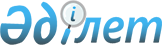 Қостанай қаласының аумағында сайлау учаскелерін құру туралы
					
			Күшін жойған
			
			
		
					Қостанай облысы Қостанай қаласы әкімінің 2011 жылғы 17 қарашадағы № 8 шешімі. Қостанай облысы Қостанай қаласының Әділет басқармасында 2011 жылғы 21 қарашада № 9-1-173 тіркелді. Күші жойылды - Қостанай облысы Қостанай қаласы әкімінің 2014 жылғы 7 ақпандағы № 1 шешімімен

      Ескерту. Күші жойылды - Қостанай облысы Қостанай қаласы әкімінің 07.02.2014 № 1 (қол қойылған күнінен бастап қолданысқа енгізіледі) шешімімен.      "Қазақстан Республикасындағы сайлау туралы" Қазақстан Республикасының 1995 жылғы 28 қыркүйектегі Конституциялық заңның 23-бабына сәйкес ШЕШТІМ:



      1. Қостанай қаласының аумағында сайлау учаскелері қосымшаға сәйкес құрылсын.



      2. Осы шешімнің орындалуын бақылау "Қостанай қаласы әкімінің аппараты" мемлекеттік мекемесінің басшысына жүктелсін.



      3. Осы шешім алғашқы ресми жарияланған күннен кейін қолданысқа енгізіледі.                                                 Ж. Нұрғалиев      КЕЛІСІЛДІ:      Қалалық сайлау

      комиссиясының төрайымы

      __________ В. Макерова

Қостанай қаласы әкімінің 

2011 жылғы 17 қарашадағы 

№ 8 шешіміне қосымша    Қостанай қаласының аумағындағы

сайлау учаскелері       

№ 1 сайлау учаскесі

      Шекараларында: Алтынсарин көшесінен Таран көшесі бойынша (тақ жағы № 67-ден № 87-ге дейін) Баймағамбетов көшесіне дейін, Баймағамбетов көшесі бойынша (тақ жағы № 164) Әл-Фараби даңғылына дейін, Әл-Фараби даңғылы бойынша (тақ жағы № 91) Қозыбаев көшесіне дейін, Қозыбаев көшесі бойынша (тақ жағы) Толстой көшесіне дейін, Толстой көшесі бойынша (жұп жағы № 72) Баймағамбетов көшесіне дейін, Баймағамбетов көшесі бойынша (жұп жағы № 156-дан № 160-қа дейін) Павлов көшесіне дейін, Павлов көшесі бойы, бұл көшеде орналасқан үйлерді қоспай, № 50 кварталының аумағы арқылы Гоголь көшесіне дейін, Гоголь көшесі бойынша (жұп жағы) Алтынсарин көшесіне дейін, Алтынсарин көшесі бойынша (тақ жағы № 109-дан № 117-ге дейін) Таран көшесіне дейін.

      Кіретін үйлер: Әл-Фараби даңғылы бойынша № 72, 85, 91; Баймағамбетов көшесі бойынша № 156, 158, 162, 164, 185, 187, 189; Байтұрсынов көшесі бойынша № 45, 49, 55, 57, 59; Гоголь көшесі бойынша № 78, 80, 85, 87, 89; Таран көшесі бойынша № 67; Толстой көшесі бойынша № 72.       

№ 2 сайлау учаскесі

      Шекараларында: Победа көшесінен Баймағамбетов көшесі бойынша (жұп жағы № 168-ден № 170-ке дейін) Таран көшесіне дейін, Таран көшесі бойынша (жұп жағы № 70-тен № 84-ке дейін) Алтынсарин көшесіне дейін, Алтынсарин көшесі бойынша (тақ жағы № 119-дан № 133-ке дейін) Шевченко көшесіне дейін, Шевченко көшесі бойынша (тақ жағы № 39а-дан № 47-ге дейін) Қозыбаев көшесіне дейін, Қозыбаев көшесі бойынша (жұп жағы) Победа көшесіне дейін, Победа көшесі бойынша (жұп жағы № 60-тан по № 64-ке дейін) Баймағамбетов көшесіне дейін.

      Кіретін үйлер: Алтынсарин көшесі бойынша № 119, 121, 131; Амангелді көшесі бойынша № 72, 76, 77, 79, 85, 86, 86а, 87, 88, 90, 92, 95; Баймағамбетов көшесі бойынша № 168, 170; Байтұрсынов көшесі бойынша № 102, 102а, 103, 104, 106, 108, 108а, 110, 110а, 112, 114; Дулатов көшесі бойынша № 89, 90, 91, 105, 107, 109, 111, 111а; Победа көшесі бойынша № 60, 64, 66, 83а, 85а, 93/2; Пушкин көшесі бойынша № 65, 69, 90, 92, 100; Таран көшесі бойынша № 70; Шевченко көшесі бойынша № 41, 47.       

№ 3 сайлау учаскесі

      Шекараларында: Алтынсарин көшесінен Әл-Фараби даңғылы бойынша (жұп жағы № 42-ден № 56-ға дейін) 5 апрель көшесіне дейін, 5 апрель көшесі бойынша (тақ жағы № 87-ден № 145-ке дейін) Победа көшесіне дейін, Победа көшесі бойынша (тақ жағы № 35-тен № 65-ке дейін) Алтынсарин көшесіне дейін, Алтынсарин көшесі бойынша (жұп жағы № 118-ден № 150-ге дейін) Әл-Фараби даңғылына дейін.

      Кіретін үйлер: 5 апрель көшесі бойынша № 97, 105, 107, 109, 111, 113, 115, 117, 119, 123, 127, 129, 133, 135, 137, 139, 141, 143, 145; Абай даңғылы бойынша № 161, 166, 167, 167/1, 168, 170, 172, 172а, 173, 174, 181, 182, 183, 185, 186, 187, 188, 189, 190, 190а, 191, 191а, 192, 193, 194, 198, 200, 200/2, 200/4, 200/6, 200/8, 200/10, 202, 204, 208; Алтынсарин көшесі № 122, 124, 132, 138, 139, 140, 142а, 148, 150; Әл-Фараби даңғылы бойынша № 44; Амангелді көшесі бойынша № 37, 37/1, 37/2, 37/3, 37/3а, 37/4, 37/5, 38, 39, 42, 42а, 44, 45, 46, 47, 49, 56, 62, 64, 66; Қасымканов көшесі бойынша № 66, 68, 70, 72, 78, 91, 91а, 99, 108, 110, 111, 115, 117, 121, 123, 125, 127, 129; Победа көшесі бойынша № 37, 39, 41, 43, 49, 55, 57, 57а, 59, 61, 63; Пушкин көшесі бойынша № 39, 40, 41, 46, 48, 49, 50, 51, 54, 59, 59а; Таран көшесі бойынша № 35, 37, 48, 48а, 50, 50а, 65.       

№ 4 сайлау учаскесі

      Шекараларында: Тобыл өзенінен Костанай-сай бойынша Сьянов көшесіне дейін, Сьянов көшесі бойынша (жұп жағы бойынша № 16-дан 28-ге дейін) Толстой көшесіне дейін, Толстой көшесі бойынша (жұп жағы № 20-дан № 42-ге дейін) Абай даңғылына дейін, Абай даңғылы бойынша (№ 164) Әл-Фараби даңғылына дейін, Әл-Фараби даңғылы бойынша (тақ жағы № 43-тен № 45-ке дейін) 5 апрель көшесіне дейін, 5 апрель көшесі бойынша (жұп жағы) Пушкин көшесіне дейін, Пушкин көшесі бойынша (тақ жағы № 1-ден № 35-ке дейін) Набережная көшесіне дейін, Набережная көшесі бойынша (жұп жағы № 54-тен № 60-қа дейін) Тобыл өзеніне дейін.

      Кіретін үйлер: 5 апрель көшесі бойынша № 26/7, 56/2, 64а, 67; Абай даңғылы бойынша № 164; Әл-Фараби даңғылы бойынша № 3, 8, 9, 10, 11, 13, 13/1, 13/7, 15, 15/1, 15/3, 15/5, 19, 20, 22, 23, 31, 32, 36а, 37, 38, 40а, 43, 43а, 44, 45, 59; Буденный көшесі бойынша № 3, 4, 5, 6, 7, 8, 9, 10, 10а, 10б, 12, 13, 15, 16, 16/1, 16/8, 17, 18, 19, 20, 21, 22, 23, 24, 25, 26, 27, 28, 29, 30; Гоголь көшесі бойынша № 2, 8, 10, 12, 12а, 14, 16, 18; Қайырбеков көшесі бойынша № 52, 54, 56, 60, 61, 63, 65, 68, 70, 77, 78, 85, 87, 89, 96, 98; Колесная көшесі бойынша № 1, 2, 2/1, 3, 6, 7, 8, 9, 11, 13, 15; Красный Кузнец көшесі бойынша № 1, 2, 3, 3/1, 3/2, 3/3, 3/4, 3/5, 3/7, 3/9, 3/11, 3/13, 3/15, 3/17, 3а, 4, 5, 6, 7, 8, 10, 11, 12, 14, 15, 16, 17, 19а, 20, 21, 22, 24, 27, 27а, 28, 29, 30, 31, 33, 34, 35, 37, 38, 39, 40, 41, 43, 44, 46, 48, 50, 54, 56, 58, 60, 61/1, 62, 62/2, 64/1, 66/1, 68, 70, 72; Набережная № 1, 1а, 1б, 2, 5, 5а, 6, 7, 8, 9, 9а, 11, 12, 12/2, 13, 14, 15, 16, 17, 17а, 18, 18а, 20, 22, 24, 24/1, 31, 32, 33, 36/2, 37, 38/1, 38/2, 38/3, 38/4, 42, 42/1, 42/2, 42/3, 42/4, 42/5, 42/6, 44, 44/1, 44/3, 48, 48а, 50, 50/3, 50/4, 51, 52, 53, 54, 55, 56, 56а, 56б, 56г, 56д, 56/1, 56/2, 56/3, 56/4, 56/5, 56/7, 56/10, 56/12, 57, 58, 59, 61, 61а, 63, 67, 69, 71; Пионерская көшесі бойынша № 1, 2, 2/1, 3/1, 4, 5/1, 9, 10, 11, 12, 13, 15, 17, 18, 19, 21, 24, 24/1, 25/1, 26, 27, 28, 29, 30, 31, 33, 34, 35, 37, 39, 41, 43, 45, 47, 49, 49/1, 51, 53а; Пушкин көшесі бойынша № 3, 5, 7, 9, 11, 13, 15, 17, 17а, 19, 19а, 27, 27а, 29/1, 29/2; Сьянов көшесі бойынша № 16, 18, 20, 20а, 22, 23, 24, 26, 30, 32, 34, 34/1, 36, 39, 40, 41, 42, 43, 43а, 44, 45, 49/1, 51, 53, 55, 57, 59, 61, 62, 63, 64, 65, 66, 67, 68, 69/6, 70, 72, 73, 73/1, 74, 74/1, 75, 76, 77, 77/1, 79, 81, 83, 85; Таран көшесі бойынша № 2а, 2б, 4, 8, 11, 12, 17, 18, 19, 20, 21, 23, 26, 27, 28, 30, 32; Толстой көшесі бойынша № 1, 2а, 8, 11, 11а, 13, 15, 17, 20, 24, 24/1, 26, 26а, 30; Юный боец көшесі бойынша № 1, 1а, 2, 3, 4, 5, 6, 7, 8, 9, 10, 14, 15, 16, 20, 21, 23, 24, 25, 26, 30, 32, 36, 38, 38а.       

№ 5 сайлау учаскесі

      Шекараларында: Тобыл өзенінен Набережная көшесі бойынша (тақ жағы № 77-ден № 89-ға дейін) Пушкин көшесіне дейін, Пушкин көшесі бойынша (жұп жағы № 2-ден № 36-ға дейін) 5 апрель көшесіне дейін, 5 апрель көшесі бойынша (жұп жағы № 102-ден № 134-ке дейін) Победа көшесі дейін, Победа көшесі бойынша (жұп жағы № 36-дан № 52а-ға дейін) Алтынсарин көшесіне дейін, Алтынсарин көшесі бойынша (жұп жағы № 156-дан № 178-ге дейін) Пролетарская көшесіне дейін, Пролетарская көшесі бойынша (тақ жағы № 1-ден № 67-ге дейін) Тобыл өзеніне дейін.

      Кіретін үйлер: 5 апрель көшесі бойынша № 102, 104, 104/1, 104/2, 104/3, 104/4, 104/8, 104/10, 104/14, 106, 108, 108а, 110, 112, 114, 116, 120, 122, 124, 124/1, 124/3, 124/4, 124/6, 124/8, 124/10, 128, 130, 132, 134, 138, 140, 140а, 142, 142/2, 142/4, 144, 144а, 146, 146а, 148, 150, 157, 159, 161, 163, 165, 167, 169, 171, 173; Абай даңғылы бойынша № 201, 203, 205, 206, 208, 209, 211, 213, 214, 215, 216, 217, 217а, 218, 219, 221, 226, 228, 230, 232, 234, 236, 240; Алтынсарин көшесі бойынша № 156, 158, 162, 164, 166, 168, 168а, 170, 172, 174, 176; Амангелді көшесі бойынша № 1, 2, 3, 4, 5, 6, 7, 8, 9, 10, 11, 12, 16, 17, 17/1, 18, 18/2, 18/4, 18/6, 18/6а, 18/8, 18/10, 18/12, 19, 19/1, 19/3, 20, 20/1, 20/3, 20/5, 20/7, 20/9, 21, 21/1, 21/2, 21/3, 21/4, 21/5, 21/6, 21/7, 21/8, 21/9, 21/10, 22, 23, 23/1, 24, 26, 26/1, 27, 29, 30, 31, 32, 33, 33/1, 34; Қайырбеков көшесі бойынша № 91, 93, 95, 97, 99, 101, 102, 103, 104, 105, 106, 107, 108, 110, 111, 112, 113, 114, 115, 116, 118, 119, 120, 121, 125, 126, 127, 128, 129, 130, 132, 133, 134, 136, 137, 138, 140, 141, 142, 143, 144, 145а, 146, 147, 148, 149, 150, 151, 152, 153, 154, 156, 158, 160, 162, 164, 166, 172, 172а, 174, 176, 178, 180, 182; Қасымқанов көшесі бойынша № 120, 120а, 122, 124, 124а, 126, 126а, 126/1, 128, 128а, 130, 131, 132, 133, 134, 135, 139, 141, 143, 145, 147, 147а, 149, 151; Набережная көшесі бойынша № 62, 64, 64а, 66, 74, 76, 77, 77/1, 77/2, 77/3, 77/4, 77/5, 77/6, 77/8, 77/10, 78, 78/1, 79, 80/3, 81, 82, 83, 85, 85а, 86, 87, 87/1, 89, 90, 91, 92, 94, 95, 96, 97, 98, 99, 100, 101, 102, 103, 103/2, 103/3, 103/4, 103/5, 103/6, 103/7, 103/8, 103/10, 104, 105, 105/1, 105/3, 107, 109, 109/1, 111, 113, 115, 117, 117а, 119, 121, 123, 125, 127; Победа көшесі бойынша № 7, 11, 13, 14, 15, 17, 18, 20, 21, 22, 24, 26, 26а, 27, 28, 29, 31, 32а, 33а, 36, 38, 40, 42, 44, 46, 52а; Пролетарская көшесі бойынша № 3, 5, 5/1, 7, 9, 11, 15, 17, 19, 19/1, 21, 25, 27, 29, 31, 33, 37, 39, 39/1, 41, 43, 45, 49, 51, 51а, 53, 55, 61, 63, 65, 67; Пушкин көшесі бойынша № 2, 4, 6, 6/1, 8, 10, 12, 14, 18, 20, 22, 22/1, 22/3, 24, 26, 28, 30, 32, 34, 34/1, 34/2; Сьянов көшесі бойынша № 80, 82, 86, 87, 88, 89, 90, 91, 92, 92а, 93, 94, 95, 96, 97, 98, 99, 100, 101, 102, 103, 103/1, 104, 105, 106, 107, 107а, 108, 109, 110, 111, 112, 113, 114/1, 115, 117, 119, 120, 121, 121а, 122, 123, 124, 125, 126, 127, 128, 128/1, 128/3, 129а, 130, 131, 132, 132/2, 133, 134/1, 135, 136, 137, 139, 143, 145, 147а, 149, 151, 153, 153а, 155, 155а, 157; Шевченко көшесі бойынша № 2, 5, 6, 7, 8, 9, 10, 11, 11а, 12, 13, 14, 19, 19/1, 20, 21, 22, 23, 24, 24/1, 24/2, 24/3, 24/4, 24/5, 24/7, 25, 26, 28, 32, 36, 40, 42, 42а, 44, 46, 46/2, 48, 48а, 48/1, 48/3, 48/4, 48/5, 48/6, 48/7, 48/8, 48/10, 50, 52, 54, 56, 58, 58/2, 64, 66, 68, 70, 72, 74.       

№ 6 сайлау мектебі

      Шекараларында: Тобыл өзенінен Костанай-сай бойы Сьянов көшесі бойынша (тақ жағы № 1-ден № 35-ке дейін) Толстой көшесіне дейін, Толстой көшесі бойынша (тақ жағы № 21-ден № 49-ға дейін) Абай даңғылына дейін, Абай даңғылы бойынша (жұп жағы № 138-ден № 162-ге дейін) Қазақ көшесіне дейін, Қазақ көшесі бойынша (жұп жағы № 2-ден № 58-ге дейін) Тобыл өзеніне дейін.

      Кіретін үйлер: 5 апрель көшесі бойынша № 1, 2, 3, 5, 6, 7, 8, 9, 11, 12, 13, 15, 16, 17, 18, 19, 19а, 20а, 21, 22, 28, 28а, 30, 32, 32а, 34а, 36, 36а, 37, 38; 8 март көшесі бойынша № 1, 3, 5, 6, 7, 8, 9, 10, 11, 12, 12а, 13, 15, 16, 16а, 17, 18, 19, 21; Абай даңғылы бойынша № 140, 142, 144, 144а, 146, 148, 150, 152, 154, 160, 162; Гоголь көшесі бойынша № 15, 17, 19, 21, 22, 23, 24, 24а, 25, 25а, 26, 26а, 27, 29, 31, 33, 35, 39, 41, 42а, 43, 44, 48, 60, 61, 62; О.Досжанов көшесі бойынша № 2а, 4, 6, 6а, 14, 16а, 18, 18/2, 18/4, 18/6, 20, 20/1, 20/3, 22, 24; Қазақ көшесі бойынша № 2, 2а, 4, 5, 6, 8, 10, 10/1, 10/1а, 10/2, 10/3, 10/4, 10/5, 10/7, 12, 12/1, 12/1а, 12/2, 12/3, 12/4, 12/5, 12/6, 12/7, 16, 18, 22, 22а, 24, 28, 34, 42, 44, 46, 48, 50, 52, 54, 54а, 54б; Қайырбеков көшесі бойынша № 1, 3, 4, 5, 7, 8, 9, 10, 11, 13, 14, 15, 16, 17, 18, 18а, 18/1, 18/2, 18/4, 18/5, 18/6, 18/8, 18/9, 18/10, 18/11, 19, 22, 24, 25, 27, 29, 31, 32, 34, 36, 37, 39, 40, 42, 43, 45, 47, 49, 53; Краснопартизанская көшесі бойынша № 1, 2, 3, 4, 5, 5/1, 5/4, 6, 7, 9; Павлов көшесі бойынша № 1/3, 1/5, 1/9, 1/11, 2, 2/2, 2/4, 2/6, 2/10, 2/12, 2/14, 2/16, 2/16а, 2/20, 2/22, 3, 4, 5/3, 5/5, 6, 6б, 8, 9, 10, 11, 12, 14, 14а, 14/8, 19, 19а, 20, 21, 22а, 24, 25, 28, 38, 42, 44; Сьянов көшесі бойынша № 1, 5, 7, 9, 11, 13, 15а, 19, 21, 23, 25, 25а, 27, 29а, 31, 33, 35; Тобольская көшесі бойынша № 1, 2, 3, 4, 6, 7, 7/1, 7а, 8, 9, 10, 11, 12, 13, 14а, 15, 16, 17, 18, 19, 20, 22, 23, 24, 24а, 25, 27, 28, 29, 29а, 30, 31, 33, 35; Толстой көшесі бойынша № 21, 23, 25, 33, 49.       

№ 7 сайлау учаскесі

      Шекараларында: Тобыл өзенінен Әбіл-сай бойы Алтынсарин көшесіне дейін, Алтынсарин көшесі бойынша (жұп жағы с № 180-нен № 224-қа дейін) Пролетарская көшесіне дейін, Пролетарская көшесі бойынша (жұп жағы № 2-ден № 82-ге дейін) Тобыл өзеніне дейін.

      Кіретін үйлер: 5 апрель көшесі бойынша № 154, 156, 156/2, 156/4, 156/6, 156/8, 156/9, 156/10, 158, 158/1, 158/3, 158/5, 160, 162, 162а, 164, 166, 168, 170, 170а, 172, 172а, 174, 174а, 175, 176, 176а, 177, 178, 179, 180, 180а, 181, 183, 184, 185, 186, 187, 188, 188а, 189, 190, 191, 192, 193, 194, 195, 197, 198, 200, 201, 202, 203, 204, 205, 205а, 206, 206/1, 207, 208, 209, 209а, 210, 211, 212, 213, 215, 217, 219, 221, 223, 225, 227, 229, 231, 233, 235, 237, 239, 241; Абай даңғылы бойынша № 223, 225, 225/2, 227, 229, 231, 233, 235, 239, 243, 244, 245, 246, 247, 248, 249, 250, 250а, 251, 252, 253, 254, 255, 255а, 255/1, 255/2, 255/3, 255/4, 255/5, 255/6, 255/7, 255/8, 255/9, 255/10, 255/12, 255/14, 255/16, 256, 257, 258, 259, 260, 261, 262, 263, 264, 265, 266, 267, 268, 268а, 269, 270, 271, 272, 273, 274, 275, 276, 277, 278, 279, 280, 281, 282, 283, 284, 285, 285/9, 286, 288, 290, 292, 294, 296, 298, 300, 302, 304, 306, 308, 310, 312, 314; Алтынсарин көшесі бойынша № 182, 184, 186, 188, 190, 192, 194, 196, 198, 200, 202, 204, 206, 210, 212, 214, 214/1, 214/2, 214/3, 214/4, 214/5, 214/6, 214/7, 218, 224; Гагарин көшесі бойынша № 2, 3, 4, 5, 6, 7, 8, 9, 10, 12, 14, 15, 17, 18, 19, 20, 20а, 21, 22, 22/1, 23, 24, 29, 30, 31, 32, 33, 33/1, 35, 36, 37, 41, 42, 43, 43а, 44, 45, 47, 50, 50а, 53, 54, 55, 55а, 57, 58, 67, 67в, 69, 71; Қайырбеков көшесі бойынша № 155, 157, 159, 161, 163, 165, 167, 169, 171, 173, 175, 177, 179, 181, 183, 184, 185, 185/1, 186, 187, 188, 189, 190, 191, 193, 194, 195, 196, 197, 198, 199, 200, 201, 202, 203, 204, 205, 206, 207, 208, 209, 211, 212, 213, 214, 214а, 215, 215/4, 216, 217, 218, 219, 220, 221, 222, 223, 223а, 224, 225, 226, 227, 228, 229, 230, 232, 234; Қасымқанов көшесі бойынша № 138, 140, 140а, 140/1, 140/2, 140/3, 140/4, 140/5, 140/6, 140/8, 142, 144, 146, 148, 150, 152, 152а, 153, 154, 154а, 155, 157, 159, 159а, 161, 161а, 162, 164, 165, 166, 167, 168, 169, 170, 171, 172, 173, 174, 176, 178, 180, 181, 182, 183, 184, 185, 186, 187, 188, 189, 190, 191, 192, 193, 194, 195, 196, 197, 198, 199, 200, 201, 202, 203, 204, 206; Набережная көшесі бойынша № 114, 116, 118, 120, 120а, 122, 124, 128, 130, 131, 132, 133, 135, 136, 137, 138, 139, 140, 141, 142, 143, 143/1, 143/2, 143/3, 143/4, 143/5, 143/6, 143/7, 143/8, 143/9, 143/10, 143/11, 143/12, 144, 145, 145а, 145/1, 145/3, 146, 147, 148, 149, 150, 151, 152, 153, 154, 154/1, 155, 156, 157, 157а, 159, 160, 161, 162, 163, 163/1, 163/3, 163/5, 163/7, 163/8, 163/9, 163/11, 164, 165, 165/1, 165/3, 165/5, 165/7, 165/9, 165/11, 165/13, 165/15, 165/17, 165/19, 167, 168, 170, 172, 173, 174, 175, 176, 177, 178, 178а, 179, 180, 181, 183, 185, 185а, 187, 189, 191, 193, 195; Пролетарская көшесі бойынша № 2, 4, 6, 8, 10, 12, 16, 18, 20, 22, 24, 26, 28, 30, 32, 34, 36, 38, 40, 44, 46, 48, 48/1, 48/2, 48/2а, 48/4, 48/5, 48/6, 48/6а, 48/8, 48/9, 48/10, 50, 52, 58, 60, 62, 64, 66, 70, 74, 76, 78, 78а, 80, 80а, 82; Рабочая көшесі бойынша № 1, 2, 3, 4, 5, 8, 9, 10, 12, 15, 15а, 16, 17, 17/1, 19, 20, 22, 22а, 24, 25, 26, 27, 29, 30, 31, 32, 32а, 34, 35, 36, 37, 39, 40, 40а, 41, 42, 43, 44, 45, 49, 50, 51, 52, 53, 55, 56, 57, 58, 60, 61, 61а, 63, 64, 65, 65а, 66, 68, 70, 72, 74; Сьянов көшесі бойынша № 138, 138/1, 140, 140а, 140/1, 142, 144, 146, 148, 150, 152, 154, 156, 158, 159, 161, 161/1, 162, 163, 164, 165, 165/1, 165/3, 166, 166/1, 167, 168, 168а, 169, 169/1, 169/2, 169/3, 169/4, 169/6, 170, 170а, 171, 172, 173, 174, 175, 177, 178, 179, 180, 180/1, 181, 182, 183, 184, 185, 186, 187, 188, 189, 189а, 190, 191, 191а, 192, 192/1, 193, 195, 196, 197, 199, 201, 202, 203, 205, 207, 209, 211, 213, 215, 215/1, 217, 217а, 219, 221, 221/1; Шипин көшесі бойынша № 1/1, 1/1г, 1а, 2, 2а, 2/1, 3а, 4, 6, 7, 9, 10, 13, 14, 16, 17, 21а, 22, 23, 24, 26, 28, 29, 30, 31, 31а, 31/1, 31/1а, 31/2, 31/3, 31/4, 31/5, 31/5а, 31/5б, 31/6, 31/7, 31/8, 31/9, 31/10, 31/12, 32, 33, 34, 35, 36, 38, 40, 41, 41/1, 42, 43, 43/1, 43/2, 43/3, 43/4, 43/5, 43/6, 43/7, 43/9, 43/10, 43/14, 45, 46, 46/1, 46/2, 46/2а, 46/3, 46/4, 46/6, 46/8, 46/10, 46/12, 47, 47а, 49, 50, 52, 53, 54, 55, 56, 56а, 57, 59, 61, 61а.       

№ 8 сайлау учаскесі

      Шекараларында: 1 Май көшесі, 151.       

№ 9 сайлау учаскесі

      Шекараларында: Дзержинский көшесі, 9.       

№ 10 сайлау учаскесі

      Шекараларында: темір жол желісінен Рабочая көшесі бойынша (тақ жағы) Бородин көшесіне дейін, Бородин көшесі бойынша (тақ жағы 213а) Гагарин көшесіне дейін, Гагарин көшесі бойынша (тақ жағы № 139) Павших борцов көшесіне дейін, Павших борцов көшесі бойынша (тақ жағы № 149) Победа көшесіне дейін, Победа көшесі бойынша (жұп жағы № 72-ден № 106-ға дейін) темір жол желісіне дейін.

      Кіретін үйлер: Бородин көшесі бойынша № 142, 144, 151, 153, 155, 157, 159, 161, 165, 167, 169, 171, 173, 175, 177, 179, 181, 183, 185, 187, 189, 191, 193, 197, 197а, 199, 199а, 201, 203, 205, 207, 209, 211, 213а; Гагарин көшесі бойынша № 139, 149, 151, 151а, 153, 155, 157, 161, 163, 165, 167, 168, 168/3, 169, 171, 177, 180, 181, 183, 185; Дзержинский көшесі бойынша № 59а, 61, 61/1, 61б, 92; Железнодорожная көшесі бойынша № 81, 83, 85, 87, 89, 91, 91а, 93, 95, 97, 99, 101, 103, 105, 105/1, 105/3, 105/5, 105/5а, 105/7, 106, 107, 107/2, 107/4, 107/6, 107/8, 107/10, 107/12, 109, 109а, 111, 113, 115, 117, 119, 134, 138, 140, 143/4, 144, 146, 148, 150, 152, 156, 158, 160, 162, 164, 166, 168, 170, 172, 174, 176; Майлин көшесі бойынша № 56, 58, 60, 62, 64, 66, 68, 72, 74, 76, 79, 83, 85; Павших борцов көшесі бойынша № 149; Победа көшесі бойынша № 74, 76, 78, 78/2, 78/4, 78/6, 78/8, 78/10, 78/12, 80/3, 80/5, 80/7, 80/9, 80/11, 80/13, 82, 82а, 84, 84а, 86, 92, 96, 98, 100, 104, 106; Рабочая көшесі бойынша № 159; Урицкий көшесі бойынша № 21, 23, 55, 57, 59, 61, 61а, 63, 63/1, 63/3, 63/5, 63/7, 63/9, 63/11, 65, 65/2, 65/4, 65/6, 65/8, 67, 70, 71, 72, 73, 74, 76, 78, 80, 80/1, 80/1а, 80/2, 80/4, 80/6, 80/7, 80/8, 80/9, 80/10, 80/12, 82, 86, 88, 90, 92, 94, 96, 98, 100, 102, 104, 106, 108; Шевченко көшесі бойынша № 67, 69, 71, 73, 75, 75а, 77, 83, 85, 87, 89, 91, 93, 107, 109, 111, 113, 127, 130, 136, 138, 140, 142, 144, 144/1, 146, 148, 150, 154, 156, 158а, 162, 166, 168, 170, 172, 176, 178.       

№ 11 сайлау учаскесі

      Шекараларында: Алтынсарин көшесінен Шевченко көшесі бойынша (жұп жағы № 76-дан № 126-ға дейін) Қозыбаев көшесіне дейін, Қозыбаев көшесі бойынша (жұп жағы № 170-тен № 326а-ға дейін) Әбіл-сайға дейін, Әбіл-сай бойы Алтынсарин көшесіне дейін, Алтынсарин көшесі бойынша (тақ жағы № 135-тен № 229-ға дейін) Шевченко көшесіне дейін.

      Кіретін үйлер: Алтынсарин көшесі бойынша № 135, 137, 141, 141а, 143, 145, 145а, 147, 147а, 155а, 157, 159, 161, 163, 165, 167, 169, 171, 173, 175, 177, 179, 181, 183, 185, 187, 189, 191, 193, 197, 199, 201, 203, 207, 207а, 211, 213, 215, 217, 219, 221, 223, 225, 227, 229; Баймағамбетов көшесі бойынша № 176/8, 180, 184, 184/1, 184/2, 184, 184/3, 184/4, 184/5, 184/6, 184/7, 184/8, 184/9, 184/10, 184/11, 184/12, 184/14, 186, 188, 190, 192, 198, 200, 200б, 202, 204, 206, 208, 210, 212, 214, 216, 218, 220, 224, 226, 226а, 228, 230, 232, 234, 235, 236, 237, 238, 239, 241, 242, 242/1, 242/3, 242/4, 242/5, 242/6, 242/8, 242/8а, 242/9, 242/10, 242/11, 242/12, 242/14, 243, 244, 245, 246, 247, 248, 249, 250, 251, 252, 253, 254, 255, 256, 257, 258, 259, 260, 261, 262, 263, 265, 266, 267, 267а, 269, 270, 271, 272, 273, 273/1, 273/2, 274, 275, 276, 277, 277а, 278, 279, 280, 281, 282, 283, 284, 285, 287, 287а, 288, 289, 289а, 290, 290/2, 290/3, 290/4, 290/6, 290/8, 291, 291а, 292, 292/1, 292/3, 292/5, 292/7, 292/9, 292/11, 293, 294, 295, 296, 297, 298, 299, 300, 301, 302, 303, 304, 305, 306, 308, 309, 310, 311, 312, 313, 314, 315, 316, 317, 318, 319, 320, 321, 323, 327, 329, 331, 333, 335, 337, 339, 341, 343, 345, 349, 353, 355, 357, 359, 361, 363, 365, 369, 371, 373, 375, 375/1, 375/3, 375/5, 375/7, 375/9, 377, 377/2, 377/4, 377/5, 377/6, 377/7, 377/8, 377/10, 379, 381, 383, 385, 387, 389, 391, 393, 395, 397, 399; Байтұрсынов көшесі бойынша № 119, 120, 121, 121а, 122, 123, 124, 124а, 125, 126, 126а, 127, 128, 128/1, 128/2, 129, 130, 131, 132, 132а, 133, 134, 134а, 135, 136, 137, 138, 139, 140, 141, 143, 144, 145, 147, 148, 148а, 148б, 149, 149/1, 149/2, 149/3, 149/5, 149/6, 149/7, 149/8, 149/9, 149/10, 149/11, 149/12, 149/13, 149/19, 151, 152, 153, 154, 155а, 156, 157, 158, 158а, 159, 160, 161, 162, 163, 164, 165, 165а, 167, 167а, 168, 169, 170, 170а, 173, 174, 175, 176, 177, 178, 179, 180, 180а, 181, 182, 183, 185, 186, 187, 188, 189, 190, 191, 192, 193, 194, 195, 196, 197, 198, 199, 200, 201, 202, 202а, 204, 205, 206, 207, 209, 211, 212, 213, 214, 215, 216, 217, 218, 219, 220, 221, 221/1, 221/2, 221/2а, 221/3, 211/4, 221/5, 221/6, 221/7, 221/8, 221/9, 221/10, 221/11, 221/14, 221а, 222, 223, 224, 225, 226, 228, 229, 230, 230а, 231, 232, 234, 235, 236, 237, 238, 239, 240, 241, 242, 243, 244, 245, 245/4, 245/6, 245/7, 245/8, 245/9, 245/10, 245/10а, 245/11, 245/12, 245/13, 245/14, 245/15, 245/16, 245/18, 245/19, 245/20, 245/22, 246, 247, 248, 249, 250, 251, 252, 253, 254, 255, 256, 257, 258, 259, 260; Валиханов көшесі бойынша № 2, 4, 5, 6, 8, 9, 11, 12, 13, 13а, 14, 16, 17, 18, 19, 21, 21/1, 21/2, 21/3, 21/4, 21/5, 21/6, 21а, 22, 23, 24, 25, 26, 28, 30, 30а, 31, 32, 33, 34, 36, 37, 38, 39, 41, 42, 44, 46, 47, 51, 53; Гагарин көшесі бойынша № 74, 76, 77, 81, 82, 83, 83а, 83б, 84, 85, 86, 89, 90, 91, 92, 93, 94, 95, 95а, 96, 97, 98, 100, 102, 105, 106, 106а, 107, 108, 109, 110, 112, 114, 115, 116, 117, 119, 120, 121, 122, 123, 124, 128, 130; Дулатов көшесі бойынша № 108, 110, 112, 114, 116, 116а, 118, 118а, 120, 124, 125, 126, 127, 129, 130, 131, 132, 134, 134а, 135, 135а, 136, 136а, 137, 137а, 138, 138а, 139, 140, 141, 142, 142а, 143, 144, 145, 146, 147, 147а, 151, 153, 153б, 155, 157, 159, 161, 161а, 162, 163, 163а, 164, 165, 166, 167, 168, 168а, 169, 170, 171, 172, 173, 173а, 174, 175, 176, 176а, 177, 178, 179, 179а, 180, 181, 181а, 182, 183, 184, 184/2, 185, 186, 186/1, 186/3, 186/5, 186/6, 186/7, 186/8, 186/9, 186/10, 186/11, 186/12, 186/13, 186/14, 187, 188, 190, 191, 192, 193, 194, 195, 196, 197, 198, 199, 199/1, 199/2, 199/3, 199/4, 199/5, 199/6, 199/7, 199/9, 199/10, 200, 202, 202а, 203, 205, 206, 207, 208, 208а, 209, 210, 211, 212, 212а, 213, 214, 216, 220, 220а, 221, 221а, 223, 224, 225, 227, 228, 229, 231, 235, 239, 241, 241/1, 241/2, 241/3, 241/4, 241/5, 241/6, 241/7, 241/8, 241/9, 241/10, 241/11, 241/12, 241/13, 241/14, 241/15, 241/16, 241/17, 241/19, 241/21, 241/23, 241/25, 241/27, 243, 245, 247, 249, 251, 253, 255, 257, 259, 261; Қозыбаев көшесі бойынша № 172, 174, 176, 180, 182, 184, 186, 188, 190, 194, 196, 198, 200, 202, 204, 206, 206а, 208, 210, 216, 218, 218/1, 218/1а, 218/2, 218/2а, 218/2б, 218/3, 218/4, 218/4а, 218/5, 218/6, 218/7, 218/8, 218/9, 218/10, 220, 222, 224, 226, 230, 232, 234, 236, 240/1, 240/2, 240/3, 240/5, 240/6, 240/7, 240/8, 240/9, 240/10, 240/12, 242, 244, 246, 248, 250, 258, 260, 264, 266, 268, 270, 272, 274, 276, 278, 280, 282, 288, 290, 292, 294, 296, 298, 300, 302, 304, 306, 306а, 308, 310, 312, 314, 314а, 314/1, 314/2, 314/2а, 314/3, 314/5, 314/6, 314/7, 314/8, 314/9, 314/10, 314/12, 316, 318, 320, 322, 324, 326, 326а; Пролетарская көшесі бойынша 75, 77, 81, 83, 84, 88, 89, 90, 91, 91а, 93а, 94, 95, 96, 99, 100, 102, 102а, 104, 105, 106, 107, 108, 109, 110, 111, 112, 113, 114, 116, 116а, 117, 118, 119, 120, 121, 122, 123, 124, 128, 128а, 129, 130, 132, 134, 136; Рабочая көшесі бойынша № 69, 71, 73, 78, 79, 80, 82, 83, 84, 84/2, 84/3, 86, 88, 89, 90, 91, 92, 93, 94, 94а, 96, 97, 98, 99, 102, 104, 105, 106, 107, 108, 109, 110, 111, 112, 114, 116, 118, 122, 126, 128; Шевченко көшесі бойынша № 78, 80, 82, 84, 86, 86а, 92, 94, 96а, 98а, 100, 104, 108, 112, 116, 118, 120, 122, 122/1, 122/2, 122/3, 122/4, 22/5, 122/6, 122/7, 122/8, 122/9, 122/10, 122/11, 122/12, 122/13, 122/16, 124а, 126; О.Шипин көшесі бойынша № 58, 60, 62, 64, 65, 66, 67, 67/1, 67а, 68, 69, 69/1, 69/2, 69/3, 69/4, 69/5, 69/7, 69/8, 70, 71, 72, 73, 74, 76, 76а, 78, 80, 81, 82, 83, 84, 88, 90, 90а, 92, 93, 94, 94а, 95, 96, 97, 97а, 98, 99, 100, 102, 104, 105, 107, 108, 110, 110/1, 110/2, 110/3, 110/4, 110/5, 110/6, 110/7, 110/8, 110/10, 110/11, 110/14, 111, 112, 112а, 113, 114.       

№ 12 сайлау учаскесі

      Шекараларында: Гагарин көшесінен Бородин көшесі бойынша (жұп жағы № 154) Рабочая көшесіне дейін, Рабочая көшесі бойынша (тақ жағы № 147) Летунов көшесіне дейін, Летунов көшесі бойынша (жұп жағы) Уәлиханов көшесіне дейін, Валиханов көшесі бойынша (тақ жағы № 59-дан № 81-ге дейін) Қозыбаев көшесіне дейін, Қозыбаев көшесі бойынша (тақ жағы № 155-тен № 241-ге дейін) Победа көшесіне дейін, Победа көшесі бойынша (жұп жағы) Павших борцов көшесіне дейін, Павших борцов көшесі бойынша (жұп жағы) Гагарин көшесіне дейін, Гагарин көшесі бойынша (жұп жағы № 164, 166) Бородин көшесіне дейін.

      Кіретін үйлер: 1 май көшесі бойынша № 157, 159, 161, 161/1, 161/2, 161/3, 161/5, 161/6, 161/7, 161/8, 161/9, 161/10, 161/11, 161/12, 163, 165, 167, 169, 171, 173, 175, 177, 179, 182а, 183, 184, 184а, 184/2, 184/3, 184/4, 184/6, 185, 186, 187, 188, 189, 190, 190а, 191, 193, 194, 194а, 195, 196, 197, 199, 200/1, 200/1а, 200/2, 200/3, 200/4, 200/5, 200/6, 200/7, 200/8, 200/10, 200/11, 200/12, 200/14, 202, 203, 204, 205, 206, 207, 208, 209, 210, 211, 212, 213, 215, 216, 217, 218, 220, 226, 228, 230, 232, 234, 236, 238, 242, 244, 246, 248, 250, 252, 254, 254а, 256, 256а; Бородин көшесі бойынша № 154; Валиханов көшесі бойынша № 59, 61, 63, 63а, 65, 69, 71, 73, 73/1, 73/3, 73/5, 73/7, 73/9, 73/11, 75, 75/2, 75/4, 75/6, 75/8, 75/10, 75/12, 75/14, 75/16, 77, 79, 81; Гагарин көшесі бойынша № 127, 129, 131, 133, 134, 137, 137/1, 138, 140, 142, 144, 146, 148, 150, 152, 152а, 154, 160, 162, 164, 166; Қозыбаев көшесі бойынша № 155, 157, 159, 161, 163, 165, 167, 169, 171, 173, 175, 177, 179, 181, 183, 185, 187, 189, 193, 195, 195а, 197, 197а, 199, 201, 203, 205, 207, 209, 211, 213, 215, 217, 219, 221, 223, 225, 225а, 225/1, 225/2, 225/3, 225/4, 225/7, 225/9, 225/10, 225/11, 225/12, 225/13, 227, 229, 231, 233, 235, 237, 239, 241, 241а; Павших борцов көшесі бойынша № 120а; Пролетарская көшесі бойынша № 140, 142, 144, 144а, 146, 148, 168; Рабочая көшесі бойынша № 117, 119, 121, 123, 127, 129, 130, 131, 133, 134, 135, 136, 136/2, 136/4, 136/6, 136/8, 136/10, 136/12, 138/3, 138/5, 138/6, 138/7, 138/11, 138/11а, 138/13, 139, 139а, 139б, 140, 141, 142, 144, 145, 146, 147/3, 148, 150, 152, 154, 156, 158; Чехов көшесі бойынша № 169, 171, 173, 174, 175, 176, 177/1, 177/3, 177/5, 177/7, 178, 180, 182, 184, 186, 188, 188/1, 188/2, 188/3, 188/4, 188/5, 188/7, 188/8, 188/9, 188/10, 188/11, 188/12, 190, 190а, 191, 192, 195, 196, 197, 198, 199, 200, 201, 202, 204, 205, 206, 208, 210, 212, 214; О.Шипин көшесі бойынша № 116, 117, 118, 119, 120, 121, 122, 123, 124, 125, 126, 126а, 127, 128, 129, 130, 133, 134, 135, 136, 137, 138, 139, 140, 141, 142, 143, 144, 146, 147, 148, 150, 152, 154, 154/1, 154/2, 154/3, 154/4, 154/5, 154/6.       

№ 13 сайлау учаскесі

      Шекараларында: Летунов көшесінен Рабочая көшесі бойынша (жұп жағы № 162) Бородин көшесіне дейін, Бородин көшесі бойынша, бұл көшеде орналасқан мына үйлерді қосып № 168, 168/1, 170, 172, 174, 176, 184, 184а, 186, 186а, 188, 188а, 190, 221а, 223, 225, 227, 227/1, Лермонтов көшесіне дейін, Лермонтов көшесі бойынша (жұп жағы) Қозыбаев көшесіне дейін, Қозыбаев көшесі бойынша (тақ жағы № 243-тен № 281-ге дейін) Валиханов көшесіне дейін, Валиханов көшесі бойынша (жұп жағы № 48-ден № 88-ге дейін) Летунов көшесіне дейін, Летунов көшесі бойынша (тақ жағы) Рабочая көшесіне дейін.

      Кіретін үйлер: 1 май көшесі бойынша № 221, 223, 225, 227, 229, 231, 233, 235, 237, 239, 241, 243, 245, 247, 249, 251, 253, 255, 257, 259, 260, 261, 262, 262/1, 262/2, 262/3, 262/4, 262/5, 262/6, 262/8, 264, 266, 268, 268а, 270, 270/2, 270/4, 270/5, 270/6, 272, 272/1, 272/3, 272/5, 272/5а, 272/7, 274, 276, 276/4, 277, 278, 280, 282, 284, 286, 288, 290, 292, 294; Бородин көшесі бойынша № 168, 168/1, 170, 172, 174, 176, 184, 184а, 186, 186а, 188, 190, 196, 221а, 223, 225, 225/1, 227, 227/1; Валиханов көшесі бойынша № 52, 56, 58, 60, 62, 66, 68, 68а, 70, 70а, 70б, 70/6, 70/8, 70/10, 70/12, 70/14, 70/16, 70/16а, 70/18, 70/20, 70/22, 70/24, 70/26, 70/28, 70/28а, 70/32, 70/34, 70/36, 70/38, 72, 72/1, 72/3, 72/5, 72/7, 72/9, 72/11, 72/13, 72/15, 72/17, 72/17а, 72/19, 72/23, 72/25, 72/25а, 72/27, 72/29, 72/31, 72/33, 72/35, 72/37, 72/39, 74, 76, 78, 80, 80/4, 80/6, 80/8, 80/10, 80/12, 80/14, 80/16, 80/18, 80/20, 80/24, 80/26, 80/28, 80/30, 80/32, 80/34, 80/36, 80/38, 80/40, 82, 82/1, 82/3, 82/5, 82/7, 82/9, 82/11, 82/13, 82/14, 82/15, 82/16, 82/17, 82/19, 82/21, 82/25, 82/29, 82/31, 82/33, 82/35, 82/37, 82/39, 82/41, 82/43, 83, 84, 85, 86, 86а, 87, 88, 89, 90, 91, 92, 93, 96, 100, 102, 104; Қозыбаев көшесі бойынша № 243, 245, 247, 249, 251, 253, 255, 257, 259, 261, 263, 265, 267, 269, 271, 273, 275, 275/2, 275/2а, 275/4, 275/4а, 275/4б, 275/4в, 275/5, 275/6, 275/8, 275/10, 275/12, 275/14, 277, 277/1, 277/3, 277/5, 277/7, 277/9, 277/13, 277/15, 277/17, 279, 281, 281а; Летунов көшесі бойынша № 149, 151, 153, 155, 157, 159, 161, 163, 165, 167, 169, 171, 173, 175, 177, 178, 179, 180, 181, 181/1, 181/3, 181/4, 181/5, 181/6, 181/7, 181/8, 181/9, 181/10, 181/11, 181/12, 181/13, 181/14, 181/15, 181/16, 181/17, 181/18, 181/19, 181/20, 181/21, 181/22, 181/23, 181/24, 181/25, 181/26, 181/27, 181/28, 181/29, 181/30, 181/32, 182, 183, 183/2, 183/3, 183/4, 183/6, 183/8, 183/9, 183/10, 183/12, 184, 185, 186, 187, 188, 189, 190, 191, 192, 193, 194, 195, 196, 197, 198, 199, 200, 202, 204, 206, 206а, 208, 210, 212, 214, 216, 218, 220, 222, 224; Павших борцов көшесі бойынша № 148, 150, 152, 154, 156, 158, 160, 162, 164, 165, 166, 167, 169, 170, 170а, 171, 171а; Чехов көшесі бойынша № 209, 211, 213, 214, 215, 217, 218, 220, 221, 222, 223, 224, 225, 226, 227, 228, 229, 230, 230/1, 230/2, 231, 232, 233, 235, 236, 237, 238, 239, 240, 241, 242, 243, 244, 245, 246, 247, 248, 249, 250, 252, 254, 256; О.Шипин көшесі бойынша № 156, 156/1, 156/2, 156/3, 156/4, 156/5, 156/6, 156/7, 156/8, 156/9, 156/10, 156/11, 56/12, 156/14, 158, 160, 162, 164, 166.       

№ 14 сайлау учаскесі

      Шекараларында: темір жол желісінен Рабочая көшесі бойынша (жұп жағы № 166-дан № 182-ге дейін) Бородин көшесіне дейін, Бородин көшесі бойы, бұл көшеде орналасқан мына үйлерді қосып 215, 215а, 217, 217а, 219а, Лермонтов көшесіне дейін, Лермонтов көшесі бойынша темір жол желісіне дейін.

      Кіретін үйлер: Бородин көшесі бойынша № 215, 215а, 217, 217а, 219а; Валиханов көшесі бойынша № 110а, 112, 112/3; Рабочая көшесі бойынша № 166, 168, 170, 170а, 174, 174а, 176, 176а, 176/1, 176/4, 178, 180, 182; О.Шипин көшесі бойынша № 151, 153, 153/1, 155, 155а, 155/2, 157, 159, 161, 165, 167, 168, 170, 172, 172а, 174, 174а, 176.       

№ 15 сайлау учаскесі

      Шекараларында: Баймағамбетов көшесінен Әл-Фараби даңғылы бойынша (жұп жағы № 88-ден № 92-ге дейін) 1 Май көшесіне дейін, 1 Май көшесі бойынша (жұп жағы) Таран көшесіне дейін, Таран көшесі бойынша (жұп жағы № 116-дан № 118а-ға дейін) Чехов көшесіне дейін, Чехов көшесі бойынша (жұп жағы) № 86 кварталының аумағы арқылы 1 Май көшесіне дейін, 1 Май көшесі бойынша (жұп жағы № 148-дан № 178-ге дейін) Победа көшесіне дейін, Победа көшесі бойынша (тақ жағы № 109-дан № 139-ға дейін) Баймағамбетов көшесіне дейін, Баймағамбетов көшесі бойынша (тақ жағы № 193-тен № 231-ге дейін) Әл-Фараби даңғылына дейін.

      Кіретін үйлер: 1 май көшесі бойынша № 126, 126а, 148, 150, 152, 154, 156, 158, 160, 162, 164, 166, 166а, 168, 170, 170а, 172, 174, 174а, 176, 176а, 178; Әл-Фараби даңғылы бойынша № 88, 92; Амангелді көшесі бойынша № 111, 113, 114, 115, 115а, 116, 117, 118, 119, 119а, 120, 122, 122а, 123, 124, 124а, 125, 126, 126а, 127, 128, 128а, 129, 130; Баймағамбетов көшесі бойынша № 193, 199а, 201, 203, 203а, 207, 207а, 211, 215, 217, 219, 219а, 221, 221/2а, 223, 223а, 225, 225а, 227, 229, 231; Қозыбаев көшесі бойынша № 96, 98, 107, 111, 113, 115, 117, 125, 125/1, 125/2, 125/3, 125/6, 125/8, 125/10, 125/18, 127, 129, 133, 134, 135, 135а, 136, 137, 137а, 138, 138а, 139а, 140, 140а, 141а, 142, 143, 145, 147, 148, 149, 150, 150а, 151, 152, 152а, 153, 154, 156, 156а, 158, 158а, 160, 162, 164; Победа көшесі бойынша № 109, 119, 119а, 121, 123а, 125, 127, 129, 131, 133, 135, 137, 139, 143/2; Пушкин көшесі бойынша № 118А, 122, 126, 130, 130/1, 132, 134, Таран көшесі бойынша № 89, 105, 107, 111, 112, 116.       

№ 16 сайлау учаскесі

      Шекараларында: 1 Май көшесінен Әл-Фараби даңғылы бойынша (жұп жағы № 98-ден № 112-ге дейін) Летунов көшесіне дейін, Летунов көшесі бойынша (жұп жағы) Таран көшесіне дейін, Таран көшесі бойынша (жұп жағы № 138-ден № 142-ге дейін) Павших борцов көшесіне дейін, Павших борцов көшесі бойынша (жұп жағы № 90-нан № 116-ға дейін) Амангелді көшесіне дейін, Амангелді көшесі бойынша (тақ жағы № 135-тен № 167а-ға дейін) 1 Май көшесіне дейін, 1 Май көшесі бойынша (тақ жағы № 139-дан № 149-ға дейін) № 86 кварталының аумағы арқылы Чехов көшесіне дейін, Чехов көшесі бойынша (тақ жағы) Таран көшесіне дейін, Таран көшесі бойынша (тақ жағы № 113-тен № 115-ке дейін) көшеге дейін, 1 Май көшесі бойынша (жұп жағы) Әл-Фараби даңғылына дейін.

      Кіретін үйлер: 1 май көшесі бойынша № 139, 139а, 141, 141а, 143, 143а, 145, 147, 147а, 149; Әл-Фараби даңғылы бойынша № 96, 98, 100; Амангелді көшесі бойынша № 135, 139, 143, 147, 149, 151, 153, 155, 155а, 161, 163, 165, 167, 167а; Летунов көшесі бойынша № 87, 91, 93, 95, 100, 105, 109, 111, 113, 115, 117, 119, 121, 123, 151, 152, 154, 154/7, 156, 156а, 158, 158а, 160, 160а, 162, 162а, 164, 166, 168, 170; Павших борцов көшесі бойынша № 90, 94, 96, 100, 102, 106, 108, 110; Пушкин көшесі бойынша № 131, 133, 135, 136, 138, 140, 140/1, 150, 151, 152, 154, 156, 158, 160, 162, 166, 168, 170а, 172, 174, 176; Таран көшесі бойынша № 113, 115, 117; Чехов көшесі бойынша № 106, 106/1, 106/2, 109, 125, 147, 149, 151, 151а, 152, 153, 153А, 154, 155, 157, 157а, 161, 163.       

№ 17 сайлау учаскесі

      Шекараларында: Павших борцов көшесінен Победа көшесі бойынша (тақ жағы № 163-тен № 221-ге дейін) Дзержинский көшесіне дейін, Дзержинский көшесі бойынша (жұп жағы № 56-дан № 90-ға дейін) Пушкин көшесіне дейін, Пушкин көшесі бойынша (жұп жағы № 178-ден № 224-ке) Павших Борцов көшесіне дейін, Павших борцов көшесі бойынша (тақ жағы № 111-ден № 143-ке дейін) Победа көшесіне дейін.

      Кіретін үйлер: Амангелді көшесі бойынша № 154, 156, 158, 160, 162, 162а, 164, 164а, 166, 168, 170, 172, 173, 174, 174а, 174/2, 175, 176, 177, 177а, 178, 179, 179а, 180, 185, 187а, 189, 193, 193а, 198, 203, 213; Бородин көшесі бойынша № 104, 108, 109, 110, 112, 113, 113а, 114, 115, 116, 117, 120, 121, 122, 124, 125, 125а, 126, 127, 128, 129, 130, 132, 132а, 133, 134, 134а, 135, 136, 137, 139, 141, 141/11, 143, 143/1, 143/2, 143/3, 143/4, 143/5, 143/6, 143/7, 143/8, 143/9, 143/10, 143/12, 147, 149; Дзержинский көшесі бойынша № 56, 58, 60, 62/1, 64/1, 67, 68, 76, 78, 80, 84, 86, 88, 90; Железнодорожная көшесі бойынша № 43, 57, 63/11, 63/12, 63/13, 63/14, 63/16, 71, 73, 75, 77, 79, 98, 100/1, 100/2, 100/3, 100/4, 100/5, 100/6, 100/7, 100/8, 102, 108, 116, 116А, 118, 120, 122, 124, 126, 128, 130, 132; Майлин көшесі бойынша № 16, 18, 24, 33, 57, 57а, 59, 67, 72, 79; Павших борцов көшесі бойынша № 117а, 119, 120а, 121, 129, 133, 135, 137, 139, 143; Победа көшесі бойынша № 163, 165, 167, 167/1, 167/3, 167/5, 167/7, 167/9, 167/11, 167/14, 169, 169/3, 169/4, 169/6, 169/8, 169/10, 169/12, 171, 177, 179, 183, 185, 187, 189, 199, 201, 203, 207, 207/2а, 217, 219; Пушкин көшесі бойынша № 178, 178а, 180, 180/1, 182, 186, 188, 188а, 192, 194, 196, 196а, 197, 198, 198А, 199, 200; Урицкий көшесі бойынша № 13, 15, 19, 19/1, 19/2, 60, 60а, 60б, 62, 64, 66, 66а.       

№ 18 сайлау учаскесі

      Шекараларында: Летунов көшесінен Әл-Фараби даңғылы бойынша (жұп жағы № 116-дан № 124-ке дейін) Бородин көшесіне дейін, Бородин көшесі бойынша (тақ жағы) шағын аудан аумағы арқылы Майлин көшесіне дейін, Майлин көшесі бойынша (жұп жағы № 2-ден № 6-ға дейін) Таран көшесіне дейін, Таран көшесі бойынша (жұп жағы № 190-нан № 194-ке дейін) Дзержинский көшесіне дейін, Дзержинский көшесі бойынша (жұп жағы № 48-ден № 54-ке дейін) Пушкин көшесіне дейін, Пушкин көшесі бойынша (тақ жағы № 175-тен № 191-ге дейін) Павших борцов көшесіне дейін, Павших борцов көшесі бойынша (тақ жағы) Таран көшесіне дейін, Таран көшесі бойынша (тақ жағы № 133-тен № 135-ке дейін) Летунов көшесіне дейін, Летунов көшесі бойынша (тақ жағы 77, 79) Әл-Фараби даңғылына дейін.

      Кіретін үйлер: Әл-Фараби даңғылы бойынша № 126, 130, 132, 134, 136, 138; Бородин көшесі бойынша № 80, 82, 107; Дзержинский көшесі бойынша № 48, 50, 52, 54; Железнодорожная № 1, 3; 1 темір жол өткелінен № 3/2; Майлин көшесі бойынша № 10, 12, 49, 49а, 51, 51а, 53; Павших борцов көшесі бойынша № 83, 83а; Пушкин көшесі бойынша № 175, 181, 183, 187, 189, 191; Таран көшесі бойынша № 135, 135/1, 141, 143, 145, 149, 161, 162, 163, 164, 165, 168, 170, 184, 186, 188, 190, 192, 194; Урицкий көшесі бойынша № 4, 9.       

№ 19 сайлау учаскесі

      Шекараларында: темір жол желісінен, Авиационная, Высокая, Линейная, Мостовая, Пикетная, Путейская, Сарбайская, Троицкая көшелеріндегі үйлерді қосып, Досжанов көшесіне дейін, Досжанов көшесі бойынша, бұл көшедегі үйлерді қоспай, Темірбаев көшесіне дейін, Темірбаев көшесі бойынша (тақ жағы № 11-ден № 15-ке дейін) Әл-Фараби даңғылына дейін, Әл-Фараби даңғылы бойынша (жұп жағы) қалалық аурухана аумағы бойы, оның аумағын қоспай Дзержинский көшесіне дейін, Дзержинский көшесі бойынша (тақ жағы № 11-ден № 53-ке дейін) Победа көшесіне дейін, Победа көшесі бойынша (тақ жағы № 225-тен № 237-ге дейін) темір жол желісіне дейін және Солтүстік – Батыс тұрғын ауданың аумағы.

      Кіретін үйлер: Авиационная көшесі бойынша № 1, 1а, 1б, 1в, 2, 3, 4, 5, 6, 7, 8, 9, 10, 11, 12, 13, 14, 15, 16, 17, 18, 19, 20, 21, 23, 24, 25, 26, 27, 28, 29, 34, 36, 42, 46, 46а, 50; Әл-Фараби даңғылы бойынша № 139а, 141, 141/1, 141/2, 141/3, 141/4, 141/6, 141/8, 141/9, 141/11, 141/13, 143, 145, 158/1, 158/6; Амангелді көшесі бойынша № 220/5, 223/1, 223/2, 223/3, 223/4, 223/5, 223/6, 223/7, 223/8, 223/9, 225, 229; Вокзальная көшесі бойынша № 4, 6, 8, 26, 28, 30, 32, 32А, 34, 36, 44, 44А, 46, 67, 69, 71, 87, 89, 91, 93, 95, 97, 99, 101, 103, 105; Высокая көшесі бойынша № 1, 2, 3, 4, 6, 7, 7а, 8, 9; Дзержинский көшесі бойынша № 9/1, 9/2, 9/3, 9/4, 9/6, 9/8, 9/9, 9/10, 9/12, 11, 13, 15, 17, 19, 21, 25, 26, 27, 29, 31, 33, 35, 37, 39, 43, 43/1, 43/2, 43/3, 43/3А, 43/4, 43/6, 43/7, 43/8, 43/10, 43/12, 45, 49, 51, 53; Линейная көшесі бойынша № 2/2, 14, 20, 21, 22, 23, 24; Мостовая көшесі бойынша № 1, 1а, 2, 5Б, 6, 7, 8, 11, 12/2, 13, 15, 16, 18, 23, 25, 27; Перронная көшесі бойынша № 3, 4, 10, 18; Пикетная көшесі бойынша № 6, 6А, 11; Победы көшесі бойынша № 225, 227, 229, 231, 233, 235, 237, 239; Путейская көшесі бойынша № 1, 2, 3, 4, 5, 6, 7, 8, 9, 10; Пушкина көшесі бойынша № 193, 197, 201, 226, 228, 228а, 230, 232, 232а, 234, 236; Сарбайская көшесі бойынша № 10, 28, 34; Таран көшесі бойынша № 173, 183, 185, 187, 189, 196, 198, 200, 202, 204, 206, 208, 210, 210а; Темірбаев көшесі бойынша №3а, 5, 11, 11/1, 13, 15, 39, 46, 48, 56, 57а, 58, 59, 61, 63, 65, 67, 69, 71, 73, 74, 77, 79, 80, 81, 82, 84, 111, 111а, 111г; Троицкая көшесі бойынша № 1, 1А, 1Б, 2, 3, 3а, 4, 5, 6, 7, 8, 9, 11, 15; Солтүстік – Батыс тұрғын ауданы: 55-16 квартал, 63-9 квартал, 71-17 квартал, 38-29 квартал, 60-17 квартал, 37-8 квартал, 38-15 квартал, 56-17 квартал, 63-8 квартал, 58-17 квартал, 46-22 квартал, 40-16 квартал, 43-8 квартал, 71-6 квартал, 37-31 квартал, 61-19 квартал, 45-14 квартал, 56-3 квартал, 61-18 квартал, 54-22 квартал, 60-24 квартал, 46-21 квартал, 71-8 квартал, 71-2 квартал, 71-1 квартал, 37-17 квартал, 40-18 квартал, 55-9 квартал, 61-21 квартал, 40-20 квартал, 39-5 квартал, 37-20 квартал, 48-18 квартал, 40-19 квартал, 60-19 квартал, 38-29 квартал.       

№ 20 сайлау учаскесі

      Шекараларында: Досжанов көшесінен Майлин көшесі бойынша (тақ жағы № 5-тен № 43-ке дейін) Таран көшесіне дейін, Таран көшесі бойынша (тақ жағы № 167-ден № 171-ге дейін) Дзержинский көшесіне дейін, Дзержинский көшесі бойынша (жұп жағы) Әл-Фараби даңғылына дейін, Әл-Фараби даңғылы бойынша (тақ жағы № 125) Темірбаев көшесіне дейін, Темірбаев көшесі бойынша (жұп жағы № 10, 12, 14) Досжанов көшесіне дейін, Досжанов көшесі бойы, бұл көшедегі үйлерді қоспай, Майлин көшесіне дейін.

      Кіретін үйлер: Әл-Фараби даңғылы бойынша № 121, 121/1, 123, 125, 142; Вокзальная көшесі бойынша № 2, 2/1, 29; Гоголь көшесі бойынша № 144, 146, 148; Дзержинский көшесі бойынша № 1, 4, 5в, 7, 8, 12, 14, 14а, 15, 16, 26, 28, 44а; Майлин көшесі бойынша № 3, 5, 5а, 5г, 213, 13, 15, 17, 19, 21, 41, 42, 43; Таран көшесі бойынша № 169, 171; Темірбаев көшесі бойынша № 10, 12, 14; Толстой көшесі бойынша № 120, 125, 127.       

№ 21 сайлау учаскесі

      Шекараларында: Қозыбаев көшесінен Әл-Фараби даңғылы бойынша (тақ жағы № 93-тен № 101-ге дейін) Бородин көшесіне дейін, Бородин көшесі бойынша (жұп жағы) шағын аудан аумағы арқылы Майлин көшесіне дейін, Майлин көшесі бойынша (жұп жағы) Досжанов көшесіне дейін, Досжанов көшесі бойынша (жұп жағы № 134-тен № 182-ге дейін) Чехов көшесіне дейін, Чехов көшесі бойынша (тақ жағы № 45-тен № 83-ке дейін) Гоголь көшесіне дейін, Гоголь көшесі бойынша (жұп жағы № 92-ден № 110-ға дейін) Баймағамбетов көшесіне дейін, Баймағамбетов көшесі бойынша (тақ жағы № 181, 183) Толстой көшесіне дейін, Толстой көшесі бойынша (тақ жағы № 67) Қозыбаев көшесіне дейін, Қозыбаев көшесі бойынша (тақ жағы) Әл-Фараби даңғылына дейін.

      Кіретін үйлер: 1 май көшесі бойынша № 80, 81, 86, 88, 90, 90/1, 99, 107; Әл-Фараби даңғылы бойынша № 93, 95, 97, 101; Баймағамбетов көшесі бойынша № 183; Бородин көшесі бойынша № 42, 43, 44, 45, 46, 47, 48, 49, 50, 51, 52, 53, 54, 55, 56, 57, 59, 61, 63, 64, 65, 66, 67, 68, 68/1, 68/2, 68/4, 68/5, 68/6, 68/7, 69, 70, 71, 72, 75, 77, 79, 81, 83; Гоголь көшесі бойынша № 92, 96, 98, 110, 112, 129, 131, 133, 135, 137, 139, 143, 145, 145/2, 145/4, 145/6, 147, 147/1, 147/2, 147/3, 149, 151а, 153, 157, 159, 165, 169, 171, 173, 175, 177; О.Досжанов көшесі бойынша № 134, 136, 138, 142, 144, 146, 148, 150, 152, 152а, 154, 156, 158, 162, 164, 166, 168, 168а, 170, 174, 176, 176/1, 176/2, 176/3, 176/4, 176/5, 176/6, 176/7, 176/8, 176/9, 176/10, 176/12, 178, 180, 180а, 182; Железнодорожная көшесі бойынша № 40, 44, 46, 48, 50, 52, 54, 56, 62, 64, 64а, 64/1, 64/3, 64/4, 64/5, 64/6, 64/7, 64/8, 64/9, 64/13, 64/18, 66, 68, 70, 72а; Летунов көшесі бойынша № 31, 33, 33/2, 33а, 35, 35а, 35б, 37, 39, 41, 42, 43, 44, 45, 45а, 46, 47, 48, 49, 50, 51, 52, 53, 54, 54/1, 54/2, 54/3, 54/4, 54/5, 54/6, 54/7, 54/8, 54/9, 54/10, 54/11, 54/12, 54/13, 54/15, 54/17, 55, 56, 57, 58, 59, 61, 63, 63а, 64, 65, 65а, 66, 67, 68, 69, 71, 72, 72/1, 72/2, 72/3, 72/4, 72/5, 72/6, 72/7, 72/8, 72/9, 72/11, 74, 74а, 76, 84, 84а; Павлов көшесі бойынша № 120, 122, 124, 126, 128, 131, 131а, 132, 132/2, 133, 134, 135, 136, 137, 139, 139/2, 139/4, 139/6, 139/10, 141, 141/3, 141/5, 141/7, 141/9, 141/11, 142а, 143, 143/2, 143/11, 144, 145, 146, 147, 148, 149, 150, 150а, 153, 153а, 154, 155, 156, 157, 157/1, 157/2, 157/3, 157/4, 157/5, 157/6, 157/7, 157/8, 157/9, 157/10, 157/11, 157/12, 158, 159, 160, 161, 162, 163, 164, 167, 169, 171, 173, 175, 177; Павших борцов көшесі бойынша № 40, 41, 42, 44, 45, 46, 47, 48, 49, 50, 51, 52, 53, 53а, 54, 55, 56, 56а, 57, 58, 59, 60, 61, 62, 63, 65, 66, 67, 68, 69, 69а, 70, 71, 71а, 72, 72а, 73, 74, 75, 75а, 76, 77, 78, 79, 80, 82; Толстой көшесі бойынша № 67, 69, 76, 112; Чехов көшесі бойынша № 45, 47, 49, 53, 55, 57, 59, 65, 67, 69, 71, 73, 75, 77, 79, 81, 83, 94, 96, 99, 100, 102.       

№ 22 сайлау учаскесі

      Шекараларында: Костанай-сай бойы Ю.Журавлева көшесіне дейін, Ю. Журавлева көшесі бойынша (тақ жағы № 44-тен № 108-ге дейін) Павших борцов көшесіне дейін, Павших Борцов көшесі бойынша (жұп жағы № 24-тен № 38-ге дейін) Досжанов көшесіне дейін, Досжанов көшесі бойынша (тақ жағы № 83-тен,№ 107-ге дейін) Чехов көшесіне дейін, Чехов көшесі бойынша (тақ жағы № 38-ден № 72-ге дейін) Гоголь көшесіне дейін, Гоголь көшесі бойынша (тақ жағы № 113-тен № 125-ке дейін) Баймағамбетов көшесіне дейін, Баймағамбетов көшесі бойынша (тақ жағы № 179) Павлов көшесіне дейін, Павлов көшесі бойынша мына үйлерді қосып № 61-ден № 65-ке дейін және № 64-тен № 68-ге дейін Алтынсарин көшесіне дейін, Алтынсарин көшесі бойынша (тақ жағы № 97-ден № 105-ке дейін) Костанай-сайға дейін.

      Кіретін үйлер: 1 май көшесінен № 13, 15, 16, 17, 20, 20а, 21, 22, 23, 23/1, 23/2, 23/3, 23/4, 23/5а, 23/6, 23/7, 23/8, 23/9, 23/11, 24, 24а, 25, 26а, 27, 28, 29, 30, 30а, 31, 32, 33, 35, 36, 37, 38, 40, 41, 42/1, 42/2, 42/3, 42/4, 42/5, 42/6, 42/8, 42/10, 43, 44, 45, 47, 48, 49, 50, 51, 52, 53, 55, 62, 65; Алтынсарин көшесі бойынша № 97, 99, 101, 103, 105; Баймағамбетов көшесі бойынша № 152, 153, 161, 163, 165, 167, 169, 173/2, 173/4, 173/6, 173/8, 173/9, 173/10, 179; Байтұрсынов көшесі бойынша № 1, 2, 4, 4/8, 4/11, 4/13, 5, 6, 8, 12, 12/1, 12а, 14а, 16, 18, 19, 20, 9, 22, 24; Гоголь көшесі бойынша №9 1, 113, 115, 117/1, 117/2, 117/3, 117/5, 117/7, 117/9, 119, 119/6, 119/8, 119/10, 119/12, 119/14, 125а; О.Досжанов көшесі бойынша № 13, 15, 17, 17а, 19, 21, 23, 25, 31, 33, 37, 39, 55, 55/1, 55/4, 55/6, 55/8, 55/10, 57, 59, 62, 62а, 63, 64, 65, 66, 67, 68, 69, 72, 73, 74, 75, 75а, 76, 77, 83, 85, 85а, 87, 89, 91, 94, 95, 96, 97, 98, 99, 99/1, 99/2, 99/3, 99/4, 99/5, 99/6, 99/7, 99/8, 99/9, 99/10, 99/11, 100, 101, 101а, 102, 102а, 103, 104, 105, 107, 108, 110, 112, 114, 116, 118, 122, 124, 126, 128, 130; Дулатов көшесі бойынша № 1а, 2, 2/2, 3, 3а, 4, 5, 5а, 6, 7, 8, 9, 9а, 10, 12, 12а, 13, 14, 15, 16, 17, 18а, 19, 20, 20а, 21, 22, 22а, 24, 24/4, 24/25, 26, 28; Ю.Журавлева көшесі бойынша №, 3, 4, 5, 6, 7, 8, 9, 9а, 11, 11а, 12, 16, 18, 20, 22, 24, 44, 46, 46а, 48, 50, 52, 54, 56, 58, 58/2, 60, 60а, 62, 64, 68, 70, 72, 74, 76, 78, 92, 98, 100, 102, 104, 104а, 106, 108; Қозыбаев көшесі бойынша № 1, 2, 2/7, 3, 4, 5а, 7, 7/1, 7/3, 7/5, 8, 9, 10, 11, 12, 13, 13а, 14, 15, 15а, 17, 18, 19, 19а, 21, 22, 23, 24, 25, 26, 27, 28, 29, 30, 31, 32, 33, 35, 36, 39; Летунов көшесі бойынша № 11, 13, 15, 17, 19, 21, 23, 25, 25а, 26, 27, 27а, 27б, 28, 29, 30, 30/1, 30/3, 30/5, 32, 32/2, 32/4, 32/6, 32/8, 32/10, 34, 36; Павлов көшесі бойынша № 61, 63, 64, 66, 68, 69, 70, 71, 71/1, 71/2, 74, 76, 95, 95а, 99, 105, 107, 107а, 109, 110, 112, 112а, 114, 115, 116, 117а, 119, 121, 125; Павших борцов көшесі бойынша № 24, 26, 28, 30, 32, 34, 36, 36а; Чехов көшесі бойынша № 24, 26, 28, 29, 30, 32, 33, 35, 37, 38, 39, 40, 41, 42, 43, 44, 46, 48, 48/2, 48/4, 48/6, 48/8, 50, 50а, 50/1, 50/3, 50/5, 50/7, 50/9, 50/11, 56, 58, 60, 62, 64, 66, 68.       

№ 23 сайлау учаскесі

      Шекараларында: Костанай-сайдан Алтынсарин көшесіне дейін (жұп жағы № 98-ден № 106-ға дейін) Павлов көшесіне дейін, Павлов көшесі бойынша (жұп жағы № 58-ден № 62-ге дейін) 50 кварталының аумағы арқылы Гоголь көшесіне дейін, Гоголь көшесі бойынша (тақ жағы № 77, 79) Алтынсарин көшесіне дейін, Алтынсарин көшесі бойынша (жұп жағы № 112-ден № 116-ға дейін) Әл-Фараби даңғылына дейін, Әл-Фараби даңғылы бойынша (тақ жағы № 67, 69) Абай даңғылына дейін, Абай даңғылына дейін (тақ жағы № 137-ден № 155-ке дейін) Костанай-сайға дейін.

      Кіретін үйлер: Абай даңғылы бойынша № 137, 139, 141, 143, 145, 147, 149, 151, 153, 155; Алтынсарин көшесі бойынша № 98, 100, 106, 110, 112, 114; Гоголь көшесі бойынша № 63, 64, 65, 67, 77; О.Досжанов көшесі бойынша № 1, 5, 7, 9а, 9б, 30, 42, 44, 44а, 46; Қасымканов көшесі бойынша № 2, 3, 5, 5а, 6, 9, 16, 18/1, 19, 25, 30, 49; Павлов көшесі бойынша № 29, 31, 33, 35, 37, 39, 39а, 41, 48, 58, 60/1, 60а, 62; Толстой көшесі бойынша № 50, 51, 62.       

№ 24 сайлау учаскесі

      Шекараларында: Орджоникидзе көшесінен Герцен көшесі бойынша (жұп жағы № 2/6) Урожайная көшесіне дейін, Урожайная көшесі бойынша (тақ жағы № 31-ден № 37-ге дейін) квартал аумағы арқылы әскерге шақыру пунктінің ауданында Зерновая көшесіне дейін, Зерновая көшесі бойынша (жұп жағы № 12-ден № 36-ға дейін) Көбеев көшесіне дейін, Көбеев көшесі бойы, бұл көшедегі үйлерді қоспай Қайырбеков көшесіне дейін, Қайырбеков көшесі бойынша (тақ жағы № 283-ден № 341-ге дейін) Введенская көшесіне дейін, Введенская көшесі бойынша (жұп жағы № 26) Орджоникидзе көшесіне дейін, Орджоникидзе көшесі бойынша (жұп жағы № 44-тен № 52-ге дейін) Герцен көшесіне дейін.

      Кіретін үйлер: Введенская көшесі бойынша № 26, 47; Введенский тұйық көшесі бойынша № 1, 1а, 1б, 2, 3, 4, 5, 6, 7, 8, 9, 10, 11, 12, 13, 14, 15, 16, 17, 17/1, 18, 19, 20, 21, 22, 23, 24, 25, 25в, 26, 26в, 28, 29, 31, 32, 33, 34, 35, 36, 37, 37/1, 38, 39, 40, 47/9; Герцен көшесі бойынша № 2б; Зерновая көшесі бойынша №2, 4, 6, 8, 10, 14, 16, 18, 20, 22, 24, 26, 28, 28а, 30, 32, 34, 36; Қайырбеков көшесі бойынша № 283, 285, 287, 289, 291, 297, 301, 301/1, 303, 305, 307, 309, 309а, 311, 313, 315, 317, 319, 321, 323, 325, 327, 329, 331, 333, 335, 337, 339, 341; Луговая көшесі бойынша № 10, 12, 14, 15, 16, 17, 18, 19, 20, 21, 22, 23, 23а, 24, 25, 26, 27, 29; Молодежная көшесі бойынша № 1, 3, 5, 7, 9, 11, 13, 15, 17, 19, 21, 23, 25, 27, 29, 31, 33; Орджоникидзе көшесі бойынша № 1, 1а, 2, 3, 4, 5, 6, 7, 7/2, 8, 9, 9а, 9/1, 10, 11, 12, 13, 14, 15, 16, 18, 20, 22, 24, 26, 28, 30, 32, 34, 36, 38, 40, 42, 44, 46, 50, 52; Урожайная көшесі бойынша № 29, 31, 35, 37; Юность көшесі бойынша № 1, 1а, 2, 2а, 3, 4, 5, 6, 7, 8, 9, 10, 11, 12, 13, 14, 15, 16, 17, 18, 20, 21, 22, 23, 24, 25, 26, 26а, 27, 27а, 28, 30, 31, 32, 33, 34, 35; Яковлев көшесі бойынша № 1а, 1, 2, 2а, 3, 4, 5, 6, 7, 8, 8а, 9, 10, 11, 12, 13, 14, 15, 16, 17, 18, 19, 20, 21, 22, 23, 24, 25, 26, 27, 28, 29, 30, 31, 32, 33.       

№ 25 сайлау учаскесі

      Шекараларында: Тобыл өзенінен Қайырбеков көшесіне дейін (тақ жағы № 273-тен № 281-ге дейін) Введенская көшесіне дейін, Введенская көшесі бойынша (тақ жағы № 39-дан № 41-ге дейін) Орджоникидзе көшесіне дейін, Орджоникидзе көшесі бойынша (тақ жағы № 19-дан № 23-ке дейін) Алтансарин көшесіне дейін, Алтынсарин көшесі бойынша (жұп жағы № 226-дан № 246-ға дейін) Әбіл-сайға дейін, Әбіл-сай бойы Тобыл өзеніне дейін.

      Кіретін үйлер: Абай даңғылы бойынша № 287, 287а, 289, 291, 293, 295, 297, 298, 301, 303, 305, 316, 318, 320, 320/2, 320/4, 322; Алтынсарин көшесі бойынша № 226, 228, 230, 232, 323/1, 234, 236, 240, 242, 244, 246; Введенская көшесі бойынша № 1а, 2, 2/1, 2/2, 2/2а, 2/3, 2/4, 3, 4, 4а, 5, 5а, 6, 7, 8, 9, 10, 11, 12, 13, 14, 15, 16, 17, 17/1, 17/1а, 18, 19, 20, 21, 22, 23, 24, 25, 27, 28, 29, 31, 33, 37/1, 39, 41; Дальний тұйық көшесі бойынша № 1, 2, 3, 3/1, 4, 5, 6, 7, 8, 9, 9а, 10, 11, 12, 13, 14, 15, 16, 17, 19, 20, 22, 23, 24, 25, 25а, 26, 27, 27/2, 27/4, 27/6, 27/8, 28, 29, 29а, 30, 32, 32а; Железный тұйық көшесі бойынша № 2, 2а, 3, 5, 5/1, 6, 6а, 7, 8, 10, 12, 14, 16, 18, 20; Заводская көшесі бойынша № 2, 3, 4, 5, 6, 7, 11; Қайырбеков көшесі бойынша № 231, 233, 235, 237, 238, 239, 240, 241, 241/2, 242, 243, 244, 245, 246, 247, 247/1, 248, 249, 250, 252, 253, 254, 256, 257, 258, 259, 260, 261, 262, 263, 264, 265, 266, 268, 269, 270, 271, 272, 273, 274, 275, 276, 277, 278, 279, 280, 281, 282, 284, 286, 288, 290, 292, 294, 298, 299, 300, 300/а, 300/1, 302, 304, 308, 310; Ключевая көшесі бойынша № 1, 3, 4, 4а, 4/1, 4/2, 5, 6, 6а, 7, 7а, 8, 9, 10, 11, 12, 14, 15, 16, 17, 18, 19, 20, 21, 22, 23, 24, 25, 26, 26а, 27, 28, 29, 30, 31, 32, 33, 34, 35, 36, 38, 40, 41, 42, 44, 46, 48, 50; Лермонтов көшесі бойынша № 1, 2, 3, 4, 5, 6, 6/1, 7, 8, 9, 10, 11, 11/2, 12, 12а, 13, 13/6а, 13а, 14, 14/1, 14/2, 15, 16, 17, 17/1, 17/3, 18, 18/3, 19; Лермонтов өткелі бойынша: 1-өткел № 1, 2, 2а, 2/3, 2/4, 3, 5, 7, 9, 11, 13, 14, 15, 16; 2- өткел № 1, 2, 3, 4, 5, 6, 7, 8, 9, 10, 11, 12, 13, 14, 15, 16; 3- өткел № 1/1, 3, 4, 5, 6, 7, 8, 9, 10, 11, 12, 13, 14, 16, 18, 18а, 20; 4- өткел № 1, 2, 3, 5, 6, 7, 8, 9, 10, 11, 12, 14; 5- өткел № 1, 1а, 2, 3, 5, 6, 7, 8, 9, 10, 11, 12; 6-өткел № 1, 1/1, 2, 3, 4, 6, 8, 10; Луговая көшесі бойынша № 1, 2, 2а, 3, 4, 5, 6, 7, 8, 9, 11; Орджоникидзе көшесі бойынша № 19, 19а, 21, 23; Песочная көшесі бойынша № 3, 4, 5, 6, 7, 8, 9, 10, 11, 12, 13, 14, 15, 15/1, 16, 16а, 17, 17а, 18, 20; Пригородная көшесі бойынша № 2, 4, 6, 6а, 7а, 8, 9/2, 10, 10а, 12, 14, 16, 20, 20а, 22, 24, 26, 28, 30, 32, 34, 36, 38, 40, 42, 42а, 44, 48, 50, 52, 54; Северная көшесі бойынша № 1, 2, 3, 4, 6, 7, 8, 8а, 9, 10, 12, 13, 14, 16, 18, 18а, 20, 22, 23, 24, 26, 28, 30, 32, 34; Школьная көшесі бойынша № 1, 2, 3, 4, 5, 6, 7, 7а, 8.       

№ 26 сайлау учаскесі

      Шекараларында: "Киевский" елді мекеннің аумағы.

      Кіретін үйлер: 40 лет Октября көшесі бойынша № 1б, 2, 9, 12, 14, 16, 16/1, 16/3, 16/5, 16/7, 16/9, 16/11, 17, 18, 18/2, 18/4, 18/6, 19/1, 20, 20/1, 22, 22/2а, 22/2, 22/4, 22/8, 24, 28, 28/1, 28/3, 28/5, 28/7, 28/9, 28/11, 28/13, 30, 30/3, 30/5, 30/7, 30/9, 32, 34, 36, 36/1, 36/2, 38, 38/1, 38/2, 40, 42, 44, 50, 50/7, 50/9, 50/11, 50/13, 50/21, 52А, 52/1, 52/2, 52/4, 52/34, 52/36, 52/40, 52/44, 52/52, 52/54, 52/66, 52/68, 53/33, 56, 58, 60, 62, 90; 40 лет Октября 1-өткел бойынша № 18/4; 40 лет Октября 2-өткел бойынша № 16/9, 18/2, 20/1, 20/3, 22/4; 40 лет Октября 3-өткел бойынша № 28/13, 52/36; 40 лет Октября 4-өткел бойынша № 50/33, 52/58, 52/66; Восточная көшесі бойынша № 3, 4, 5, 6, 7, 8, 9, 10, 11, 12, 14, 15, 16, 17, 17/1, 18, 19, 20, 21/1, 22, 23, 23/1, 23/2, 23/4, 23/6, 24, 25/1, 25/2, 26, 26/4, 26/6, 26/8, 26/10, 27, 27/1, 29, 31, 33; Восточный өткелі бойынша № 23, 23/2, 25, 25/2, 26/4, 26/6, 26/8, 26/10, 27; Гастелло көшесі бойынша 1, 1/2, 2, 3, 3/1, 4, 5, 7, 7/2, 7/8, 8, 9, 10/2, 10/4, 10/6, 10а, 11, 13/25, 15, 16, 16/1, 16/3, 16/5, 16/7, 17, 18, 18/2, 18/4, 18/6, 20, 22, 22/1, 22/3, 23, 23а, 24, 24/2, 24/4, 24/6, 25, 26, 32, 34, 36, 38, 40, 44, 46, 48, 50, 52, 56, 58, 60, 62, 64, 66, 68; 3аря көшесі бойынша № 1, 2, 2а, 3, 4, 5, 6, 7, 8, 9, 10, 11, 12, 13, 14, 15, 16, 17, 18, 19, 20, 22, 24; Качарская көшесі бойынша № 1, 2, 3, 4, 5, 6, 7, 8, 9, 11; Киевская көшесі бойынша № 21/17, 22, 22/15, 22/19, 23, 23/1, 23/3, 23/5, 23/9, 23/11, 23/13, 23/15, 23/17, 25, 27, 29, 30, 31, 32, 33, 33/1, 34, 36, 38, 40, 42, 42/3, 44, 44а, 48, 52, 52/2, 52/4, 54, 56, 58, 58/2, 58/4, 58/6, 58/8, 58/10, 58/12; Киевский өткелі бойынша № 1, 2, 3, 4, 5, 7, 9, 11, 42; Короткая көшесі бойынша № 1, 2, 3, 4, 5, 6, 6/1, 7, 8, 10, 11, 12, 12а, 13, 14, 15, 15/3; Космодемьянская көшесі бойынша № 3, 4, 5, 6, 11, 13, 14, 15, 16, 17, 17А, 19, 20, 21, 22, 23, 23а, 24, 25, 26, 28, 31, 33, 33/1, 33/3, 33/5, 34, 35, 35/2, 35/4, 35/6, 36, 36/1, 36/3, 36/5, 37, 37/2, 38, 38/2, 38/4, 38/6, 39, 40, 43, 45, 45/1, 45/3, 45/5, 46, 47, 47/2, 47/4, 47/6, 48, 48/1, 48/3, 48/5, 49, 49/5, 50, 50/2, 50/4, 50/6, 52, 54, 55, 57, 58, 59, 60, 61, 62, 63, 64, 66, 68, 80; Матросов көшесі бойынша № 1, 2, 4, 5, 6, 7, 8, 9, 10, 10А, 11, 11А, 12, 12А, 12/2, 13, 14, 15, 16, 17, 18, 18/3, 19, 20, 22, 24, 25, 26, 27, 27/1, 28, 30, 30А, 33/7, 32, 34, 35, 36, 38, 38/1, 40, 42; Мехколлона-27 № 2, 4, 6, 8, 10, 11, 13, 14, 16, 17, 18, 19, 20, 21, 25, 27, 28, 36, 37, 40, 41, 42, 77; Парковая көшесі бойынша № 1, 2, 3, 3/1, 4, 5/1, 6, 7, 8, 9, 10, 12, 13, 14, 14А, 16, 17, 18, 19, 20, 22, 24, 26, 28, 30, 32, 34, 42, 43; СМП-4 үйлері № 1, 1/9, 2, 3, 4, 5, 6, 7, 9, 10, 11, 13, 14, 16, 17, 19, 21, 22, 23, 24, 27, 35, 36, 36/2, 39, 40, 41, 43; Л. Чайкина көшесі бойынша № 1, 1/2, 1/4, 1/6, 1/8, 1/10, 1/12, 1/14, 1/16, 1/18, 1/20, 2А, 2Б, 2/1, 2/2, 2/4, 2/5, 2/6, 2/8, 2/10, 2/11, 2/12, 2/13, 2/15, 2/17, 3, 4, 4/8, 4/1, 5, 6, 6/1, 7, 7/1, 7а, 8, 8/3, 9, 11, 12, 13, 14, 15, 15/1, 15/3, 15/5, 15/7, 15/9, 15/11, 15/13, 15/15, 16, 17, 17/2, 17/4, 17/6, 18, 19, 20, 21, 23, 25, 27, 29, 33, 35, 37, 39, 41, 45, 47, 49, 51, 53, 55, 57, 59, 61, 63, 65, 67, 69, 71, 73, 77, 79, 83; Чапаев көшесі бойынша № 3, 3/1, 3/1а, 3/5, 3/7, 3/11, 5, 5/2, 5/6, 8, 10, 11/1, 11/3, 11/5, 11/7, 11/9, 13, 13/2, 13/4, 13/6, 13/8, 13/10, 14, 22, 26; Чапаев көшесінің 1-өткелі бойынша № 3/1, 3/3, 3/5, 3/7, 3/9, 3/11, 5/4, 5/6, 14; Чапаев көшесінің 2-өткелі бойынша № 11, 11/1, 11/3, 11/7, 11/9, 13/4, 13/6, 13/8; Чапаев көшесінің 3-өткелі бойынша № 24, 25, 26.       

№ 27 сайлау учаскесі

      Шекараларында: Матросов көшесі, 12.       

№ 28 сайлау учаскесі

      Шекараларында: "Узкая колея" елді мекеннің аумағы.

      Кіретін үйлер: Попович көшесі бойынша № 1, 1/А, 1/В, 1/1, 1/3, 1/5, 1/7, 1/9, 2, 2/2, 3, 4, 5, 6, 8, 9/1, 10, 11, 12, 13, 14, 16, 16/1, 18; Титов көшесі бойынша № 1, 1/1, 2, 3, 4, 5, 6, 7, 8, 9, 10, 11, 12, 13, 14, 15, 15/1, 16, 17, 18, 20, 21; Узкоколейная көшесі № 1, 2, 2/1, 2/2, 2/3, 2/4, 3, 4, 4/1, 5, 6, 7, 8, 9а, 10, 12, 13, 14, 14/1, 14/2, 15, 16, 16/1, 16/5, 17, 19, 20, 21, 22, 23, 24, 25, 25A, 25/10A, 27, 29.       

№ 29 сайлау учаскесі

      Шекараларында: Тобыл өзенінен Қайырбеков көшесіне дейін, Қайырбеков көшесі бойынша (жұп жағы) Көбеев көшесіне дейін, Көбеев көшесі бойынша, бұл көшедегі мына үйлерді қосып, № 1, 4, 6, 8, 12, 17, Герцен көшесіне дейін, Герцен көшесі бойынша (жұп жағы № 22, № 24) Киевская көшесіне дейін, Киевская көшесі бойынша (тақ жағы № 3-тен № 11-ге дейін) Қайырбеков көшесіне дейін, Қайырбеков көшесі бойынша (тақ жағы № 351-ден № 353-ке дейін) онкодиспансер аумағы бойы, оның аумағын қоспай, Көбеев көшесіне дейін, Көбеев көшесі бойынша Тобыл өзенінен дейін.

      Кіретін үйлер: Герцен көшесі бойынша № 22, 24, 24/1, 24/17, 24Б; Қайырбеков көшесі бойынша № 345, 347, 351, 351/1, 353, 353/1, 353/3; Киевская көшесі бойынша № 3, 6, 7, 8, 11; Красносельская көшесі бойынша № 4, 5, 5/1, 6, 7, 9, 9а, 9/1, 9/5, 10, 11, 12, 13, 14, 15, 16, 16а, 17, 18, 19, 19/1, 19/2, 20, 23, 23/1, 24/2, 26, 27, 27а, 28, 29, 30, 31, 31а, 32, 33, 34, 35, 36, 37, 37а, 38, 39, 39а, 40, 41, 42, 44, 46; Көбеев көшесі бойынша № 2а, 4, 6, 8, 10, 12, 17, 27; Левобережная көшесі бойынша № 1, 1а, 3, 5, 7, 9, 11, 13, 15, 15/1, 15/2, 15/3, 15/4, 15/5, 17, 19, 21, 23, 25; Мичурин көшесі бойынша № 2, 4, 6, 8, 10, 12, 12а, 14, 16, 18, 20, 22, 24, 26, 28, 30, 32; Свобода көшесі бойынша № 2, 3, 3а, 4, 5, 6, 7, 8, 9, 9а, 10, 11, 11а, 12, 13, 14, 15, 16, 17, 19, 20, 21, 22, 23, 24, 25, 26, 27, 28, 29, 30, 31, 32, 33, 34, 35, 36, 37, 37а, 38, 39, 40, 41а, 42, 44, 46, 46а, 48.       

№ 30 сайлау учаскесі

      Шекараларында: темір жол желісінен Орджоникидзе көшесіне дейін Герцен көшесіне дейін, Герцен көшесі бойынша (тақ жағы) Урожайная көшесіне дейін, Урожайная көшесі бойынша (жұп жағы № 18а-дан № 20-ға дейін) квартал аумағы арқылы әскерге шақыру пункті ауданында Зерновая көшесіне дейін, Зерновая көшесі бойынша (тақ жағы) Көбеев көшесіне дейін, Көбеев көшесі бойынша (тақ жағы № 19-дан № 25-ке дейін) Герцен көшесіне дейін, Герцен көшесі бойынша (тақ жағы), Киевская көшесіне дейін, Киевская көшесі бойынша темір жол желісіне дейін.

      Кіретін үйлер: Автомобильная көшесі бойынша № 14, 16, 16/1, 18, 18А, 19, 20; Герцен көшесі бойынша № 2, 2а, 4, 4а, 5, 7, 7А, 8, 10, 12; Зерновая көшесі бойынша № 12, 12/1, 12/3, 12/5, 15, 16, 19, 21, 21а, 22, 22а, 23, 26, 30; Көбеев көшесі бойынша № 19, 21, 23, 25; Сейфулин көшесі бойынша № 2, 3, 5, 7, 13; Урожайная көшесі бойынша № 18, 18а, 20.       

№ 31 сайлау учаскесі

      Шекараларында: Тобыл өзенінен Көбеев көшесіне дейін, онкодиспансер шекарасы бойы, оның аумағын қоспай, Қайырбеков көшесі бойынша, Қайырбеков көшесі бойынша (жұп жағы № 336-дан № 340-қа дейін) шағын аудан аумағы арқылы Транспортная көшесіне дейін, Транспортная көшесі бойынша (жұп жағы № 116-дан № 138-ге дейін) Тобыл өзеніне дейін.

      Кіретін үйлер: Қайырбеков көшесі бойынша № 334, 336, 340; Красносельская көшесі бойынша № 46, 48, 50, 51, 52, 53, 54, 55, 55а, 56, 57, 57а, 58, 59, 61, 63, 63а, 64, 65, 66, 67, 68, 69, 70, 71, 72, 73, 74, 75, 76, 77, 78, 79, 80, 80а, 81, 82, 84, 85, 85/1, 86, 87, 88, 89, 90, 91, 92, 93, 94, 94а, 95, 96, 97, 99, 100, 101, 102, 103, 104, 105, 106, 107, 108, 109, 110, 111, 111а, 112, 113, 114, 115, 116, 117, 118, 119, 120, 121, 122, 123, 125а, 126, 127, 129; Левобережная көшесі бойынша № 2, 4, 6, 8, 10, 12, 14, 16, 18, 20, 22, 24, 26, 28, 30, 31, 32, 33, 34, 35, 35а, 36, 37, 38, 39, 41, 43, 45, 47, 49, 51, 53, 55; Мичурин көшесі бойынша № 1, 1/12, 1/13, 1/14, 3, 5, 7, 9, 11, 13, 15, 15а, 17, 19, 21, 23, 25, 27, 29, 31, 33, 34, 35, 36, 37, 38, 39, 40, 41, 42, 43, 44, 45, 46, 47, 48, 49, 50, 51, 52, 53, 54, 56, 57, 59, 60, 61, 62, 63, 64, 65, 66, 67, 67/1, 67/2, 68, 69, 70, 71, 72, 73, 74, 75, 75/5, 75/11, 75/13, 75/15, 75/17, 75/23, 75/25, 75/25а, 75/27, 75/35, 75/39, 76, 77, 77а, 77б, 77/1, 77/2, 78, 79, 80, 81, 82, 84, 86, 86а, 87, 88, 88/1, 90/3, 90/4, 90/5, 98, 100, 104/1, 104/2, 104/3, 104/4, 106; Почтовая көшесі бойынша № 1, 2, 3, 3/1, 3/2, 3/3, 4, 5, 6, 7, 7/2, 8, 8/2, 9, 9/2, 10, 11, 12, 13, 14, 15, 16, 17, 18, 20, 21, 22, 23, 25, 27, 29, 29а, 39, 54, 58, 60; Свобода көшесі бойынша № 43, 45, 47, 49, 51, 53, 54, 55, 56, 56/1, 56/2, 57, 58, 59, 60, 61, 62, 63, 64, 65, 66, 67, 68, 69, 70, 71, 72, 73а, 74, 75, 76, 76а, 77, 79, 80, 80а, 81, 82, 83, 84, 84а, 85, 86, 87, 88, 89, 90, 91, 92, 92а, 93, 94, 95, 97, 99, 105, 107; Текстильщиков көшесі бойынша № 3, 3А, 3/51; Тимирязев көшесі бойынша № 1, 2, 3, 4, 5, 6, 7, 8, 9, 10, 11, 12, 13, 14, 15, 16, 17, 18, 19, 20, 21, 22, 23, 24, 25, 26, 27, 28, 29, 30, 31, 32, 33, 33А, 34, 35, 36, 37, 38, 39, 40, 41, 42, 43, 44, 45, 46, 47, 48, 48А, 49, 50, 51, 52, 53, 54, 55, 56, 57, 57а, 58, 59, 60, 61, 62, 63, 64, 65, 66, 67, 68, 69, 70, 71, 72, 73, 74, 75, 76, 77, 78, 79, 80, 81, 82, 83, 85, 87, 89, 91, 93; Транспортная көшесі бойынша № 1, 3, 4, 5, 6, 7, 8, 9, 10, 11, 12, 13, 14, 15, 16, 17, 18, 19, 20, 21, 21а, 22, 23, 24, 25, 26, 27, 28, 29, 30, 31, 32, 33, 34, 35, 36, 37, 39, 40, 41, 41а, 42, 43, 44, 46, 48, 50, 52, 54, 55, 56, 57, 60, 62, 64, 65, 100, 102, 104, 106, 108, 110, 112, 114, 116, 118, 120/1, 122, 124, 125, 126, 129, 130, 132, 133, 138.       

№ 32 сайлау учаскесі

      Шекараларында: Тобыл өзенінен, "Тепличный" елді мекені шекарасының бойы, оның аумағында орналасқан үйді қоспағанда, Қайырбеков көшесіне дейін, Қайырбеков көшесінің бойы, мына үйлерді қоса алғанда № 342, 360/1, 360/3, 360/5, 360/7, 362, 362/2, 362/3, 362/4, 362/6, 364, 364/1, 364/3, 364/5, 366/2, 366/4, 370, 370/3, 370/5, 381, 387, 387/1, 389, 393, 397, шағын аудан аумағы арқылы, осы көшеде орналасқан, Текстильщиктер көшесіндегі жеке құрылыс үйлерін қоса алғанда, Тобыл өзеніне дейін.

      Кіретін үйлер: № 1, 2, 4, 5, 8, 10, 38, 66, 72 үйлер, № 4 шағын аудан; Қайырбеков көшесі бойынша № 342, 354, 358, 360/1, 360/3, 360/5, 360/7, 362, 362/2, 362/3, 362/4, 362/6, 364, 364/1, 364/3, 364/5, 366/2, 366/4, 370, 370/3, 370/5, 372, 381, 387, 387/1, 389, 393, 397; Қайырбеков 2-өткелі № 6; Притобольская көшесі бойынша № 1, 3, 4, 5, 6, 7, 8, 9, 12, 14, 15, 16, 17, 18, 19, 21, 23, 24, 114А; Совхозная көшесі бойынша № 1, 1/17, 2, 2а, 2/2а, 2/1, 2/3, 2/5, 2/7, 2/9, 2/11, 2/13, 2/15, 2/17, 2/19, 2/21, 2/23, 2/25, 2/25А, 2/27, 2/27а, 2/29, 2/33, 2/35, 2/37, 2/39, 2/41, 3, 3/37, 3/7, 4, 5, 6, 6а, 7, 8, 9, 10, 10а, 11, 12, 13, 14, 15, 16, 17, 18, 19, 20, 21, 22, 23, 24, 25, 25а, 26, 27, 28, 29, 30, 31, 32, 33, 34, 35, 36, 37, 38, 39, 40, 41, 42, 43, 44, 45, 46, 46/2, 47, 48, 49, 50, 51, 52, 53, 54, 56, 58, 60; 1-ші Совхозная көшесі № 1а; 2-ші Совхозная көшесі № 1, 1/1, 2/1а, 2а, 2/3, 2/7, 2/13, 3/3, 5/6, 5/8, 7/2, 7/4, 7/7, 9/5, 9, 11/4, 11/6, 11/10, 17/1, 17/3; Текстильщиктер көшесі бойынша № 3, 3/51, 3а, 8, 9, 9а, 9Б, 15, жеке құрылыс үйлері № 1/1, 1/8, 1/16, 2, 2/9, 4, 5, 6, 8, 9, 9а, 11, 12, 13, 20, 23, 25, 27, 28; Тепличная көшесі бойынша № 1, 5, 6, 7, 9, 11, 13, 14, 20; Южная көшесі бойынша № 1, 2, 3, 4, 5, 6, 7, 8, 10, 12, 14.       

№ 33 сайлау учаскесі

      Шекараларында: Қайырбеков көшесінен Киевская көшесі бойынша (жұп жағы № 18-ден № 26-ға дейін) Герцен көшесіне дейін, Герцен көшесі бойынша (жұп жағы № 30) Қайырбеков көшесіне дейін № 3 мектеп ауданындағы шағын аудан аумағы арқылы, Қайырбеков көшесі бойынша (тақ жағы № 369-дан № 383 дейін) Киевская көшесіне дейін.

      Кіретін үйлер: Герцен көшесі бойынша № 26/1, 30, 30/1; Қайырбеков көшесі бойынша № 369, 371, 373, 375, 377, 383, 385, 385/1; Киевская көшесі бойынша № 18, 18а, 20, 22, 24. 26.       

№ 34 сайлау учаскесі

      Шекараларында: "Киевский" елді мекен шекарасынан Матросов көшесі бойынша (тақ жағы) Герцен көшесіне дейін, Герцен көшесі бойынша (жұп жағы № 34-тен № 42/1 дейін) Текстильщиктер көшесіне дейін, Текстильщиктер көшесі бойынша (тақ жағы № 21, 23, 23а) Герцен көшесіне дейінгі шағын аудан аумағы арқылы, Герцен көшесі бойынша (тақ жағы № 17-ден № 23-ге дейін) Киевская көшесіне дейін, Киевская көшесі бойынша (жұп жағы) "Киевский" елді мекенінің шекарасына дейін.

      Кіретін үйлер: Герцен көшесі № 21/3, 32, 34, 36, 38, 38а, 40, 40а, 40/1, 42, 42/1; Текстильщиктер көшесі бойынша № 21, 23, 23а.       

№ 35 сайлау учаскесі

      Шекараларында: қаланың солтүстік бөлігінен Қайырбеков көшесі бойынша (тақ жағы № 425-тен № 445-ке дейін) Курганская көшесіне дейін, Курганская көшесі бойынша (№ 4, № 5) № 22 мектеп ауданындағы шағын аудан аумағы арқылы Герцен көшесіне дейін, Герцен көшесі бойынша (тақ жағы № 25-тен № 29-ға дейін) Матросов көшесіне дейін, Матросов көшесі бойынша (жұп жағы) "Киевский" елді мекені шекарасының бойынан қаланың солтүстік бөлігіне дейін.

      Кіретін үйлер: Герцен көшесі бойынша № 25, 27, 29, 31, 33, 35, 37, 44, 43, 45, 46, 47, 48, 49, 50, 51, 52, 52/13, 53, 54, 55, 56, 57, 58, 58а, 58/19, 60, 61, 62а, 64, 66, 68, 70, 72, 74, 76, 78, 80, 86, 86/1, 88, 90; Герцен көшесінің 1 өткелі бойынша 58/1, 58/3, 58/5, 58/7, 58/9, 58/11, 58/13, 58/15, 58/17, 58/19, 58/21, 58/23, 58/25, 58/27, 58/29, 58/31, 58/33, 58/35, 58/37, 58/39, 58/41, 58/43, 58/45, 58/47; Герцен көшесінің 2 өткелі бойынша № 58/2, 58/4, 58/6, 58/8, 58/10, 58/12, 58/14, 58/16, 58/18, 58/20, 58/22, 58/24, 58/26, 58/28, 58/30, 58/32, 58/34, 58/36, 58/38, 58/40; Герцен көшесінің 3 өткелі бойынша № 58/1, 58/1а, 58/3, 58/5, 58/7, 58/9, 58/11, 58/13, 58/15, 58/17, 58/19, 58/21, 58/23, 58/25, 58/27, 58/29, 58/31; Герцен көшесінің 4 өткелі бойынша № 58/2, 58/4, 58/6, 58/8, 58/10, 58/12, 58/14, 58/16, 58/18, 58/20, 58/22, 58/24, 58/26, 58/28, 58/30, 58/32, 58/34, 58/36, 58/38, 58/40, 58/42; Герцен көшесінің 5 өткелі бойынша № 58/1, 58/3, 58/5, 58/7, 58/9, 58/11, 58/13, 58/15, 58/17, 58/19, 58/21, 58/23, 58/25, 58/27, 58/30, 58/31, 58/33, 58/35, 58/37, 58/39, 58/41, 58/43; Қайырбеков көшесі бойынша № 425, 427, 429, 431, 433, 435, 437, 439, 441, 443, 445; Костанайская көшесі бойынша № 3, 8, 9, 10, 11, 12, 13, 14, 15, 20, 23, 24, 26, 36, 37, 41, 62; 1-ші Костанайская көшесі бойынша № 5, 10, 10а, 14, 14а, 15, 20, 25, 26, 26а, 27, 28, 30, 36; 2-ші Костанайская көшесі бойынша № 3, 11, 13, 22, 24, 28, 32, 34а, 37, 39, 40, 41, 44, 46, 53, 54, 55, 56, 56/1, 56/5, 56/8, 56/9, 56/13, 56/17, 56/21, 56/24, 57, 58, 60, 64; 3-ші Костанайская көшесі бойынша № 1/6, 8, 12, 14, 16, 18, 19; Костанайский көшесінің 4 өткелі бойынша № 1, 5; Курганская көшесі бойынша № 3, 4, 4/2, 5, 5/1, 7/4, 12, 13, 15, 15а, 15б, 17, 19, 21, 25, 25/9, 27/11, 31а; 4-ші Қостанайская көшесі бойынша № 2а, 2б, 21/1, 6, 7, 7/1; 5-ші Костанайская көшесі бойынша № 1, 1а, 2, 2а, 22, 24; 6-шы Костанайская көшесі бойынша № 15/1, 19, 21; Қайырбеков көшесі 1-өткелі бойынша № 362.       

№ 36 сайлау учаскесі

      Шекараларында: Қайырбеков көшесінен Курганская көшесі бойынша, осы көшедегі үйлерді қоспағанда, № 22 мектеп ауданындағы шағын аудан аумағы арқылы Герцен көшесіне дейін, Герцен көшесі бойынша Текстильщиков көшесіне дейін, Текстильщиков көшесі бойынша (жұп жағы № 16, 18, тақ жағы № 17, 19, шағын аудан аумағы арқылы Қайырбеков көшесіне дейін, Қайырбеков көшесі бойынша, мына үйлерді қоса алғанда № 395, 399, 399/1, 403, 405, 407, 409, 411, осы көше бойынша Курганская көшесіне дейін.

      Кіретін үйлер: Герцен көшесі бойынша № 46/1, 60а, 62; Қайырбеков көшесі бойынша № 389/1, 391, 395, 399, 399/1, 401, 403, 405, 407, 409, 411; Текстильщиков көшесі бойынша № 10, 10/5, 14, 16, 17, 18, 19.       

№ 37 сайлау учаскесі

      Шекараларында: Воинов-интернационалистер көшесінен Абай даңғылы бойынша (тақ жағы № 33-тен № 35 дейін) Баймағамбетов көшесіне дейін, Баймағамбетов көшесі бойынша (жұп жағы) Гвардейская көшесіне дейін, Гвардейская көшесі бойынша (тақ жағы № 1-ден № 11 дейін) Садовая көшесіне дейін, Садовая көшесі бойынша (тақ жағы № 55-тен № 7 дейін) квартал аумағынан облтубдиспансер шекарасының бойы, оның аумағын қоспағанда, Баймағамбетов көшесіне дейін Баймағамбетов көшесі бойынша (жұп жағы № 8) Воинов Интернационалистер көшесіне дейін.

      Кіретін үйлер: Абай даңғылы бойынша № 33, 33/1, 35, 35б; Баймағамбетов көшесі бойынша № 4, 4а, 5, 7, 8, 9, 11, 13, 13/1, 13/3, 13/8, 15, 17, 19, 21, 23, 23а, 25, 27; Бауман көшесі бойынша №, 4, 4/1, 4/2, 4/3, 4/4, 4/5, 4/6, 4/7, 4/8, 4/9, 4/10, 4/11, 4/12, 4/13, 4/14, 14/15, 4/16, 4/18, 4/20, 4/22, 6, 8, 8а, 10, 12, 14/2, 14/4, 14/6, 14/6а, 18, 19, 19/2, 20, 21/3, 21/9, 22, 26; Гвардейская көшесі бойынша № 1/1, 3, 3/1, 3/3, 3/5, 5, 5/1, 5/2, 5/3, 5/4, 5/5, 5/6, 5/8, 5/10, 5/12, 5/14, 5/16, 5/18, 7, 9, 9а, 9б, 9/1, 9/3, 9/5, 9/7, 11, 11/1, 11/3, 11/5, 11/7; Садовая көшесі бойынша № 55, 57, 59, 61, 63, 65, 67, 69, 70, 71, 71а, 73; Фрунзе көшесі бойынша № 1, 2, 3, 4, 5, 6, 7, 8, 9, 10, 11, 12, 13, 14, 15, 16, 17, 19.

      № 38 сайлау учаскесі

      Шекараларында: Маяковский көшесінен Сибирская көшесі бойынша (тақ жағы) Жамбыл көшесіне дейін, Жамбыл көшесі бойынша (тақ жағыс № 89 дан № 89/3 дейін) Абай даңғылына дейін, Абай даңғылы бойынша (тақ жағы № 34-тен № 50-ге дейін) шағын аудан аумағы арқылы Маяковский көшесіне дейін, Маяковский көшесі бойынша № 104/1, № 104/2) Сибирская көшесіне дейін.

      Кіретін үйлер: Абай даңғылы бойынша № 34, 36, 36/1, 36/2, 38, 40/1, 42/1, 44, 44/1, 46, 48, 50; Жамбыл көшесі бойынша № 83а, 89, 89/1, 89/3, 91, 93, 95, 97; Маяковский көшесі бойынша № 104/1, 104/2.       

№ 39 сайлау учаскесі

      Шекараларында: Тобыл өзенінен Кирпичная көшесі бойынша (жұп жағы № 2-ден № 38-ге дейін) Краснопартизанская көшесіне дейін, Краснопартизанская көшесі бойынша (тақ жағы) Л. Беда көшесіне дейін, Л.Беда көшесі бойынша (жұп жағы № 2-ден № 28-ге дейін) Абай даңғылына дейін, Абай даңғылы бойынша (тақ жағы) Хакімжанова көшесіне дейін, Хакімжанова көшесі бойынша (жұп жағы № 56а дан № 60 дейін) Алтынсарин көшесіне дейін, Алтынсарин көшесі бойынша (жұп жағы № 28) Комаров көшесіне дейін, Комаров көшесі бойынша (жұп жағы № 12-ден № 22-ге дейін) 5 декабря көшесіне дейін, 5 декабря көшесі бойынша (тақ жағы № 49-дан № 67-ге дейін) Л.Беда көшесіне дейін, Л.Беда көшесі бойынша (тақ жағы № 23-тен № 33-ке дейін) Алтынсарин көшесіне дейін, Алтынсарин көшесі бойынша (жұп жағы № 32-ден № 94-ға дейін) Костанай-сай сайы бойынан Қазақ көшесіне дейін, Қазақ көшесі бойынша (тақ жағы № 1-ден № 51-ге дейін) Тобыл өзеніне дейін.

      Кіретін үйлер: 5 декабря көшесі бойынша № 49, 5, 51, 53, 53/3, 55, 55а, 55/4, 55/5, 55/9, 57, 57а, 59, 61, 63, 65, 67; 8 март көшесі бойынша № 22, 24, 26, 27, 28, 29, 30, 30а, 31, 32, 34, 37, 38, 39, 40, 41, 44, 45, 46, 47, 48, 49, 50, 51, 51/1, 51/1а, 51/1б, 51/2, 51/3, 51/4, 51/5, 51/6, 51/7, 51/8, 51/9, 51/10, 51/13, 52, 52а, 53, 54, 55, 56, 57, 58, 59, 60, 61, 62, 63, 64, 65, 66, 67, 68, 69, 70, 71, 71/1, 71/3, 71/5, 71/7, 72, 73, 73а, 74, 75, 75а, 76, 77, 78, 79, 80, 81, 81а, 83, 84, 86, 86а, 88, 88а, 90; Абай даңғылы бойынша № 63, 67, 69, 71, 75, 75/1, 75/2, 75/3, 75/4, 75/6, 75/7, 75/8, 75/9, 75/10, 75/12, 75/14, 77, 79, 81, 83, 85, 87, 89, 91, 91а, 93, 95, 98а, 99, 100, 101, 102, 103, 103/1, 103/2, 103/3, 103/4, 103/5, 103/6, 103/7, 103/8, 103/9, 103/10, 103/11, 103/12, 103/13, 103/14, 103/16, 103/18, 103/20, 104, 105, 106, 107, 108, 109, 110, 111, 112, 113, 115, 116, 116а, 116в, 117, 118, 119, 120, 121, 122, 123, 124, 125, 126, 127, 128, 128а, 129, 130, 131, 132, 133, 134, 135, 136; Алтынсарин көшесі бойынша № 11, 13, 15, 17, 19, 21, 23, 25, 27, 28, 29, 30, 31, 32, 33, 34, 36, 38, 40, 42, 44, 46, 48, 50, 52, 56, 58, 60, 62, 64, 64/4, 64/6, 66, 66/1, 66/1а, 66/2, 66/3, 66/5, 66/6, 66/7, 66/8, 66/9, 66/10, 66/11, 66/12, 68, 70, 72, 78, 80, 82, 84, 86, 88, 90, 92, 94; Л.Беда көшесі бойынша № 4, 6, 8, 10, 12, 18, 18а, 20, 22, 24, 25, 26, 27, 29, 30, 31, 32, 33, 34, 36, 40, 46, 48, 50, 52, 54; Жамбыл көшесі бойынша № 1, 1а, 2, 2а, 3, 4, 5, 6, 6а, 7, 8, 8/1а, 8/3, 8/5, 8/7, 9, 10, 10а, 11, 12, 12а, 13, 14, 15, 16, 17, 18, 20, 21, 22, 23, 24, 25, 26, 27, 27а, 28, 29, 30, 31, 32, 33, 33а, 34, 34а, 34/2, 34/4, 34/6, 34/8, 34/10, 34/13, 35, 36а, 36/1, 36/3, 36/5, 36/7, 36/9, 36/11, 36/13, 37, 37а, 39, 39а; Қазақ көшесі бойынша № 1, 3, 5, 7, 9, 13, 17, 17а, 19/1, 19/2, 19/3, 19/5, 19/6, 21, 21а, 23, 29, 31, 39, 41, 41а, 47; Кирпичная көшесі бойынша № 2, 4, 6, 12, 14, 14/2, 14/6, 14/6а, 14/10, 14/14, 16, 16/2, 16/4, 16/6, 16/8, 16/10, 16/12, 18, 20, 34, 36, 38; Комаров көшесі бойынша № 14, 14а, 16, 18, 20, 22; Краснопартизанская көшесі бойынша № 8, 12, 12а, 12/1, 12/4, 12/5, 12/6, 12/7, 12/8, 12/9, 12/12, 14, 15, 16, 17, 18, 19, 20, 21, 21а, 22, 23, 24, 24а, 25, 26, 27, 28, 32, 34, 35, 36, 37, 37а, 38, 39, 40, 41, 42, 43, 45, 45/1, 46, 46а, 47, 48, 49, 49а, 50, 52, 53, 54, 56, 57, 58, 58/1, 58/1а, 58/2, 58/3, 58/4, 58/5, 58/6, 58/7, 58/8, 58/8а, 58/10, 59, 60, 61, 62, 63, 64, 65, 66, 67, 68, 69, 74, 75, 77, 79, 79а; Маяковский көшесі бойынша № 1, 2, 3, 4, 5, 6, 7, 8, 8/1, 9, 10, 10/1, 11, 11а, 12, 13, 14, 15, 16, 17, 18, 19, 20, 21, 22, 24, 25, 26, 27, 28, 29, 32, 33, 34, 35, 36, 37, 38, 39, 40, 41, 42, 44, 45, 46, 48, 49, 50, 51, 52, 53, 57, 59, 61; Наримановская көшесі бойынша № 4, 4а, 5, 6, 7, 8, 9, 10, 11, 12, 13, 16, 16а, 16/1, 18, 18а, 18/1, 18/3, 18/5, 18/7, 18/9, 18/11, 19, 20, 20/а, 20/2, 20/4, 20/6, 20/8, 20/10, 20/12, 20/14, 21, 21/1, 21/2, 21/3, 21/4, 21/5, 21/6, 21/7, 21/8, 21/9, 21/10, 21/11, 21/12, 22, 23, 23а, 23/1, 23/2, 23/3, 23/4, 23/5, 23/6, 23/6а, 23/7, 23/8, 24, 25, 25а, 27, 27а, 32, 33, 34, 35, 36, 37, 38, 39, 40, 41, 47, 48, 49, 50, 51, 52, 53, 53/1, 58, 58/8, 59, 60, 61, 62, 63, 64, 65, 66, 67, 71, 72, 73, 74, 75, 76, 77, 78, 79, 80, 81; Островский көшесі бойынша № 1, 2, 3, 4, 4/1, 5, 5/1, 7, 7а, 8, 9, 10, 10а, 11, 12, 13, 16, 17, 18, 19, 20, 21, 22, 23, 24, 25, 26, 27, 27а, 28, 28/1, 29, 30, 31, 32, 32/1, 33, 33а, 34, 35, 36, 36а, 37, 38, 39, 40, 41, 42, 43, 44, 45, 46, 47, 48, 49, 50, 51, 52, 53, 54, 55, 57; Тобольская көшесі бойынша № 34, 36, 37, 38, 39, 40, 42, 43, 44, 45, 45а, 46, 46а, 47, 48а, 49, 49а, 50, 53, 54, 55, 55а, 55б, 55/1, 55/2, 58, 59, 60, 61, 62, 63, 64, 65, 67, 68, 69, 69а, 71, 71а, 72, 73, 75, 75а, 76, 77, 78, 79, 79а, 80, 81, 83, 84, 85, 86, 87, 88, 89, 90, 91, 93, 94, 95, 96, 98, 99, 100, 101, 102, 106, 107, 107/1, 107/2, 107/3, 107/4, 107/5, 107/6, 107/7, 107/9, 107/10, 107/11, 107/12, 107/13, 107/15, 107/17, 107/19, 107/21, 107/25, 107/27, 107/29, 108, 114, 116, 118, 120, 122, 124, 126, 128, 130, 132, 136, 138, 140, 142, 144, 146, 148, 150; Фролов көшесі бойынша № 1, 2, 2а, 2/1, 3, 4, 5, 6, 7, 8, 8а, 9, 11, 13, 16, 18, 19, 19а, 20, 21, 22, 23, 24, 25, 27, 28, 29, 30, 31, 32, 32а, 33, 33/1, 33/2, 33/3, 33/4, 33/5, 33/6, 33/7, 33/8, 33/9, 33/12, 33/13, 33/16, 33/17, 33/18, 33/20, 34, 35, 37, 38, 39, 40, 40а, 41, 41а, 42, 43, 44, 45, 46, 46а, 48, 54, 55, 56, 57, 58, 58/1, 58/2, 58/3, 58/6, 58/8, 58/8а, 58/9, 58/10, 58/11, 58/12, 58/13, 58/14, 58/15, 58/16, 58/18, 58/20, 58/22, 59, 60, 60/5, 60/7, 60/9, 60/9а, 61, 62, 63, 64, 65, 66, 67, 68, 70, 71, 72, 72/1, 72/2, 72/3, 72/4, 72/5, 72/6, 73, 74, 75, 76, 77, 77а, 78, 79, 80, 81, 82, 83; Хакімжанова көшесі бойынша № 60.       

№ 40 сайлау учаскесі

      Шекараларында: Тобыл өзенінен Кирпичная көшесі бойынша (тақ жағы № 1 ден № 43 дейін) Краснопартизанская көшесіне дейін, Краснопартизанская көшесі бойынша (жұп жағы № 70 тен № 76 дейін) Л. Беда көшесіне дейін, Л.Беда көшесі бойынша (тақ жағы № 3-тен № 23-ке дейін) Абай даңғылына дейін, Абай даңғылы бойынша (жұп жағы № 62 ден № 94 дейін) Хакімжанова көшесіне дейін, Хакімжанова көшесі бойынша (тақ жағы № 7 ден № 13 дейін) Алтынсарин көшесіне дейін, Алтынсарин көшесі бойынша (жұп жағы № 12 ден № 26 дейін) Сибирская көшесіне дейін, Сибирская көшесі бойынша (тақ жағы) Баймағамбетов көшесіне дейін, Баймағамбетов көшесі бойынша (жұп жағы № 10-нан № 28 дейін) Абай даңғылына дейін, Абай даңғылы бойынша (тақ жағы № 39) Жамбыл көшесіне дейін, Жамбыл көшесі бойынша (жұп жағы № 80-нен № 82 дейін) Сибирская көшесіне дейін, Сибирская көшесі бойынша (жұп жағы) Тобыл өзеніне дейін.

      Кіретін үйлер: Абай даңғылы бойынша № 39, 39а, 41, 43, 45, 47, 49, 51, 52, 53/1, 54, 54а, 54/2, 55, 56, 57, 57/1, 58, 58/3, 58/4, 59, 60, 61, 61/2, 61/4, 61/6, 61/8, 61/10, 61/12, 62, 64, 66, 68, 70, 72, 74, 76, 78, 80, 80/2, 82, 92, 94; Абай даңғылы бойынша №3, 3/1, 3/6, 11, 13, 15, 17, 17/1, 17а, 21/1; Алтынсарин көшесі бойынша №2, 2/1, 4, 6, 8, 8а, 8б, 8/1, 8/2, 8/3, 8/4, 8/5, 8/6, 8/7, 8/8, 8/9, 10/3, 10/4, 10/5, 10/7, 10/8, 10/9, 12, 14, 16, 18, 20, 22, 24, 26; Алтынсарин қалтарысы бойынша № 11, 13, 15, 17, 17а, 19, 21, 21/1, 21а; Баймағамбетов көшесі бойынша № 10, 12, 14, 16, 18, 18а, 20, 22, 24, 26, 26/1, 28; Л. Беда көшесі бойынша № 3, 5, 7, 9, 15, 17, 19, 21, 23; Дачная көшесі бойынша № 1, 2, 2а, 4, 5, 6, 7, 8, 9, 10, 11, 12, 13, 14, 15, 16, 17, 18, 19, 20, 22, 25, 29, 30, 30а, 31, 32, 32а, 33, 34, 35, 36, 36а, 37, 38, 53; Жамбыл көшесі бойынша № 38, 38а, 40, 42, 43, 44, 45, 46, 46/1, 47, 48, 49, 50, 51, 52, 53, 54, 55, 56, 57, 58, 59, 60, 61, 62, 62/1, 63, 64, 64а, 65, 66, 66/1, 67, 68, 68/1, 68а, 69, 70, 71, 72, 72/2, 72/3, 72/4, 72/5, 72/6, 72/7, 72/8, 73, 74/1, 74/3, 74/4, 75, 76, 76/1, 76/4, 77, 78, 78/2, 78/4, 80, 81, 82, 83, 83/1, 83/2, 83/3, 83/4, 83/5, 83/6, 83/6а, 83/7, 83/8, 83/9, 83/10, 83/11, 83/12, 83/13, 83/15, 84, 85, 87; Кирпичная көшесі бойынша №, 3, 5, 7, 9, 11, 17, 19, 21, 21а, 23, 23а, 25, 27, 31, 33, 35, 37, 39, 40, 40а, 41, 42, 43, 43а, 44, 45, 45а, 46, 48, 49, 50, 51, 53, 53а, 53б, 55, 55а, 57, 59, 61, 63, 63а; Комаров көшесі бойынша № 3, 4, 6, 7, 7а, 7б, 8, 9, 10, 11; Краснопартизанская көшесі бойынша № 70, 72; Маяковский көшесі бойынша № 58а, 60, 62, 64, 66, 67, 68, 69, 70, 70а, 71, 72, 73, 74, 76, 77/1, 78, 79, 79а, 80, 81, 81а, 81б, 81/1, 81/2, 81/3, 81/4, 81/5, 81/6, 81/7, 82, 83, 83/1, 84, 85, 86, 87, 87а, 87/1, 87/3, 87/5, 87/6, 87/9, 87/11, 87/13, 87/15, 87/15а, 87/17, 88, 90, 91, 91а, 91б, 92, 93, 93а, 94, 95, 96, 98, 100, 102, 102а; Сибирская көшесі бойынша № 1, 2/2, 3, 3/1а, 4, 4/2, 4/4, 4/4а, 4а, 6, 7, 8, 8а, 9, 10, 10/1, 10/2, 10/3, 10/4, 10/5, 10/6, 11, 11/1, 11/2, 11/3, 11/4, 11/5, 11/5а, 11/6, 11/7, 11/8, 11/9, 11/11, 11/13, 11/15, 12, 13, 14, 14/1, 14/2, 14/3, 14/5, 14/6, 14/7, 15, 16, 17, 17/1, 17/2, 17/3, 17/4, 17/5, 18, 19, 21, 23, 25, 27, 29; Сибирский қалтарысы бойынша № 10/3; Тобольская көшесі бойынша № 109, 113, 121, 123, 125, 154, 158, 164, 166, 168, 178, 184, 186, 194, 196, 198, 200, 202, 204, 206; Хакімжанова көшесі бойынша № 1, 1/8а, 1а, 2, 3, 4, 4а, 5/1, 6, 8, 10, 11/6, 12, 13, 14, 16, 18, 20, 22, 24, 25, 26, 30, 32, 34, 34/1, 34/2, 34/2а, 36, 36а, 36/1, 36/2, 38, 40, 40а, 42, 44, 46, 48, 50, 54, 54а, 56, 58.       

№ 41 сайлау учаскесі

      Шекараларында: Тобыл өзенінен Маяковский көшесіне дейін, Маяковский көшесі бойынша (тақ жағы № 97) шағын аудан аумағы арқылы Абай даңғылына дейін, Абай даңғылы бойынша (жұп жағы № 28-ден № 32 дейін) № 23 орта мектеп аумағы шекарасының бойы, оның аумағын қоспағанда, Воинов интернационалистов көшесіне дейін, Воинов интернационалистов көшесі бойынша (жұп жағы № 2, 2а) Тобыл өзеніне дейін, "Наурыз" шағын ауданы.

      Кіретін үйлер: Абай даңғылы бойынша № 28, 28/1, 28/3, 28/4; Воинов интернационалистов көшесі бойынша № 2, 2а, 10, 20; Маяковский көшесі бойынша № 97, 101/1; "Наурыз" шағын ауданы № 1, 2, 2а, 2/1, 3, 3А, 3Б, 3/9, 4, 4/1, 4а, 8, 8а, 9, 9/1, 21.       

№ 42 сайлау учаскесі

      Шекараларында: Воинов интернационалистер көшесінен Баймағамбетов көшесі бойынша (тақ жағы № 1-ден № 3б дейін) облтубдиспансер шекарасының бойы, оның аумағын қоспағанда, Садовая көшесіне дейін, Садовая көшесі бойынша (тақ жағы № 79-дан № 81 дейін) шағын аудан аумағы арқылы Войнов интернационалистов көшесіне дейін Воинов Интернационалистов көшесі бойынша (жұп жағы № 10-нан № 16 дейін) Баймағамбетов көшесіне дейін.

      Кіретін үйлер: Баймағамбетов көшесі бойынша № 1, 3, 3а, 3б; Воинов интернационалистер көшесі бойынша 10, 12, 14, 16; Садовая көшесі бойынша 79, 81.       

№ 43 сайлау учаскесі

      Шекараларында: "Костанай-2" шағын ауданының аумағы.

      Кіретін үйлер: Автозаводская көшесі бойынша № 2/30, 4/2, 4/6, 4/12, 4/16, 4/18, 20, 22, 29; Белинский көшесі бойынша № 3, 5, 7, 10, 11, 12, 13, 14, 15, 16, 17, 18, 22, 23, 24, 26, 30, 31, 31а, 32, 34; Жуковский көшесі бойынша № 1, 2, 4, 5, 6, 7, 8, 9, 10, 11, 12, 13, 14, 15, 16, 17, 18, 19, 20, 21, 22, 25, 27, 31, 33, 35, 37, 41, 43, 45, 47, 49, 51, 53; Жуковский 1-ші көшесі бойынша № 2, 4, 6; Жуковский 1-ші өткелі бойынша № 1, 2, 3, 4, 6; Крупская көшесі бойынша № 2, 3, 5, 6, 7, 9, 9/1, 9/3, 9/5, 9/7, 9/9, 9/11, 9/13, 9/17, 9/19, 9/21, 9/23, 9/25, 9/27, 9/31, 9/33, 9/37, 9/39, 9/45, 9/47, 9/49, 9/51, 9/53, 9/55, 9/57, 9/61, 9/65, 9/67, 9/69, 9/71, 9/73, 9/75, 9/77, 9/79, 9/81, 9/83, 9/85, 9/87, 9/91, 9/93, 9/97, 9/101, 9/103, 9/107, 9/109, 9/111, 9/113, 9/114, 9/115, 11, 12, 13, 13/3, 13/9, 13/11, 13/13, 13/15, 13/17, 13/21, 14, 15, 16, 17, 18, 20, 21, 22, 23, 24, 25, 26, 27, 29, 30, 31, 33, 35, 37, 39; Мир көшесі бойынша № 1, 3, 4, 5, 7, 11, 13, 15, 17, 17а, 17/13, 19, 19/2, 19/3, 29, 61; Мир к-сі 3-ші өткелі бойынша № 3; Некрасов көшесі бойынша № 1, 2, 4, 6, 7, 8, 9, 9/5, 9/7, 10, 11, 11/2, 11/6, 13, 13/1, 13/3, 15, 15/4, 15/6, 16, 17, 17/5, 18, 19/4, 19/6, 19/8, 20, 21, 21/1, 21/3, 21/5, 21/7, 22, 23, 23/2, 23/4, 23/6, 23/8, 25, 25/1, 25/3, 25/7, 26, 27, 27/2, 27/4, 27/6, 27/8, 28, 29, 30, 32, 34, 57, 57/2; Некрасов 1-ші өткелі бойынша № 11/4; Некрасова 3-ші өткелі бойынша № 19/2; Некрасов 4-ші өткелі бойынша № 21, 21/1, 21/3, 21/7, 23, 23/4, 23/8; Промышленная көшесі бойынша № 5, 11; Солнечная көшесі бойынша № 1, 1/5, 2, 3, 3/4, 3/7, 4, 4/3, 5, 6, 6/4, 6/6, 7, 8, 8/1, 8/5, 9, 10, 10/2, 10/4, 10/6, 10/8, 10/10, 11, 12, 13, 13г, 14, 15, 15/3, 16, 17, 17а, 17/1, 17/3, 17/5, 17/7, 17/9, 17/15, 18, 19, 19а, 19/3, 19/4, 19/5, 19/6, 19/11, 19/17а, 19/19, 20, 21/5, 21/7, 21/21, 22, 22а, 23, 24, 27, 28, 28/19, 29, 31, 32, 33, 34, 35, 36, 37, 37/13, 37/17, 38, 39, 41, 45, 46, 46а, 46б, 47, 49, 50, 51, 52, 53, 55, 57, 61/1, 62, 63, 65, 65/1, 65/2, 66, 67, 67/1, 67/3, 67/5, 78, 82, 86; 1-ші Солнечная көшесі бойынша № 3/36, 3/42, 14/2, 34, 10, 11, 13, 14, 17, 19, 19/17а, 24, 25, 26, 28, 3, 32, 38, 6/6, 8; 2-ші Солнечная көшесі бойынша № 2, 3, 5, 6, 10, 10/8, 12, 16, 17, 19; 3-ші Солнечная көшесі бойынша № 10, 12/4, 19/3, 10а, 12, 15, 17, 3; 4-ші Солнечная көшесі бойынша № 8, 9, 12, 13, 18, 20, 21, 23; 5-ші Солнечная көшесі бойынша № 1г, 3, 3/4, 3/20, 3/28, 3/34, 3/46, 5, 5/1, 5/13, 5/19, 45; 6-шы Солнечная көшесі бойынша № 1, 3, 4, 8, 15, 17, 19, 23, 25, 29; 7-ші Солнечная көшесі бойынша № 2, 6, 11, 12, 14, 16, 18, 20, 24, 28, 30, 32, 36, 40, 42; 8-ші Солнечная көшесі бойынша №3, 5, 7, 13, 15, 17, 19, 23, 25, 31, 33, 37, 39, 41; 9-шы Солнечная көшесі бойынша № 9, 11, 13, 13г, 17, 27, 28/15, 28/17; 10-шы Солнечная көшесі бойынша № 6, 19, 19/17а, 19/1в, 19/15, 19/25, 21, 21/21, 37, 37/17, 48, 54, 56, 58; 11-ші Солнечная көшесі бойынша № 23, 38; Солнечный 1 өткелі бойынша № 1, 4/3, 4, 5, 5/13, 7, 10/6, 17/1, 34; Солнечный 2 өткелі бойынша № 8/5, 10, 10/8; Солнечный 3 өткелі бойынша № 3, 13, 19/4, 21, 21/3, 37/17, 38/28, 38/34, 40/3, 40/5, 40/9; 40/15, 40/17; Солнечный 4 өткелі бойынша № 9, 11, 12, 17, 22, 23, 25; Солнечный 5 өткелі бойынша № 1, 2, 3, 4, 7, 10, 11, 18, 24, 28; Солнечный 6 өткелі бойынша № 3, 4, 8, 11, 11/6, 16, 21, 23, 25, 26, 27, 28; Солнечный 7 өткелі бойынша № 7, 11, 12, 13, 15, 16, 18, 22, 24, 26; Спартак көшесі бойынша № 1, 3, 3а, 4, 5, 6, 7, 8, 9, 9/1, 10, 11, 11а, 11/2, 11/4, 12, 13, 13/1, 13/3, 14, 15, 15/2, 15/4, 16, 17/1, 17/3, 19/2, 19/4, 19/14, 21, 21/1, 21/3, 22, 23, 23/4, 23/6, 24, 24/1, 24/3, 24/5, 24/7, 24/9, 24/10, 24/13, 24/14, 24/15, 24/17, 24/20, 25/1, 26, 27, 27/2, 27/4, 28, 28/1, 28/15, 29, 29/1, 30, 30/6, 30/12, 30/14, 32, 32/3, 32/11, 34, 34/8, 34/16, 36, 36/1, 36/3, 36/5, 36/7, 36/9, 36/9а, 36/11, 36/15, 38, 38/2, 38/4, 38/6, 38/8, 38/10, 38/12, 38/16, 40, 40/1, 40/3, 40/7, 40/9, 40/11, 42, 42/2, 42/4, 42/8, 42/10, 42/12, 42/14, 44, 47; Спартак 1 өткелі бойынша № 9/1, 17/1, 17, 24, 9; Спартак 3 өткелі бойынша № 19/2; Спартак 5 өткелі бойынша № 40/11, 42; Спортивная көшесі бойынша № 2, 3, 5, 7, 8, 9, 10, 11, 12, 13, 14, 15, 16, 17, 18, 19, 20, 21, 22, 23, 24, 24/2, 25, 26, 26/1; Станционная көшесі бойынша № 1, 2, 3, 3а, 3/4, 4, 5, 6, 7, 8, 10, 11, 12, 12/9, 12/13, 12/15, 14, 14/1, 14/2, 14/8, 14/26, 14/32, 16, 18, 22, 24, 28, 30, 34, 36, 38, 39, 39/23, 40, 40/7, 42, 42/2, 46, 46/2, 46/8, 48, 48/1, 50, 54, 54а, 54б, 54/1, 54/1а, 54/5, 54/6, 54/8, 54/10, 60, 62, 64, 66, 72, 72/2, 74, 76, 78, 80, 82; 1 Станционная көшесі бойынша № 8, 10, 13, 14; 3 Станционная көшесі бойынша № 3; Станционный 1 өткелі бойынша № 1, 1/1, 1/4, 2, 3, 4, 5, 6, 7, 8, 9, 11, 12, 12/3, 12/5, 12/9, 13, 14/2, 14/6, 14/11, 14/12, 14/14, 14/34, 15/2; Станционный 2 өткелі бойынша № 1, 2, 3, 4, 6, 7, 8; Станционный 3 өткелі бойынша № 1, 2, 3, ң, 4, 5, 6, 9, 38, 38/2, 38/4, 38/8, 38/28, 38/37, 40/3; 4-ші Станционный № 1, 2, 3, 4, 5, 8, 10; 6-шы Станционный № 1; Степная көшесі бойынша № 4, 5, 8, 9, 10, 10а, 17, 20, 21, 25, 26, 27, 29, 35, 41; Тургенев көшесі бойынша № 3, 4, 5, 6, 7, 7/1, 8, 9, 10, 10/1, 11, 11/5, 11/9, 11/11, 11/13, 11/15, 11/19, 11/23, 12, 13, 13а, 13/2, 13/3, 13/4, 15, 15/1, 15/5, 17, 17/2, 17/6, 18, 19, 19/1, 19/3, 19/5, 20, 21, 21/2, 21/4, 21/6, 21/7, 22, 23, 23/1, 23/3, 23/5, 24, 25, 25/4, 25/7, 26, 27, 27/1, 27/3, 27/5, 28, 29, 29/2, 29/6, 29/8, 30, 31, 32, 34, 38, 40; Химиков көшесі бойынша № 2, 2а, 6, 8, 9, 11, 12, 13; 1 Химиков көшесі бойынша № 1, 2, 4, 5, 5/1, 7, 12, 14, 16, 16/7, 22; 2 Химиков көшесі бойынша № 18, 18/7, 20, 20/10, 22, 24, 24/1, 25, 26; Химиков 1 өткелі бойынша № 1, 2, 3, 4, 5, 7, 8, 10, 12, 14, 16, 16/1, 16/7; Химиков 2 өткелі бойынша № 3, 11, 16/9, 18, 18/7, 20, 20/10, 22, 24, 25, 26; Энгельс көшесі бойынша № 3, 4, 5, 6, 7, 9, 10, 15, 18, 20, 22, 23, 23а, 24, 24/1, 25, 26, 27, 27/2, 28, 29, 30, 31, 31а, 32, 33, 33/2, 37, 38, 39, 40, 41, 42, 42/2, 42/4, 42/6, 42/10, 43, 44, 44/1, 44/3, 44/5, 44/7, 44/11, 44/15, 44/21, 46, 48, 52, 52а, 54, 56, 60, 64, 68, 70, 74, 76, 80, 82.       

№ 44 сайлау учаскесі

      Шекараларында: темір жол желісінен Досжанов көшесіне дейін, Досжанов көшесі бойынша (№ 133а-дан № 149 дейін, № 184/1-ден № 186 дейін) Мәуленов көшесіне дейін, Мәуленов көшесі бойынша (жұп жағы № 2-ден № 10 дейін) қаланың батыс бөлігі аумағы арқылы темір жол желісіне дейін.

      Кіретін үйлер: Досжанов көшесі бойынша № 133, 133а, 133б, 135, 135а, 135/6, 135/8, 137, 137/1, 137/2, 145, 145/4, 145/6, 145/7, 147, 149, 175, 184, 186; Мәуленова көшесі бойынша № 2, 4, 6, 8, 10, 10/1, 10/3, 10/4, 10/5, 10/7, 10А.       

№ 45 сайлау учаскесі

      Шекараларында: қаланың батыс шекарасынан, әуежай аумағын қоса алғанда, Карбышев көшесіне дейін, Карбышев көшесі бойынша (жұп жағы) шағын аудан аумағы арқылы қаланың батыс шекарасына дейін.

      Кіретін үйлер: Әуежай № 1, 13А, 21А; Полевая көшесі бойынша № 2, 8, 10, 12, 14, 16, 18, 20, 22, 26; Уральская көшесі бойынша № 2, 2а, 3, 4, 4/1, 6, 6/1, 6/4, 7, 8, 9, 11, 13, 15, 17, 19, 21, 23, 29, 37, 37/1; Уральский қалтарысы бойынша № 4, 6, 6/1, 8, 10.       

№ 46 сайлау учаскесі

      Шекараларында: Соколовская көшесінен Хакімжанова көшесі бойынша (жұп жағы № 118а-дан № 156 дейін) батыс шағын аудан аумағы арқылы Карбышев көшесіне дейін, Карбышев көшесі бойынша (тақ жағы № 1-ден № 9 дейін) Комаров көшесіне дейін, Комаров көшесі бойынша (тақ жағы № 101-ден № 131 дейін) Соколовская көшесіне дейін, Соколовская көшесі бойынша (жұп жағы № 16-дан № 24 дейін) Хакімжанова көшесіне дейін.

      Кіретін үйлер: Жангильдин көшесі бойынша № 5, 17, 17а, 17б, 19, 21, 25, 27, 29, 31, 33, 35, 36, 37, 38, 39, 40, 42, 44, 46, 48, 50, 52, 54, 56, 58, 60, 62, 64, 66, 68, 70, 72; Карбышев көшесі бойынша № 1, 2/1, 3, 5, 5/1, 7, 9; Комаров көшесі бойынша № 101, 103, 105, 107, 109, 111, 113, 119, 121, 123, 125, 127, 129, 131; Панфилов көшесі бойынша № 1, 1а, 2, 3, 4, 4/1, 8, 9, 10, 11, 12, 13, 14, 15, 16, 17, 18, 19, 20, 21, 22; Рудненская көшесі бойынша № 1, 2, 3, 4, 5, 6, 6/1, 6/2, 6/3, 6/4, 6/5, 6/6, 6/7, 6/9, 6/10, 6/11, 6/12, 7, 7а, 8, 9, 10, 10а, 14, 15, 16, 17, 18, 18/1, 18/2, 18/3, 18/4, 18/5, 18/6, 18/7, 18/8, 18/9, 18/10, 18/11, 18/12, 18/13, 18/14, 18/15, 18/16, 19, 20, 20/1, 21, 21/2, 21/3, 21/4, 21/5, 21/6, 21/8, 21/9, 21/10, 21/11, 21/12, 22, 23, 24, 26, 28, 28/1, 28/4, 28/5, 28/6, 28/7, 28/8, 28/9, 28/10, 28/11, 28/12, 28/13, 28/14, 30, 30а, 36; Рудненский қалтарысы бойынша № 6/1, 6/7, 6/8, 6/10, 6/12, 18/4, 21/3, 21/6, 21/7, 28/1, 28/3; Соколовская көшесі бойынша № 16, 18, 18/1, 18/2, 18/3, 18/4, 18/5, 18/6, 18/7, 18/8, 18/10, 18/11, 18/12, 18/13, 18/14, 18/15, 18/16, 20, 22, 32/4; Соколовский қалтарысы бойынша № 18/9, 28/16; Строительная көшесі бойынша № 2, 2/2, 3, 3а 4, 4/1, 4/46а, 4/7, 5, 6, 6/1, 7, 9, 12, 12а, 13, 21, 25; Хакімжанова көшесі бойынша № 118, 120, 122, 124, 126, 128, 130, 132, 134, 136, 138, 140, 142, 144, 146, 148, 150, 152, 154.       

№ 47 сайлау учаскесі

      Шекараларында: Плеханов көшесінен Соколовская көшесі бойынша (жұп жағы № 40-тан № 62 дейін) Хакімжанова көшесіне дейін, Хакімжанова көшесі бойынша (тақ жағы № 69-дан № 99 дейін) шағын аудан аумағы арқылы Карбышев көшесіне дейін, Карбышев көшесі бойынша (тақ жағы № 11-ден № 21 дейін) Плеханов көшесіне дейін, Плеханов көшесі бойынша (жұп жағы № 42-ден № 110 дейін) Соколовская көшесіне дейін.

      Кіретін үйлер: Западная көшесі бойынша № 1, 1а, 3, 3/1, 4, 5, 5а, 6, 8; Карбышев көшесі бойынша № 1, 1/1, 1/3, 1/5, 11, 13, 15, 17, 19, 21; Лесная көшесі бойынша № 1, 2, 2/2, 3, 4, 4/2, 5, 6, 6/2, 8; Плеханов көшесі бойынша № 42, 44, 46, 48, 50, 52, 54, 56, 58, 86, 90, 96, 98, 98/1, 98/2, 98/3, 98/4, 98/5, 98/6, 98/7, 98/8, 98/9, 98/10, 100, 102, 104, 106, 108, 110; Рудненская көшесі бойынша № 31, 34, 35, 36, 36/2, 36/3, 36/4, 36/5, 36/6, 36/8, 36/9, 36/10, 36/11, 36/12, 36/13, 36/14, 37, 38, 38а, 40, 42, 44, 44а; Рудненский қалтарысы бойынша № 36/1, 36/7, 36/9, 36/11; Соколовская көшесі бойынша № 40, 42, 42/1, 42/2, 42/3, 42/4, 42/5, 42/6, 42/7, 42/8, 42/9, 42/10, 42/11, 42/12, 42/14, 44, 48, 50, 50/1, 50/2, 50/4, 50/5, 50/6, 50/7, 50/8, 50/9, 50/10, 50/11, 50/12, 52, 52/5, 58, 58/1, 58/2, 58/3, 58/4, 58/5, 58/6, 58/7, 58/8, 58/9, 58/10, 58/11, 58/12, 55/13, 58/14, 58/15, 58/16, 60; Соколовский өткелі бойынша №.42/6, 42/11, 42/12, 42/14, 50/12, 58/2, 58/5, 58/7, 58/8, 58/9; Строительная көшесі бойынша № 8, 8/1, 8/3, 10, 10а, 14, 14а, 16, 16а, 18, 41, 41/1, 41/2, 41/4, 41/5, 41/6, 41/7, 41/7а, 41/8, 41/9, 41/10; Хакімжанова көшесі бойынша № 71, 73, 75, 77, 79, 81, 83, 87, 89, 91, 95, 97, 99; Целинная көшесі бойынша № 16, 17, 18, 19, 20, 21, 22, 22а, 23, 24, 24а, 25, 26, 26/2, 27, 28, 29, 30, 32, 33, 35, 36, 37, 38, 39, 40, 41, 42, 43, 44, 45, 46, 48; Чернышевский көшесі бойынша № 28, 30, 32, 34, 36, 38, 40, 41, 41а, 42, 43, 44, 45, 46, 47, 48, 49, 50, 51, 52, 52/2, 53, 54, 55, 56, 57, 58, 59, 59/1, 59/2, 59/3, 59/4, 59/5, 60, 61, 61/1, 61/3, 63, 66, 68, 95, 97, 99, 101, 103, 105, 107, 109, 111, 111а.       

№ 48 сайлау учаскесі

      Шекараларында: Жангелдин көшесі, 9.       

№ 49 сайлау учаскесі

      Шекараларында: Элеваторная көшесінен Комарова көшесі бойынша (жұп жағы № 60-тан № 84 дейін) Садовая көшесіне дейін, Садовая көшесі бойынша (жұп жағы № 24-тен № 30 дейін) Хакімжанова көшесіне дейін, Хакімжанова көшесі бойынша (жұп жағы № 118а) Соколовская көшесіне дейін, Соколовская көшесі бойынша (тақ жағы) Комаров көшесіне дейін, Комаров көшесі бойынша (жұп жағы № 118-ден № 158 дейін) Костанай-сай сайының бойынан Бородин көшесіне дейін, Бородин көшесі бойынша (жұп жағы № 2-ден № 38 дейін) Досжанов көшесіне дейін, Досжанов көшесі бойынша (тақ жағы № 11-ден № 117 дейін) Павших борцов көшесіне дейін, Павших Борцов көшесі бойынша (тақ жағы № 23-тен № 39 дейін) Журавлева көшесіне дейін, Журавлева көшесі бойынша (тақ жағы № 13-тен № 71 дейін) Баймағамбетов көшесіне дейін, Баймағамбетов көшесі бойынша (тақ жағы № 147/1) Наримановская көшесіне дейін, Наримановская көшесі бойынша (жұп жағы) Элеваторная көшесіне дейін, Элеваторная көшесі бойынша (жұп жағы № 2-ден № 20 дейін) Комаров көшесіне дейін.

      Кіретін үйлер: 1 Май көшесі бойынша № 1, 2, 3, 4, 5, 6, 7, 7/1, 7/2, 9а, 10; Баймағамбетов көшесі бойынша № 147, 147/1, 148; Л.Беда көшесі бойынша № 81, 83, 84, 84а 85, 87, 89, 91, 93, 97, 99, 101, 103, 105, 107, 107/1, 109, 111, 112, 113, 113/1, 113/2, 113/3, 113/5, 113/6, 113/7, 113/8, 113/9, 113/11, 113/13, 114, 115, 116, 117, 118, 119, 120, 121, 123, 125, 131, 133, 135, 139, 141, 143, 144, 145, 147, 149, 151, 153, 155, 157, 159, 161, 163, 165, 167, 169, 171, 173, 175, 179, 179а, 181, 183, 183а, 185, 185а, 187, 187/1, 187/3, 189, 189/1, 189/3, 189/5, 191, 191/1, 193, 195, 195/1, 195/3, 197, 197/1, 197/3, 197/5, 199, 201, 203, 205, 207, 209, 211, 211/1, 213, 219, 219/1, 219/3, 219/5, 221, 223, 225, 227, 229, 231, 233, 235, 235/1, 235/3, 235/5, 235/7, 235/9, 237, 237а; Бородина көшесі бойынша № 2, 2/1, 2/7, 2/7a, 2а, 4, 6, 8, 8а, 10, 12, 14, 16, 18, 20, 24, 26, 26а, 28, 30, 32, 34, 36, 38; Жангелдин көшесі бойынша № 1, 3, 5, 7, 7а, 7/1, 9, 9а, 9б, 9 в, 9 г, 11, 13, 15, 2, 4, 6, 8, 12, 14, 16, 18, 20, 22, 24, 26, 28, 30, 32, 34, 34а, 34/1, 38; Досжанов көшесі бойынша № 111, 113, 115, 117; Ю.Журавлева көшесі бойынша № 9а, 13, 15, 17, 19, 19/3, 19/5, 19/9, 21, 23, 25, 27, 29, 31, 33, 35, 37, 37а, 39, 41, 41а, 43, 49, 51, 53, 55, 55а, 57, 61, 63, 65, 67, 67а, 73, 75, 77, 79, 81, 112, 114, 116, 118, 120, 122, 124; Комаров көшесі бойынша № 60, 62, 62а, 64, 66, 68, 70, 71, 72, 73, 74, 75, 76, 77, 78, 79, 80, 81, 82, 83, 84, 85, 86, 86а, 87, 88, 89, 90, 91, 92, 93, 94, 95, 96, 97, 98, 99, 99а, 99/1, 99/2, 99/3, 99/4, 99/5100, 102, 104, 106, 108, 110, 112, 112а, 114, 116, 118, 120, 122, 122а, 122/2, 124, 124/1, 124/2, 126, 128, 130, 132, 134, 136, 138, 140, 144, 146, 146/1, 148, 150, 152, 156, 158; Летунов көшесі бойынша № 2, 2а, 2/2, 2/4, 2/6, 5, 6, 7, 8, 9, 10, 12, 14, 16; Наримановская көшесі бойынша № 122, 122/1, 122/8, 122/10, 126, 126/1, 287; Павших борцов көшесі бойынша № 1, 3, 4, 5, 6, 7, 8, 9, 10, 11, 12, 12а, 13, 13/1, 13/2, 13/2а, 13/3, 13/4, 13/5, 13/6, 13/7а, 13/8, 13/9, 13/10, 13/12, 14, 16, 17, 18, 19, 20, 21, 23, 25, 27, 29, 31, 35, 35/1, 35/3, 35/4, 35/5, 35/6, 35/7, 35/8, 35/9, 35/10, 35/14, 37, 39; Садовая көшесі бойынша № 1, 1/1, 1/3, 3, 4, 5, 6, 7, 8, 9, 10, 11, 12, 13, 14, 15, 16, 16/1, 18, 18а, 20, 24, 26, 26/2, 26/4, 26/8, 26/10, 26/12, 26/14, 26/20, 26/30, 26/32, 26/40, 28, 28/1, 28/3, 28/5, 28/7, 28/11, 28/13, 28/23, 30, 30а, 30б, 30в, 30г, 30/1, 30/2; Садовый қалтарысы бойынша № 26/6, 26/14, 26/16, 26/18, 26/20, 26/22, 26/24, 26/26, 26/29, 26/34, 26/36, 26/38, 26/40, 28/1, 28/3, 28/7, 28/9, 28/17, 28/19, 28/21, 28/25, 28/27, 28/31;Сералин көшесі бойынша № 3, 4, 5, 6, 7, 8, 9, 10, 11, 12, 13, 13а, 13/1, 13/2, 13/3, 13/5, 13/6, 13/9, 13/10, 13/12, 14, 14/1, 14/2а, 14/3, 14/4, 14/5, 14/7, 14/9, 14/10, 14/11, 14/13, 15, 16, 16/а, 16/1, 16/2, 16/2а, 16/4, 16/6, 16/10, 16/12, 16/14, 18, 20, 22, 24, 24/9; Соколовская көшесі бойынша № 2, 3, 4, 5, 6, 7, 8, 8/2, 9, 10, 11, 12, 12а, 13, 14, 15, 17; Фролов көшесі бойынша № 121, 123, 127, 129, 130, 131, 132, 133, 134, 135, 136, 138, 139, 140, 140а, 142, 143, 144, 145, 146, 148, 150, 151, 153, 154, 156, 157, 158, 159, 160, 161, 162, 163, 163а, 164, 165, 166, 167, 169, 171, 173, 175, 177, 179, 181; Хакімжанова көшесі бойынша № 118а; Чехов көшесі бойынша № 1, 2, 3, 4, 5, 8, 9, 10, 11, 13, 14, 16, 17, 17/1, 17/2, 17/3, 17/4, 17/5, 17/6, 17/7, 17/9, 17/10, 17/12, 17/16, 17/18, 19, 21, 23; Элеваторная көшесі бойынша № 2, 4, 6, 8, 10, 12, 14, 16, 18, 20.       

№ 50 сайлау учаскесі

      Шекараларында: Садовая көшесінен Комаров көшесі бойынша (тақ жағы № 13-тен № 65 дейін) Алтынсарин көшесіне дейін, Алтынсарин көшесі бойынша (тақ жағы № 1-ден № 9 дейін) Сибирская көшесіне дейін, Сибирская көшесі бойынша (жұп жағы) Баймағамбетов көшесіне дейін, Баймағамбетов көшесі бойынша (жұп жағы № 30-дан № 40 дейін) Плеханов көшесіне дейін, Плеханов көшесі бойынша (жұп жағы № 2-ден № 24 дейін) Садовая көшесіне дейін, Садовая көшесі бойынша ( тақ жағы № 19-дан № 37 дейін) Комаров көшесіне дейін.

      Кіретін үйлер: 5 декабря көшесі бойынша № 70, 72, 73, 74, 75, 76, 77, 78, 79, 79/2, 80, 81, 82, 82/1, 82/2, 82/4, 82/6, 82/8, 82/10, 82/12, 82/14, 83, 83а, 84, 85, 86, 87, 88, 90, 92, 94, 96, 98, 100, 100а, 102; Алтынсарин көшесі бойынша № 1, 1/1, 1/3, 3, 3/2, 3/3, 5, 7, 9; Баймағамбетов көшесі бойынша №, 32, 34, 34/1, 36, 36/1, 38, 40, 42, 44, 44/1, 44/2, 44/3, 44/4, 44/5, 44/5а, 44/6, 44/7, 44/8, 44/9, 44/10, 44/11, 44/12, 44/13, 44/15, 44/17, 44/18, 44/22, 46, 54, 56, 58, 60, 6264, 66, 68, 68/2, 68/3, 68/5, 70, 71, 72, 73, 74, 76, 77, 78, 79, 80, 81, 83, 85, 89, 91, 93, 95, 97, 99, 101, 103, 105, 107; Комаров көшесі бойынша № 13, 15, 17, 19, 19/1, 19/2, 19/3, 19/4, 19/5, 19/6, 19/7, 19/8, 19/9, 19/10, 19/11, 19/11а, 19/12, 19/14, 19/15, 19/16, 19/17, 19/18, 19/19, 19/20, 21, 23, 25, 25а, 27, 29, 31, 33, 37, 41, 45, 51, 53, 53а, 55, 57, 63; Кооперативная көшесі бойынша № 62, 66, 66/2, 67, 68, 68/1, 68/4, 69, 70, 71, 72, 73, 74, 75, 76, 77, 78, 78б, 78/1, 78/2, 78/3, 78/4, 78/5, 78/6, 78/7, 78/9, 79, 80, 81, 82, 83, 84, 85, 86, 86/2, 86/2а, 86/4, 86/6; Плеханов көшесі бойынша № 2, 2а, 4, 6, 8, 10, 12, 14, 16, 18, 20, 22, 24, 24а; Садовая көшесі бойынша № 19, 21, 23, 25, 27, 33, 33/1, 33/2, 33/6, 33/7, 33/10, 33/13, 33/16, 33/17, 33/18, 33/20, 35; Садовый қалтарысы бойынша № 33/1, 33/3, 33/4, 33/5, 33/6, 33/8, 33/9, 33/11, 33/12, 33/14, 33/15, 33/17, 33/19, 33/20; Сералин көшесі бойынша № 17, 19, 23, 25, 26, 27, 28, 29, 30, 31, 32, 33, 34, 35, 37, 38, 39, 40, 41, 42, 43, 45, 47, 49, 51, 53, 55, 59, 61, 63, 65, 67, 69, 71, 73, 79; Хакімжанова көшесі бойынша № 19, 21, 33, 35, 37, 39, 45, 47, 49/1, 49/2, 49/3, 49/4, 49/5, 49/6, 49/7, 49/8, 49/9, 49/10, 49/11, 49/12, 49/13, 49/14, 49/16, 49/20, 62, 64, 64/1, 64/3, 64/5, 64/7, 64/9, 64/11, 64/13, 64/15, 64/17, 64/19, 66, 68, 70, 72, 74, 76, 78, 80, 82, 84, 86, 88, 92а, 92, 92/1, 92/2, 92/3, 92/4, 92/5, 92/6, 92/7, 92/8, 92/9, 92/11, 92/12, 92/13, 92/14, 92/16, 92/17, 92/19, 92/20, 92/21, 92/22, 92/23, 92/25, 94, 98, 99, 100, 104, 106, 106/2, 106/4, 106/5, 106/6, 106/7, 106/8, 106/10, 106/12, 106/14, 106/15, 106/17, 106/18, 106/19, 106/20, 106/21, 106/23, 106/24, 108, 108/1, 108/3, 108/9, 108/11, 112, 112/1, 112/2, 112/3; Чернышевский көшесі бойынша № 1, 2, 3, 4, 5, 5/1, 5/3, 5/5, 5/7, 6, 7, 7/2, 8, 9, 11, 11/1, 13, 15, 17, 19, 19/3, 21, 25; Элеваторная көшесі бойынша № 22, 24, 26, 28, 30, 32, 34, 36, 38, 39, 40, 41, 42, 43, 44, 45, 46, 47, 48, 49, 50, 51, 52, 53, 54, 55, 56, 58, 59, 60, 61, 62, 64, 65, 66, 67, 69, 71, 73, 75.       

№ 52 сайлау учаскесі

      Шекараларында: Хакімжанова көшесінен Соколовская көшесі бойынша (тақ жағы № 29-дан № 93 дейін) Гвардейская көшесіне дейін, Гвардейская көшесі бойынша (жұп жағы № 2-ден № 20 дейін) Баймағамбетов көшесіне дейін, Баймағамбетов көшесі бойынша (тақ жағы № 29-дан № 67 дейін) Плеханов көшесіне дейін, Плеханов көшесі бойынша (тақ жағы № 1-ден № 17 дейін) Садовая көшесіне дейін, Садовая көшесі бойынша (жұп жағы № 32 по № 54) Хакімжанова көшесіне дейін, Хакімжанова көшесі бойынша (тақ жағы № 55-тен № 67 дейін) Соколовская көшесіне дейін.

      Кіретін үйлер: Баймағамбетов көшесі бойынша № 29, 31, 31/1, 31/3, 31/5, 31/7, 31/9, 31/11, 31/12, 31/13, 33, 33/2, 33/4, 33/6, 33/8, 33/10, 33/12, 33/14, 33/16, 33/18, 35, 35/3, 37, 39, 39/1, 39/2, 41, 41/1, 41/3, 41/5, 41/7, 41/9, 41/11, 43, 43/2, 43/4, 43/6, 43/8, 43/9, 43/10, 43/12, 43/14, 43/16, 43/18, 45, 49, 51, 53, 55, 57, 59, 61, 65, 65/1, 65/3, 65/5, 65/7, 65/9, 65/11, 65/13, 65/15, 65/17, 67; Гвардейская көшесі бойынша № 4, 6, 8, 10, 12, 14, 16, 18, 18б; Ленинградская көшесі бойынша № 1, 2, 2а, 3, 4, 4/4а, 5, 5/3, 5/5, 5/5а, 5/7, 5/7б, 5/9, 5/11, 6, 7, 7/1, 7/2, 7/3, 7/4, 7/5, 7/6, 7/7, 7/8, 7/9, 7/11, 7/13, 7/15, 8, 10, 11, 11/1, 11/3, 11/5, 11/7, 11/9, 11/11, 12, 13, 13/2, 13/4, 13/6, 13/8, 13/10, 13/12, 14, 15, 16, 17, 17/1, 17/3, 17/5, 17/7, 18, 19, 19/4, 19/6, 19/10, 19/12, 20, 22, 24, 24а, 28, 30; Ленинградский қалтарысы бойынша № 5/1, 5/5, 7/9, 11/3, 11/7, 13/2, 13/4, 13/8, 13/10, 13/12, 15, 17/5, 17/9, 19, 19/4, 19/6, 19/8, 19/10, 19/12; К. Маркс көшесі бойынша № 4, 4/2, 4/4, 4/6, 6, 6/1, 6/3, 6/5, 8, 10, 10/2, 10/4, 10/6, 10/8, 10/10, 12, 12/1, 12/3, 12/5, 12/7, 12/9, 58; Плеханов көшесі бойынша № 1, 1а, 1б, 3, 5, 7, 9, 11, 13, 15, 17, 23, 25, 25/2, 25/4, 26, 27, 27/1, 27/3, 27/5, 28, 29, 29/1, 29/3, 29/5, 30, 31, 31/2, 31/4, 31/6, 31/8, 31/10, 32, 33, 34, 36, 38, 38а, 40, 88; Садовая көшесі бойынша № 32, 34, 36, 38, 39, 41, 42, 42/1, 42/5, 42/6, 42/7, 42/8, 42/9, 42/10, 42/11, 42/12, 43, 44, 45, 46, 48, 49, 50, 50/1, 50/2, 50/3, 50/4, 50/5, 50/6, 50/7, 50/8, 50/9, 50/10, 50/11, 50/12, 50/14, 51, 52, 54, 56, 58, 58а, 58/1, 58/5, 62, 62/1, 62/2, 62/4, 64, 66, 68, 72, 74, 76, 78, 80, 82, 84, 86, 86/2, 86/4, 86/6, 86/8, 86/10, 88, 88/1, 88/3, 90, 92, 94, 96; Садовый қалтарысы бойынша № 42/2, 42/3, 42/8; Сибирская көшесі бойынша № 37, 39, 41, 42, 43, 43/1, 44, 45, 46, 47, 48, 49, 50, 51, 53, 54, 55, 56, 57, 58, 59, 60, 61, 62, 63, 64, 65, 67, 69; Соколовская көшесі бойынша № 29, 31, 31/1, 31/2, 31/5, 31/6, 31/7, 31/8, 31/9, 31/10, 31/11, 31/13, 39, 41, 49, 55, 57, 59, 61, 65, 67, 69, 71, 73, 75, 77, 77/2, 77/3, 77/4, 77/6, 77/8, 77/10, 77/12, 79, 81, 83, 85, 87, 89, 91, 93, 97; Соколовский өткелі бойынша № 31/3, 31/4, 31/7, 31/11, 31/12, 37, 77/1; Хакімжанова көшесі бойынша № 55, 57, 59, 61, 63, 65; Целинная көшесі бойынша № 2, 3, 4, 5, 6, 7, 8, 9, 10, 11, 12, 13; Чернышевский көшесі бойынша № 14, 16, 18, 20, 22, 24, 26, 29, 31, 33, 35, 37, 39.       

№ 53 сайлау учаскесі

      Шекараларында: Карбышев көшесінен Плеханов көшесі бойынша (тақ жағы № 35-тен № 77 дейін) Соколовская көшесіне дейін, Соколовская көшесі бойынша (жұп жағы № 64-тен № 112 дейін) Гвардейская көшесіне дейін, Гвардейская көшесі бойынша (жұп жағы № 26-дан № 76 дейін) Карбышев көшесіне дейін, Карбышев көшесі бойынша (тақ жағы № 3-тен № 73 дейін) Плеханов көшесіне дейін.

      Кіретін үйлер: Гвардейская көшесі бойынша № 26, 28, 28/2, 28/4, 28/6, 28/8, 28/10, 28/12, 28/14, 30, 32, 34, 36, 38, 42, 42/2, 42/4, 42/6, 42/8, 42/10, 42/12, 42/14, 42/16, 42/18, 42/20, 42/22, 42/24, 44, 44/1, 44/3, 44/5, 44/7, 44/9, 44/11, 44/13, 46, 48, 50, 52, 54, 56, 64, 66, 68, 70, 72, 74, 76; Западная көшесі бойынша № 7, 9, 11, 13, 15, 16, 17, 18, 20, 22, 23, 24, 25, 26, 27, 29, 30, 31, 32, 33, 34, 35, 36, 37, 38, 39, 40, 41, 42, 43, 44, 45, 46, 47, 49, 50, 51, 52, 53, 54, 55, 56, 58, 59, 60, 61, 62, 63, 64, 65, 67, 68, 69, 70, 71, 72, 73, 74, 75, 76, 77, 78, 80, 82, 84, 86; Карбышев көшесі бойынша № 3, 5, 7, 9, 11, 13, 15, 17, 21, 23, 25, 27, 29, 31, 35, 39, 41, 43, 43а, 45, 47, 49, 51, 57, 59, 61, 63, 65, 67, 69, 71, 73 (жеке сектор), 25, 27; Ленинградская көшесі бойынша № 25, 25/1, 25/3, 25/5, 25/7, 25/9, 25/11, 27, 27/2, 27/4, 27/7, 27/8, 27/10, 27/12, 27/16, 29, 31, 31/1, 31/3, 31/7, 31/9, 31/11, 31/13, 31/15, 31/17, 31/19, 31/21, 32, 33, 33/1, 33/2, 33/4, 33/6, 33/8, 36, 39, 39/2, 39/4, 39/6, 39/8, 39/10, 40, 40а, 41, 41/1, 41/3, 41/5, 41/7, 41/9, 41/11, 42, 43, 43/1, 43/2, 43/4, 43/5, 43/6, 43/7, 43/8, 44, 45, 46, 47, 47/1, 47/3, 47/5, 47/7, 48, 49, 49/2, 49/4, 49/6, 50, 51, 55, 55/1, 55/2, 55/3, 55/4, 55/5, 55/6, 55/7, 55/8, 55/9, 55/10, 55/11, 56, 57, 58, 58/1, 58/2, 58/3, 58/4, 58/5, 58/6, 58/7, 58/8, 58/9, 58/10, 59, 59/1, 59/2, 59/3, 59/5, 59/7, 59/9, 60, 61, 62, 63, 64, 65, 66, 67, 68, 69, 71, 72/2, 73, 75, 77; Ленинградскому қалтарысы бойынша № 27/7, 31/7, 31/13, 31/17, 33/2, 33/6, 55/8, 58/6; Лесная көшесі бойынша № 7, 9, 10, 11, 12, 13, 14, 15, 16, 18, 20, 21, 22, 23, 24, 25, 26, 27, 27/2, 27/4, 27/6, 28, 29, 30, 32, 34, 35, 36, 37, 38, 39, 40, 41, 43, 44, 45, 46, 47, 48, 50, 51, 52, 53, 54, 55, 56, 57, 58, 59, 61, 62, 63, 64, 65, 66, 68, 70, 72, 74, 76, 78; К.Маркс көшесі бойынша № 1, 3, 3б, 5, 5/1, 5/3, 7, 9, 11, 13, 15, 15а, 16, 17, 18, 18/2, 18/4, 18/6, 18/8, 19, 20, 20/1, 20/3, 20/5, 21, 22, 23, 24, 24/2, 24/4, 24/6, 25, 26, 26/1, 26/3, 26/5, 27, 28, 29, 30, 31, 32, 32/2, 32/4, 32/6, 32/8, 32/10, 34, 34/1, 34/3, 34/5, 34/7, 35, 36, 37, 37/1, 37/3, 37/5, 37/7, 37/9, 38, 38/2, 38/4, 38/6, 38/8, 39, 39/2, 39/4, 39/6, 39/8, 39/10, 39/12, 39/14, 40, 40/1, 40/3, 40/5, 40/7, 41, 42, 43, 44, 46, 47, 48, 48а, 48/2, 48/4, 48/6, 48/8, 48/10, 48/12, 48/14, 49, 49/1, 49/3, 49/5, 49/7, 49/9, 49/11, 49/13, 49/15, 50, 50/1, 50/3, 50/5, 50/7, 50/9, 50/11, 50/13, 51, 51/2, 51/4, 51/6, 51/8, 51/10, 51/12, 51/14, 51/16, 52, 53, 54, 56, 58, 59, 60, 60/2, 60/4, 60/6, 60/8, 60/10, 60/12, 60/14, 60/16, 61, 62, 62/1, 62/3, 62/5, 62/7, 62/9, 62/11, 62/13, 64, 66, 68, 70; Плеханов көшесі бойынша № 35, 37, 39, 41, 43, 45, 47, 49, 51, 53, 53а, 55, 57, 61, 61/1, 63, 63/1, 63/3, 65, 69, 71, 73, 75, 81; Рудненская көшесі бойынша № 55, 57, 58, 59, 60, 61, 62, 63, 64, 66, 67, 68, 69, 70, 71, 72, 74, 76, 77, 78, 79, 80, 81, 82, 84, 85, 87, 87/1, 87/2, 87/3, 87/4, 87/5, 87/7, 87/8, 87/9, 87/11, 89, 90, 91, 92, 93, 94, 96, 101, 103; Рудненский қалтарысы бойынша № 87/6; Сибирская көшесі бойынша № 70, 72, 73, 74, 75, 76, 77, 78, 79, 80, 81, 82, 83, 84, 86, 86/1, 86/3, 86/5, 89, 90, 90/1, 90/3, 91, 92, 93, 95, 96, 97, 98, 99, 100, 102, 103, 104, 105, 106, 107, 108, 109, 109а, 110, 110/1, 110/2, 110/3, 110/4, 110/5, 110/6, 110/7, 110/8, 110/9, 110/10, 110/11, 110/12, 110/13, 110/14, 110/15, 110/16, 112, 114, 115, 116, 118, 119, 120, 121, 122, 123, 133, 135; Сибирский қалтарысы бойынша № 110/12; Соколовская көшесі бойынша № 66, 68, 70, 72, 74, 78, 80, 82, 84, 86, 88, 90, 92, 94, 96, 98, 100, 102, 104, 106, 112; Строительная көшесі бойынша № 20, 22, 26, 28, 30, 32, 34, 36, 36а, 38, 40, 44, 46, 48, 49, 50, 51, 52, 53, 54, 55, 56, 59, 60, 61, 62, 63, 64, 65, 66, 67, 68, 69, 70, 71, 75, 77, 77/1, 77/3, 77/7, 79, 79/6, 79/8, 79/10, 80, 81, 83, 85, 91, 93, 95, 97, 212.       

№ 54 сайлау учаскесі

      Шекараларында: Гвардейская көшесінен Садовая көшесі бойынша (жұп жағы № 98), әрі қарай бұрынғы "Военный городок" ауданының оңтүстік шекарасы бойынша Карбышев көшесінің бойы, осы көшедегі үйлерді қоспағанда, Гвардейская көшесіне дейін, Гвардейская көшесі бойынша (тақ жағы № 15-тен № 37 дейін) Садовая көшесіне дейін.

      Кіретін үйлер: Водяная көшесі бойынша № 1, 2, 3, 4, 5, 6, 7, 7/2, 8; Гвардейская көшесі бойынша № 15, 17, 19, 21, 23, 25, 27, 27а, 29, 33, 35, 37; Зеленая көшесі бойынша № 1, 5, 8, 24, 25, 26, 27, 28, 29; Рудненская көшесі бойынша № 97/1, 98а, 104, 106, 107, 107/2, 107/3, 107/5, 107/9, 108, 109, 109/6, 109/6а, 109/8, 110, 111, 111/1, 111/3, 111/5, 111/7, 111/9, 113, 113/2, 113/4, 113/6, 113/8, 113/10, 115, 115/1, 115/3, 115/5, 115/7, 115/9, 116, 117, 118, 119, 122, 123/8, 124, 126, 128, 138; 1 Рудненская көшесі бойынша № 109/2, 122, 126, 128; Садовая көшесі бойынша № 98, 110/4; Спортивная көшесі бойынша № 1, 2, 3, 8, 10, 12, 18, 20, 24, 28, 29, 36, 36/15, 42/12; Центральная көшесі бойынша № 1, 1а, 2, 2/1, 2/2, 2/3, 2/4, 2/5, 2/10, 3, 4, 5, 7, 8, 9, 11, 14, 16, 17, 17/1, 18, 22, 24, 28, 215; 2-ші Центральная көшесі бойынша № 1, 3, 5, 6, 7, 14, 20; 3-ші Центральная көшесі бойынша № 6, 8, 9; Челябинская көшесі бойынша № 2, 4, 8, 12, 15, 20; 1-ші Челябинская көшесі бойынша № 3, 4, 5, 6, 7, 8, 12, 13, 14, 15, 16, 17, 17/1, 18, 20, 24, 25; 2-ші Челябинская көшесі бойынша № 6; 3-ші Челябинская көшесі бойынша № 2, 9; 4-ші Челябинская көшесі бойынша № 2, 3, 6, 7, 8, 11; 5-ші Челябинская көшесі бойынша № 4, 7, 11; 6-шы Челябинская көшесі бойынша № 2, 19; Штабная көшесі бойынша № 1, 3, 4, 5, 7, 8, 9, 10, 11, 13, 14, 15, 16.       

№ 55 сайлау учаскесі

      Шекараларында: Воинов интернационалистов көшесінен 8 шағын аудан аумағы арқылы, мына үйлерді қоспағанда № 3, 4, 5, 6, 8, Чкалов көшесіне дейін, Чкалов көшесі бойынша (жұп жағы) 9 шағын аудан аумағы арқылы, мына үйлерді қоса алғанда № 1, 1б, 1в, 2, 3, 4, 4а, 4б, 5, 5а, 11, 12, 13, Воинов интернационалистов көшесіне дейін, Воинов интернационалистов көшесінің тақ жағы бойынша 8 және 9 шағын аудандар шекарасында.

      Кіретін үйлер: 8-ші шағын аудан № 3, 4, 5, 6, 8, 30, 35; 9-шы шағын аудан № 1, 1а, 1б, 1в, 2, 3, 4, 4а, 4б, 5, 5а, 11, 12, 13.       

№ 56 сайлау учаскесі

      Шекараларында: Чкалов көшесінен 8-ші шағын аудан аумағының шығыс бөлігі арқылы, мына үйлерді қоспағанда № 3, 4, 5, 6, 8, Воинов интернационалистов көшесіне дейін, Воинов интернационалистов көшесі бойынша 8-ші шағын аудан аумағының шығыс бөлігі арқылы, мына үйлерді қоспағанда № 11, 12, 13, 14, 14а, 15, Чкалов көшесіне дейін, Чкалов көшесі бойынша 8-ші шағын аудан шекарасында. Кіретін үйлер: 8-ші шағын аудан № 1, 1а, 2, 7, 9, 16, 17, 18, 19, 19/1.

      № 57 сайлау учаскесі

      Шекараларында: Чкалов көшесінен Абай даңғылы бойынша (тақ жағы № 21-ден № 27 дейін) Воинов интернационалистов көшесіне дейін, Воинов интернационалистов көшесі бойынша 9-шы шағын аудан аумағы арқылы Чкалов көшесіне дейін, Чкалов көшесі бойынша (жұп жағы № 16) Абай даңғылына дейін.

      Кіретін үйлер: 6, 7, 8, 9, 10, 14, 15, 9/3а; 9 шағын аудан; Абай даңғылы бойынша № 21, 23, 23б, 25, 25/3, 27; Чкалов көшесі бойынша № 16.       

№ 58 сайлау учаскесі

      Шекараларында: Чкалов көшесінен 7-ші шағын аудан аумағы арқылы 6-7 шағын аудандарды бөліп тұратын көшенің бойы, Карбышев көшесіне дейін, Карбышев көшесі бойынша Чкалов көшесіне дейін.

      Кіретін үйлер: 7-ші шағын аудан № 1, 2, 3, 4, 4а, 6, 8, 8а, 9, 11, 11а, 12, 12/2, 13, 18.       

№ 59 сайлау учаскесі

      Шекараларында: Тобыл өзенінен өнеркәсіптік база аумағының бойы, оның аумағында орналасқан мына үйлерді қоса алғанда, Абай даңғылына дейін, Абай даңғылы бойынша (жұп жағы № 2а, 8/1, 10/1, 10/2, 12/1) Волынов көшесіне дейін, Волынов көшесі бойынша (тақ жағы № 13, № 15) Мирошниченко көшесіне дейін, Мирошниченко көшесі бойынша (жұп жағы № 6-дан № 20 дейін, тақ жағы № 1, 3) темір-бетон бұйымдарының комбинаты аумағының бойы Тобыл өзеніне дейін.

      Кіретін үйлер: Абай даңғылы бойынша № 2, 2а, 8/1, 10/1, 10/2, 12/1; Волынов көшесі бойынша № 13, 15; Ворошилов көшесі бойынша № 1а, 2, 3, 3а, 3б, 66, 68, 70, 72, 74, 98; Кочубей көшесі бойынша № 1, 2, 3, 4, 5, 6, 7, 8, 9, 11, 16, 17; Мирошниченко көшесі бойынша № 3, 6, 8, 10, 12, 14, 16, 20; өнеркәсіптік база № 1, 2, 3, 4, 5, 6, 7, 8.       

№ 60 сайлау учаскесі

      Шекараларында: Чкалов көшесінен Абай даңғылы бойынша (жұп жағы № 26) Быковский көшесіне дейін, Быковский көшесінің бойы, № 9 үйді қоса алғанда, Маяковский көшесіне дейін, Маяковский көшесі бойынша (жұп жағы № 108) Чкалов көшесіне дейін, Чкалов көшесі бойынша (жұп жағы № 6-дан № 14 дейін) Абай даңғылына дейін.

      Кіретін үйлер: Абай даңғылы бойынша № 26, 26/1, 26/2, 34А; Быковский көшесі бойынша № 9; Маяковский көшесі бойынша № 104, 106, 108, 108/1; Чкалов көшесі бойынша № 6, 10, 14, 15.       

№ 61 сайлау учаскесі

      Шекараларында: Тобыл өзенінен Чкалов көшесі бойынша (жұп жағы № 2, 2а, 2/1, 4 және тақ жағы № 1, 1а) шағын аудан аумағы арқылы Быковский көшесіне дейін, Быковский көшесі бойынша (жұп жағы) Маяковский көшесіне дейін, Маяковский көшесі бойынша (тақ жағы № 101) Воинов интернационалистов көшесіне дейін, Воинов Интернационалистов көшесі бойынша, осы көшедегі үйлерді қоспағанда, Тобыл өзеніне дейін.

      Кіретін үйлер: Быковский көшесі бойынша 1а; Гашек көшесі бойынша № 8, 12, 12/1, 14, 16; Маяковский көшесі бойынша № 101; Чкалов көшесі бойынша № 1, 1а, 2, 2а, 2/1, 4.       

№ 62 сайлау учаскесі

      Шекараларында: Тобыл өзенінен Волынов көшесі бойынша, осы көшедегі үйлерді қоспағанда, Маяковский көшесіне дейін, Маяковский көшесі бойынша (тақ жағы № 113-тен № 125 дейін) Чкалов көшесіне дейін, Чкалов көшесі бойынша, № 1, 1а, 5, үйлерді қоспағанда Тобыл өзеніне дейін.

      Кіретін үйлер: Гашек көшесі бойынша № 1, 1/1, 1/5, 1а, 1б, 2, 2/1, 4/1, 6, 6/1; Маяковский көшесі бойынша № 113, 115, 117, 117/1, 121, 123, 125; Чкалов көшесі бойынша № 3.       

№ 63 сайлау учаскесі

      Шекараларында: Волынов көшесінен Абай даңғылы бойынша (жұп жағы № 14-тен № 24 дейін) Чкалов көшесіне дейін, Чкалов көшесі бойынша (тақ жағы № 5-тен № 9 дейін) Маяковский көшесіне дейін, Маяковский көшесі бойынша (жұп жағы № 110-нан № 120 дейін) Волынов көшесіне дейін, Волынов көшесі бойынша (жұп жағы № 12-ден № 18 дейін) Абай даңғылына дейін.

      Кіретін үйлер: Абай даңғылы бойынша № 14, 16, 20, 22, 24, 24а; Волынов көшесі бойынша № 12, 14, 16, 18; Маяковский көшесі бойынша № 110, 114, 118, 120; Чкалов көшесі бойынша № 5, 7, 7/1, 9.       

№ 64 сайлау учаскесі

      Шекараларында: Тобыл өзенінен темір-бетон бұйымдарының комбинаты аумағы шекарасының бойы Мирошниченко көшесіне дейін, Мирошниченко көшесі бойынша, осы көшедегі үйлерді қоспағанда, Волынов көшесіне дейін, Волынов көшесі бойынша (№ 3-тен № 11 дейін, № 6-дан № 10 дейін) Тобыл өзеніне дейін.

      Кіретін үйлер: Волынов көшесі бойынша № 1, 3, 5, 6, 7, 8, 9, 10, 11; Ворошилов көшесі бойынша № 3/1, 3/2, 5, 7, 8, 9, 11, 30, 50, 52, 54, 56, 58, 60, 62, 64.       

№ 65 сайлау учаскесі

      Шекараларында: қаланың оңтүстік шекарасынан 5 шағын аудан аумағы арқылы, генерал Арстанбеков көшесінің бойы, осы көшедегі үйлерді қоспағанда, және заң академиясы аумағының шекараларында, "Қостанай-Су" мемлекеттік коммуналдық кәсіпорын аумағының шекарасын Чкалов көшесіне дейін, Чкалов көшесі бойынша Абай даңғылына дейін, Абай даңғылы бойынша (№ 9-дан № 19 дейін, № 6-дан № 12 дейін) қаланың оңтүстік шекарасына дейін.

      Кіретін үйлер: № 1, 1а, 3, 5, 7, 7а, 8, 9 5-ші шағын аудан; Абай даңғылы бойынша № 1Б, 1/2, 1/3, 1/4, 1/6, 1/7, 1/8, 1/9, 1/11, 1/15, 1/19, 1/20, 1/21, 1/22, 1/23, 1/24, 1/25, 1/27, 1/28, 1/29, 1/30, 1/34, 1/36, 1/37, 1/42, 1/44, 1/46, 1/58, 1/59, 1/68, 1/78, 1/93, 1/98, 6, 8, 9, 9/1, 10, 11, 12.       

№ 67 сайлау учаскесі

      Шекараларында: Карбышев көшесінен Чкалов көшесі бойынша 8-ші шағын аудан аумағы арқылы, осы ауданның № 11, 12, 13, 14, 14а, 15 үйлерін қоса алғанда, Карбышев көшесіне дейін, Карбышев көшесінің бойы, осы көшедегі № 55 үйді қосқанда, Чкалов көшесіне дейін.

      Кіретін үйлер: № 11, 12, 13, 14, 14а, 15 8-ші шағын аудан, Воинов интернационалистов көшесі бойынша № 24; Карбышев көшесі бойынша № 55.       

№ 68 сайлау учаскесі

      Шекараларында: Маяковский көшесінен Быковский көшесі бойынша (тақ жағы № 1, 3) шағын аудан аумағы арқылы Чкалов көшесіне дейін, Чкалов көшесі бойынша, осы көшедегі үйлерді қоспағанда, Маяковский көшесіне дейін, Маяковский көшесі бойынша (тақ жағы № 103-тен № 109/1 дейін) Быковский көшесіне дейін, Быковский көшесінің бойы (тақ жағы № 7, 11) Абай даңғылына дейін, Абай даңғылы бойынша (жұп жағы) № 23 орта мектебі аумағының бойы Маяковский көшесіне дейін, Маяковский көшесі бойынша (жұп жағы) Быковский көшесіне дейін.

      Кіретін үйлер: Быковский көшесі бойынша № 1, 3, 7, 11; Маяковский көшесі бойынша 103, 105, 105/1, 107, 109, 109/1, 109/4, 109/7.       

№ 69 сайлау учаскесі

      Шекараларында: "Амангелді" шағын ауданының аумағы.

      Кіретін үйлер: Абай көшесі бойынша № 1, 2, 3, 4, 4а, 5, 7, 8, 9, 10, 11, 11а, 12, 13, 23; Гоголь көшесі бойынша № 1, 2, 3, 4, 6, 5, 7, 8, 9, 10, 11, 12, 13, 14, 15, 15а, 16, 17, 18, 20, 22, 24; Дружба көшесі бойынша № 1, 2, 3, 4, 5, 6, 7, 8, 9, 10, 11, 12, 12/1, 13, 14, 15, 16, 17, 18, 19, 20, 21, 22, 23, 24, 24а, 25, 26, 27, 28, 29, 30, 31, 32, 33, 34, 35, 36, 37, 38, 39, 40, 41, 43, 45, 47, 49, 51, 57; Ленин көшесі бойынша № 1, 2, 3, 4, 5, 6, 7, 8, 9, 10, 11, 12, 13, 14, 15, 16, 17, 18, 19, 20, 21, 22, 23, 24, 25, 26, 27, 28, 29, 30, 31, 32, 33, 34, 35, 36, 37, 38а, 39, 40, 40/1, 40/3, 40/4, 41, 42, 42/1, 42/2, 42/3, 42/4, 43, 44, 44/1, 44/2, 45, 46, 46/1, 46/2, 46/3, 46/4, 46/5, 47, 48, 49, 50, 50/1, 50а, 51, 52, 52/2, 53, 55, 55а, 57, 57/1, 57/2, 57/3, 57/4, 57а, 58/1, 58/2, 58/3, 58/4, 58/5, 58/6, 58/7, 58/8, 59; К. Маркс көшесі бойынша № 1, 2, 3, 4, 5, 5/1, 5/2, 5а, 6, 7, 8, 8а, 9, 10, 10а, 11, 12, 13, 14, 15, 16, 17, 17б, 17в, 18, 19, 19/1, 19/2, 20, 21, 22, 23, 23а, 24, 25, 26, 27, 28, 29, 30, 31, 32, 33, 34, 35, 36, 37, 38, 39, 40, 41, 42, 43, 43а, 44, 45, 46, 46/1, 46/2, 47, 48, 50, 52, 54, 56, 56/1, 58, 60, 62, 64, 64а, 66, 68, 68а, 70, 72, 74, 76, 78, 80, 82, 84, 86, 88, 90; Мир көшесі бойынша № 1, 1а, 1/1 2, 3, 4, 5, 6, 7, 8, 9, 10, 11, 11а, 12, 12а, 13, 13а, 14, 15, 16, 16а, 17, 18, 19, 20, 20а, 21, 22, 25, 28; Набережная көшесі бойынша № 1, 2, 3, 4, 4а, 5, 6, 7, 8, 9, 9а, 9б, 10, 11, 12, 13, 14, 15, 16, 17, 18, 18а, 19, 19а, 20, 21, 22, 23, 24, 25, 26, 27, 28, 29, 30, 31, 32, 33, 34, 35, 36, 38, 39, 40, 41, 42, 42/1, 42/2, 43, 44, 45, 46, 46/1, 46/2, 47, 47/1, 49, 51; Парковая көшесі бойынша № 1, 2, 3, 4, 5, 6, 7, 7а, 8, 9, 10, 11, 12, 13, 14, 14А, 15, 16, 17, 18, 19, 20, 21, 22, 23, 24, 25, 26, 27, 28, 29, 30, 31, 33, 35, 37, 37а; Рудненская көшесі бойынша № 1, 1В, 2, 3, 4, 5, 6, 7, 7А, 8, 8а, 9, 9а, 10, 10а, 10б, 11, 11а, 12, 12а, 12А/1, 12б, 13, 13а, 14, 14а, 15, 15а, 16, 16а, 17, 17а, 18, 18а, 19, 20, 21, 23, 24, 36; Северная көшесі бойынша № 1, 2, 2А, 3, 4, 5, 5А, 6, 7, 8, 9, 10, 11, 12, 13, 14, 15, 16, 17, 19, 21, 23, 30; по улице Тепличная № 1, 2, 3, 5, 7, 7а; Целинная көшесі бойынша № 1, 2, 3, 4, 5, 6, 7, 8, 9, 10, 11, 12, 13, 14, 15, 15/1, 16, 17, 18, 19, 20, 21, 22, 23, 24, 25, 26, 27, 29, 31, 33, 35, 37, 39, 41; Школьная көшесі бойынша № 1, 1а, 2, 3, 4, 5, 6, 7, 8, 9, 11, 12, 13, 14, 15, 15А, 16, 17, 18, 19, 20, 21, 22, 23, 24, 25, 26, 27, 28, 29, 30, 31, 32, 56.       

№ 70 сайлау учаскесі

      Шекараларында: "Геофизик" шағын ауданының және Мехколонна-58 аумағы.

      Кіретін үйлер: Геологическая көшесі бойынша № 1, 2, 3, 4, 5, 6, 7, 8, 9, 10, 11, 12, 13, 14, 14а, 15, 16, 17, 18, 19, 21, 23, 25; Зеленая көшесі бойынша № 1, 2, 3, 4, 5, 6, 7, 8, 9, 10, 11, 12, 13, 14, 15, 16, 17, 18, 19, 20; Набережная көшесі бойынша № 1, 1а, 1б, 3, 5, 7, 13, 15, 17, 19; Степная көшесі бойынша № 1, 1а, 2, 2/1, 2а, 3, 4, 5, 6, 7, 7а, 8, 9, 9а, 10, 10а, 11, 12, 13; Водник көшесі № 1, 13, 14, 15, 23, 58; Иноземцев көшесі бойынша № 1, 2, 3, 4, 5, 6, 7, 8, 9, 10, 11, 12, 13, 14, 15, 15А, 16, 17, 18, 19, 20, 21, 22; Кравцов көшесі бойынша № 1, 2, 3, 3а, 4, 5, 5/1, 6, 7, 8, 9, 10, 11, 12, 13, 14, 15, 16, 17, 18, 19, 20, 21, 23, 25, 27, 29, 31, 33, 35, 35а, 37, 39, 41, 41/1, 41/2, 41/3, 41/5; Миляев көшесі бойынша № 1, 2, 3, 4, 5, 6, 7, 8, 9, 10, 11, 12, 13, 14, 15а, 16, 17, 17а, 18, 19, 20, 21, 22, 23, 24, 25, 26, 27, 28, 29, 30, 31, 32, 33, 35, 37, 39; Речная көшесі бойынша № 1, 1г, 2, 3, 4, 5, 6, 7, 7Б, 8, 9, 10, 11, 12, 12/1, 13, 14, 14а, 15, 16, 17, 18, 19, 20, 21, 22, 23, 25, 27, 36, 38, 56, 58, 60, 68; 1-ші Речная көшесі бойынша № 8, 9, 11, 12, 13, 14, 20, 22, 34, 36; 2-ші Речная көшесі бойынша № 7, 9, 21, 22, 24, 34, 35, 36, 37, 52, 56, 58, 60; Тухачевский көшесі бойынша № 1, 2, 3, 4, 5, 6, 7, 8, 9, 9а, 10, 11, 12, 13, 14, 15, 16, 17, 18, 19, 20, 21, 22, 23, 24, 26, 28, 29, 30, 32, 34; Энергетиков көшесі бойынша № 1, 2, 3, 4, 5, 6, 7, 8, 9, 10, 11, 12, 13, 13а, 14, 15, 15а, 16, 17, 18, 19, 20, 21, 21/1, 21/2, 22, 23, 24, 25, 26, 27, 27/4, 27/6, 27/8, 27/10, 28, 29, 29/6, 29/7, 29/9, 29/11, 29/15, 29/17, 31, 31/1, 33, 35.       

№ 892 сайлау учаскесі

      Шекараларында: Көбеев көшесі, 2.       

№ 893 сайлау учаскесі

      Шекараларында: Баймағамбетов көшесі, 5.       

№ 914 сайлау учаскесі

      Шекараларында: "Тепличный" ауданы.

      Кіретін үйлер: Береговая көшесі бойынша № 3, 5; Гольдаде көшесі бойынша № 1, 1а, 2, 3, 3а, 4, 5, 5а, 5/1, 6, 7, 7а, 8, 9, 9а, 9/1, 10, 11а, 12, 13, 13а, 14, 15, 15а, 16, 17, 18, 19, 20, 21, 22, 23, 24, 25, 26, 27, 28, 30, 32, 33, 33а, 34, 35, 35а, 36, 38, 39, 40, 41, 43, 44, 46, 64; Тепличная көшесі бойынша № 1, 3, 3а, 4, 4/12, 7, 8, 10, 11, 17/1, 18, 20/1, 22/2, 24, 25, 27/1, 28, 28а, 29/2, 31, 34, 63а, 64, 64а, 65, 65а, 66а, 67, 67а, 68, 103, 106, 106а; "Тепличный" поселкесі № 1, 2, 3, 4, 4/6, 5, 6, 6а, 6/7а, 7, 8, 9, 9/8, 10, 10/8а, 11, 12, 14а, 16, 17, 18, 19, 19/1, 20, 21, 22, 23, 24, 26, 27, 28, 29, 31, 60, 89, 169; Цветочная көшесі бойынша №1, 2, 3, 9, 12, 16, 380, 381, 382, 383, 387, 389, 390, 396, 399; 1-ші Цветочная көшесі бойынша № 5, 13, 12, 14, 16, 19, 21, 25, 27, 29, 33, 36, 402, 403, 410, 412, 414, 415, 416, 418, 419, 420, 422, 424; 2-ші Цветочная көшесі бойынша № 1, 2, 3, 4, 5, 6, 7, 8, 10, 11, 12, 14, 15, 16, 17, 18, 19, 20, 21, 23, 25, 27, 40; 3-ші Цветочная көшесі бойынша № 18; Цветочный көшесінің 2 өткелі бойынша № 9, 10, 11.       

№ 915 сайлау учаскесі

      Шекараларында: Алтынсарин көшесінен Қостанай-сай сайының бойы Баймағамбетов көшесіне дейін, Баймағамбетов көшесі бойынша (жұп жағы № 120-дан № 148 дейін) Наримановская көшесіне дейін, Наримановская көшесі бойынша (тақ жағы) Элеваторная көшесіне дейін, Элеваторная көшесі бойынша (тақ жағы № 3-тен № 37 дейін) Комаров көшесіне дейін, Комаров көшесі бойынша (жұп жағы № 24-тен № 56 дейін) 5 декабря көшесіне дейін, 5 декабря көшесі бойынша (жұп жағы № 48-ден № 68 дейін) Л. Беда көшесіне дейін, Л.Беда көшесі бойынша (жұп жағы № 58-ден № 68 дейін) Алтынсарин көшесіне дейін, Алтынсарина көшесі бойынша (тақ жағы № 33-тен № 93 дейін) Қостанай-сай сайына дейін.

      Кіретін үйлер 5 декабря көшесі бойынша № 1, 1а, 2а, 3, 4, 5, 6, 7, 8, 9, 11, 12, 13, 14, 15, 17, 18, 19, 20, 21, 22, 23, 24, 25, 27, 28, 29, 30, 31, 32, 33, 34, 34а, 35, 36, 36а, 37, 38, 39, 40, 41, 42, 43, 44, 45, 46, 48, 49, 50, 52, 54, 56, 58, 60, 62, 62/1, 62/1а, 62/5, 62/7, 62/9, 62а, 64, 64/2, 64/4, 64/6, 64/8, 64/10, 64/12, 64/14, 64/16, 66, 66/6, 68; Алтынсарина көшесі бойынша № 33, 35, 37, 39, 41, 43, 45, 47, 49, 51, 53, 55, 57, 59, 59/1, 59/2, 59/3, 59/4, 59/5, 59/6, 59/7, 59/8, 59/9, 59/10, 59/11, 59/13, 59/19, 61, 63, 63/10, 65, 67, 69, 71, 73, 75, 77, 79, 81, 83, 85, 87, 89, 91, 93, 95; Баймағамбетов көшесі бойынша № 84, 86, 88, 90, 92, 94, 96, 98, 104, 106, 108, 109, 110, 110А, 111, 112, 113, 114, 115, 116, 117, 118, 119, 120, 121, 124, 124а, 125, 126, 127, 127/2, 127/4, 127/6, 127/8, 127/10, 128, 129, 129/1, 129/3, 129/5, 129/7, 129/9, 129/11, 129/13, 131, 132, 133, 134/1, 134/2, 134/3, 134/4, 134/5, 134/6, 134/7, 134/8, 134/9, 134/10, 134/11, 134/12, 135, 136, 137, 138, 139, 140, 141, 141/1, 142, 143, 144/1, 145, 146, 148/1, 148/2, 148/3, 148/4, 148/5, 148/6, 148/7, 148/8, 148/9, 148/10, 148/12; Л.Беда көшесі бойынша № 39, 41, 43, 45, 47, 49, 53, 55, 57, 58, 59, 60, 61, 62, 63, 64, 66, 67, 68, 69, 71, 72, 73, 74, 75, 76, 78, 79, 80, 82, 86, 88, 90, 92а, 94, 98, 100, 102, 104, 104/1, 104/2, 104/3, 104/4, 104/5, 104/6, 104/7, 104/8, 104/9, 104/11, 104/13, 106, 108, 110, 110а; Комаров көшесі бойынша № 24, 26, 30, 32, 32а, 38, 40, 40/1, 40/2, 40/2а, 40/4, 40/4а, 40/5, 40/6, 40/7, 40/8, 40/9, 40/10, 40/11, 42, 44, 46, 48, 50, 50а, 52, 54, 56, 58; Кооперативная көшесі бойынша № 2, 3, 4, 4а, 5, 7, 7/1, 8, 9, 10, 11, 11/1, 11/2, 11/3, 11/4, 11/5, 11/6, 11/7, 11/8а, 11/9, 11/10, 11/11, 11/12, 11/13, 11/14, 12, 13, 14, 14/12, 15, 16, 17, 18, 20, 21, 22, 23, 24, 25, 26, 26/1, 27, 28, 28а, 30, 31, 32, 35, 36, 36/1, 36/2, 36/3, 36/4, 36/5, 36/6, 36/7, 36/8, 36/9, 36/11, 36/12, 37, 39, 40, 40а, 42, 44, 45, 46, 47, 48, 49, 50, 51, 52, 53, 54, 57, 58, 59, 60, 63; Наримановская көшесі бойынша № 86, 88, 89, 90, 91, 92, 93, 95, 97, 98, 99, 100, 102, 103, 104, 105, 106, 109, 110, 111, 112, 112/1, 114, 116, 117, 118, 119, 120, 120а, 121, 127а, 129, 131, 133, 136, 137; Фролов көшесі бойынша № 84, 85, 86, 87, 88, 89, 89а, 90, 91, 91а, 93, 94, 96, 97, 99, 100, 101, 101а, 102, 103, 103а, 104, 105, 105а, 106, 107, 108, 110, 111, 112, 114, 115, 116, 117, 118, 120, 122, 124, 126; Элеваторная көшесі бойынша № 1, 3, 5, 7, 9, 11, 13, 15, 17, 21, 23, 25, 27, 29, 31, 33, 35, 35а.       

№ 916 сайлау учаскесі

      Шекараларында: қаланың батыс шекарасынан Гвардейская көшесі бойынша (тақ жағы) шағын аудан аумағы арқылы Карбышев көшесінің шекарасында, № 55 үйді қоспағанда,қаланың батыс шекарасына дейін.

      Кіретін үйлер: Карбышев көшесі бойынша № 10, 14, 43, 45, 47, 49, 51, 53.       

№ 917 сайлау учаскесі

      Шекараларында: 6 шағын аудан шекарасынан Карбышев көшесі бойынша Волынов көшесіне дейін, Волынов көшесі бойынша 7 шағын аудан аумағы арқылы, осы шағын ауданның № 14, 15, 16, 17, 21, 25 үйлерін қоса алғанда, Чкалов көшесіне дейін, Чкалов көшесі бойынша "Қостанай-Су" мемлекеттік коммуналдық кәсіпорын аумағы шекарасының бойы Волынов көшесіне дейін, Волынов көшесі бойынша шағын аудан аумағы арқылы генерал Арстанбеков көшесінің шекарасында, осы көшеде орналасқан үйлерді қоса алғанда, 6 шағын аудан шекарасына дейін, Карбышев көшесіне дейінгі 6 шағын аудан шекарасы.

      Кіретін үйлер: № 1, 2, 3а, 3, 34, 5, 53, 6, 6а, 71, 72, 8, 82; 6-шы шағын аудан; № 14, 15, 16, 17, 17а, 19, 21, 25 7-ші шағын ауданы; генерал Арстанбеков көшесі бойынша № 3, 3а, 5, 8а, 9, 9а, 13а, 14, 15, 15/2, 17, 19, 21, 26.       

№ 918 сайлау учаскесі

      Шекараларында: темір жол желісінен шағын аудан аумағы арқылы Мәуленов көшесіне дейін, Мәуленов көшесі бойынша (тақ жағы № 1-ден № 11 дейін) Досжанов көшесіне дейін, Досжанов көшесі бойынша (тақ жағы № 123-тен № 133 дейін) Бородин көшесіне дейін, Бородин көшесі бойынша (тақ жағы № 1-ден № 41 дейін) Қостанай-сай сайының бойы Комаров көшесіне дейін, Комаров көшесі бойынша шағын аудан аумағы арқылы темір жол желісіне дейін.

      Кіретін үйлер: Бородин көшесі бойынша № 1, 1а, 3, 5, 5а, 7, 9, 11, 13, 15, 17, 19, 21, 25, 27, 27а, 29, 31, 33, 35, 37, 39, 41, 41а; Досжанов көшесі бойынша № 123, 123/1, 123/2, 123/4, 123/6, 123/8, 123/10, 123/12, 125, 127, 127/1, 129, 133; Железнодорожная көшесі бойынша № 4, 6, 8, 8а, 10, 12, 14, 16, 20а, 22, 24, 26, 28, 30, 32, 34; по улице Журавлевой № 87, 89, 93, 95, 97, 128, 130, 132, 136, 138, 140; Мәуленов көшесі бойынша № 1, 1а, 3, 3а, 5, 7, 9, 9а, 10а, 11, 11а, 11б, 12/1, 12/2, 12/3, 12/3а, 12/3б, 13, 15, 16, 17, 18, 18/1, 18/3, 19, 20, 22, 23, 23/1, 25, 25/1, 27, 27/1, 27/2, 29, 29/1, 29/3, 30, 30а, 33, 33/1, 33/3, 33/5, 33/6, 33/7, 33б, 35, 35б; Фролов көшесі бойынша № 172, 174, 176, 176/1, 176/2, 176/3, 176/4, 176/5, 176/6, 176/7, 176/8, 176/9, 178, 178/1, 180, 182, 185а, 187, 187а, 189.       

№ 933 сайлау учаскесі

      Шекараларында: Луговая, Молодежная, Школьная, Трудовая, Строительная, Степная, Пионерская, 40 лет Победы, 70 лет Октября, Парковая, Садовая, Дружбинская, Солнечная көшелері.

      Кіретін үйлер: 40 лет Победы көшесі бойынша № 1, 10, 12, 13, 14, 16, 18, 2, 24, 24/2, 26, 28, 3, 30, 31, 34, 4, 5, 6, 7, 8; 70 лет Октября көшесі бойынша № 1, 10, 11, 12, 13, 15, 16, 17, 17/1, 19, 21, 23, 25, 26, 27, 28, 3, 34, 4, 5, 6, 7, 73, 9; Дружбинская көшесі бойынша № 12, 16, 3, 4; Луговая көшесі бойынша № 10, 12, 13, 14, 16, 16/2, 18, 2, 20, 20/2, 30, 4, 40, 6, 8; Молодежная көшесі бойынша № 1, 10, 11, 12, 13, 15, 17, 19, 2 А, 21, 23, 25, 27, 29, 3, 31, 35, 4, 4 А, 44, 5, 6, 7, 8, 8/1, 81, 9; Парковая көшесі бойынша № 10, 10/1, 10/2, 11, 13, 17, 5, 9; Пионерская көшесі бойынша № 1, 10, 12, 14, 16, 18, 2, 20, 22, 24, 26, 28, 3, 4, 54, 6, 8; Садовая көшесі бойынша № 10, 11а, 12, 14, 16, 18, 2, 20, 21, 21/1, 22, 24, 26, 28, 30, 32, 34, 36, 38, 4, 40, 6, 8; Солнечная көшесі бойынша № 2; Степная көшесі бойынша № 1, 10, 11, 12, 13, 14, 2, 2/1, 3, 4, 4/1, 5, 6, 7, 8, 9; Строительная көшесі бойынша № 1, 10, 11, 12, 13, 14, 15, 17, 2, 3, 4, 4/1, 5, 6, 7, 8, 9; Трудовая көшесі бойынша № 1, 11, 13, 15, 17, 19, 2, 3, 4, 5, 6, 7, 8, 9; Школьная көшесі бойынша № 21, 4, 4/2, 4/24, 4/8.       

№ 934 сайлау учаскесі

      Шекараларында: Болашақ, Шаңырақ, Байтерек, Таз-бұлақ көшелері.

      Кіретін үйлер: Байтерек көшесі бойынша № 1, 13, 14, 16, 17, 18, 19, 2, 20, 24, 29, 3, 31, 35, 37, 39, 43, 45, 47, 6, 7, 8, 9; Болашақ көшесі бойынша № 1, 11, 14, 16, 18, 23, 24, 26, 28, 29, 3, 31, 34, 35, 36, 38, 39, 4, 40, 42, 44, 48, 52, 54, 58, 60, 62, 64, 8, 9; Тасбұлақ көшесі бойынша № 1/17, 1/А, 7, 8, 9, 11, 12, 13, 14, 18, 2, 20, 3, 4, 5, 6; Шаңырак көшесі бойынша № 12, 15, 16, 2, 22, 24, 26, 4.       

№ 935 сайлау учаскесі

      Шекараларында: Центральная, Минская, Луговая, Зеленая, Степная, Придорожная көшелері.

      Кіретін үйлер: Зеленая көшесі бойынша № 1, 10, 12, 18, 2, 3, 6, 7, 8; Луговая көшесі бойынша № 1, 1/1, 11, 13, 15, 2, 3, 4, 5, 6, 7, 9; Минская көшесі бойынша № 1, 12, 14, 16, 2, 4, 6, 8; Придорожная көшесі бойынша № 1, 2, 3, 4, 7; Степная көшесі бойынша № 1, 10, 11, 2, 3, 4, 5, 6, 8, 9; Центральная көшесі бойынша № 1, 11, 2, 3, 4, 5, 6, 7, 8, 9.
					© 2012. Қазақстан Республикасы Әділет министрлігінің «Қазақстан Республикасының Заңнама және құқықтық ақпарат институты» ШЖҚ РМК
				